Конспект по гомеопатии от Никитина С.А. www.familyklub.ru, http://www.facthealth.ru/   

СОДЕРЖАНИЕСхема приема гомеопатических препаратов в зависимости от  биологического возраста пациента	4Дозы препаратов  в зависимости от  тяжести состояния	4Выбор разведений	4Что значит органика, функция и психика?	5Психика.	5Схема приема гомеопатических препаратов.	6Хронические состояния.	6Время приема.	6Терапия подострых состояний.	7Терапия острых состояний.	7Вид приема препаратов.	7Динамизация на воду:	8В отношении воды:	8Гомеопатическая «очистка организма» или аутонозоды	9Механизм действия очистки.	9Для правильного применения важно понять сам механизм действия очистки.	10Схема проведения очистки.	11Схема применения.	11Система кишечника.	12Первый прием.	12Второй прием.	12Третий прием.	12Чередование приемов.	12Общие рекомендации по курсу.	12«Схема приема гомеопатических препаратов в зависимости от биологического возраста пациента»	13Чередование курсов приема.	13Система мочи.	13Система крови.	13Сочетание воздействий.	14Поддерживающая (компенсирующая) терапия.	14Назначение курса терапии	14Второй прием.	15Третий прием.	15Повтор приема препарата.	16Гомеопатические аспекты  хронических состояний.	17Диагностика	17Хронические гомеопатические конституции	18Характеристика конституций	18Фазовые характеристики конституций	18Флюорическая конституция	19Карбонизм.	21Фосфорика.	21Возраст	22Временные факторы	23Сравнительный патогенез конституций	24Общие  положения	24Конституциональная терапия	26Сбор «препарата»	26Схема гомеотерапии	27Разведения	27Время приема	29Чередование приемов	29«Число крупинок»	29При составлении «композита» следует учитывать	32Чередование приемов	32Хронобиологические параметры возраста	33Гомеопатические кризисы	34Возможны следующие реакции на прием гомеопатических препаратов:	35Чтобы понять схему кризиса, надо обратить внимание на схему действия  гомеопатических препаратов.	36Гомеопатическая «очистка организма» или аутонозоды	37Механизм действия очистки	37Схема проведения очистки	39Схема применения	39Система кишечника.	39Назначение курса	40Система мочи.	40Система крови.	40Анализ заболеваний	40Сердечно-сосудистые заболевания	40Печень – сердце –  легкие	42Почки – сердце	43Выбор сердечных препаратов	44Итоговые рекомендации по «сердечным проблемам»	45Сердечная гиперактивность («печеночники»)	45Сердечная недостаточность («почечники»)	46Остеохондрозы	47Возможности и недостатки мануальной терапии	48Гомеопатическое лечение остеохондрозов	49Боль «между лопаток»	50«Шейный остеохондроз»	51Рекомендации по курсу терапии	51Заболевания суставов	51Первый этап терапии.	52Второй этап.	52Третий этап.	53Желчекаменная  и мочекаменная болезни	53Гомеопатия с аллопатией или как отменять аллопатические препараты	54Новое в гомеопатии	56Терапевтический указатель	57Как пользоваться терапевтическим указателем.	57Ангина	57Астма	57Бели	58Бессонница	58Брюшины воспаление	58Ветры	58Водянка	58Гангрена	59Геморрой	59Глаза	59Глисты	59Головная боль и мигрень	59Головокружение	60Голоса потеря	60Горло и гортань	60Горячка	61Грипп	61Грудница	61Дифтерит	61Душевные волнения	61Желтуха	61Железы	62Желудок	62Запор	62Золотуха	62Зубная боль	62Икота	63Испуг	63Истерика	63Ишиас	63Катаракта	63Кашель	64Коклюш	64Корь	64Крапивная лихорадка	64Кровотечения	65Кровохаркание	65Круп	65Легких воспаление	65Лихорадка перемежающаяся	65Лишай	66Малокровие	66Мастит	66Месячные и их расстройства	66Молочница	67Морская болезнь	67Мочевого пузыря воспаление	67Мочи недержание	67Надсада	67Нарыв	67Насморк	67Ногти вросшие	68Ожог	68Оспа	68Обморожение	68Отрыжка (См. Желудок)	68Охлаждение	68Понос	69Пролежни	69Простуда	69Прямой кишки выпадение	69Раны	69Рахит	70Ревматизм	70Рожа	71Свинка	71Скарлатина	71Суставы (вывих, ушиб)	71Тепловой удар	72Тиф	72Тошнота	72Угри	73Укусы насекомых	73Упадок сил	73Ухо	73Фурункул	74Холера	74Чесотка	74Экзема	74Язвы	74Ячмень	75Схема приема гомеопатических препаратов в зависимости от  биологического возраста пациента
Дозы препаратов  в зависимости от  тяжести состоянияВыбор разведенийПри выборе разведений применяется следующая методика: каждое разведение воздействует на определенный уровеньнизкие – на органику, средние – на функции органов и систем, высокие – на психику. 
Напомним, что разведения 6 и 12 условно считаются «низкими», 30 – средним, остальные – высокими. Условность состоит в том, что четкого разделения на низкие, средние и высокие в гомеопатии не существует, особенно учитывая  методы приготовления «по Ганеману» и «по Корсакову» в разных странах. Однако для российской школы гомеопатии в целом «устоялся» именно такой подход. 
Что значит органика, функция и психика?
Органика  
Если речь идет об обменных процессах: избыток веса, недостаток веса, запор, понос, либо об органических фазах заболевания, таких  как «камни» (желчно – каменная болезнь) – это органика. Если  вы были на приеме в медицинском учреждении и у вас на руках диагноз, в котором обозначены органические изменения органов и систем, например, склероз сосудов, то  это тоже органика. Если у вас «соли» (артроз) – это органика. 
В общем, все, что касается обменных процессов и изменений в органах и системах – в отношении их органических фаз: формы, веса, состава – это также органика. То же относится к бородавкам, папилломам, кондиломам. В целом, органика – это все, что можно «пощупать» или пронаблюдать «невооруженным глазом». 

Функция 
Последнее определение, пожалуй, наиболее характерно, поскольку для наблюдений изменений функционального состояния органов и систем необходима соответствующая аппаратура. Так, например, проблема «давления»: гипертония, гипотония, сердечно – сосудистые заболевания, все это – нарушение функций органов и систем. Таким образом, если  у вас где-то что-нибудь болит,  но нет органических изменений – это можно условно отнести к разряду функциональных состояний. 
Психика. 
Состоит в нарушении различных факторов эмоциональной и ментальной сфер, различные «нервные состояния», огорчения, неврозы, психозы, гнев, страхи – все, что касается психического состояния человека, относится к проблемам психическим и поддается гомеопатической коррекции. 
Сюда же относятся и заболевания «ментальной сферы». 
Если психика – это чувства и эмоции, то сфера ментальная – это «заболевания ума», которые более соотносится с анекдотом: «что-то с памятью моей стало». 
Так что проблемы бессонницы, сновидений, проблемы памяти, проблемы обучаемости, усталость после умственной работы и все виды головных болей – все это относится к проблемам психики. Так что если из прошлого раздела функциональных состояний исключить проблему головной боли, то все остальные боли можно рассматривать как состояния функциональные. При прямом гомеопатическом воздействии  для острых и подострых состояний, чтобы быстро снять боль или неприятные ощущения, следует воспользоваться прямым подходом: 
- для состояний «органических» выбирать для прима низкие разведения – 6, 12, 
- для состояний «функциональных»-30. 
- психическую симптоматику – обострение – быстро снимают  гомеопатические препараты в высоких разведениях. Наш внимательный читатель может удивиться данным соображениям, поскольку в начале книги мы говорили о том, что для лечения заболеваний  с помощью гомеопатии важен выбор самого препарата «по названию», а остальное – не так уж и важно. Здесь имеется в виду, что все сказанное было верно, но данный подход – выбор разведения в зависимости от состояния – будет работать просто лучше и эффективнее. Но в целом действие будет в любом случае. 

На эффективность действия гомеопатических препаратов большее влияние оказывает схема приема, которую мы сейчас рассмотрим. Схема приема гомеопатических препаратов. Наибольшую  эффективность приема гомеопатических препаратов  дает метод их «динамизации». 
Поэтому, купленные вами в аптеке горошины в коробочках будут являться как бы запасом препаратов, а перед приемом мы будем «динамизировать их на воду» - займемся сами изготовлением необходимых разведений на основе «аптечных препаратов». И делать мы  с вами это будем по методу Корсакова, слегка измененному в соответствии с современными гомеопатическими достижениями. 
Хронические состояния.
Как мы с вами уже заметили, гомеопатия оказывает наибольшую эффективность, или проявляет свои самые чудесные качества именно при заболеваниях хронических. 

«Чудо  гомеопатии» состоит в том,  что она позволяет излечивать такие виды заболеваний, как хроническую астму, псориаз, диабет и даже онкологию – все те заболевания, которые традиционно считаются неизлечимыми. 
Они, безусловно, являются неизлечимыми с помощью аллопатической терапии, или приема обычных препаратов, а почему – вы уже знаете сами: при хронических состояниях  высокие дозы препаратов имеют слишком весомые побочные эффекты, которые не дают организму пациента излечиться. 
Нагрузка от препарата на организм становится как бы настолько высокой, что под ее воздействием организм человека постепенно теряет свои защитные функции. 

Смысл сказанного состоит в том, что лечение таких сложных заболеваний, как диабет, астма и т.д. также проводится с помощью применения гомеопатии, но каждое из этих заболеваний соответствует специальной клинике:  существует масса аспектов, которые нужно знать и на которые стоит обращать внимание и врачу, и самому пациенту. 
Поэтому эти заболевания требуют специальных уточняющих и дополнительных  рекомендаций по применению гомеопатии. До конца 1998г выйдут работы, специально посвященные этим вопросам – лечению диабета, астмы и т.д.
Максимальный эффект,  который соответствует излечению заболевания, особенно для состояний хронических, производится приемом гомеопатических препаратов по следующей схеме: 
Время приема. 

Все гомеопатические препараты, действие которых направлено  «на излечение» –  а что это, вы узнаете немного дальше – следует принимать в период с 21 до 23 часов.  
Именно в это время – «время работы тройного обогревателя», как сказал бы специалист по восточной медицине – организм как бы формирует план восстановления функций органов и систем за  ночь. 
Днем мы бегаем, волнуемся, устаем, работаем – все это требует расхода энергии  и жизненных сил. Устаем и мы, и «наши органы». 
А вот восстановление организма происходит именно ночью. До «тройного обогревателя»(19.00 – 21.00) работают системы, в задачу которых входит как бы сбор накопленных нами за день «проблем со здоровьем»:  что-то где-то «подлатать», что-то где-то восстановить – все эти хлопоты откладываются  на ночь.Мы уже много раз говорили с вами, что действие гомеопатии состоит в иммунокоррекции, попросту говоря, гомеопатический препарат как бы «дает задание» иммунной системе на восстановление тех или иных функций организма. 
Это «задание» определяется картиной действия или, как принято в гомеопатии, патогенезом препаратов. А краткое или основное действие препаратов мы в этой книге даем в разделе «Действие гомеопатических препаратов». И хотя это описание не слишком полное, на него можно   ориентироваться. Кстати, более полное описание действия гомеопрепаратов, или «Материа медка», вы найдете в книге Ж. Шаретта «Практическое гомеопатическое лекарствоведение».
Таким образом, все основные препараты при хронических состояниях мы с вами будем принимать именно с 21.00 до 23.00, добавляя как бы к «хлопотам иммунной системы» свои дополнительные пожелания. В этот период, когда идет сбор информации и готовится восстановление организма, наши с вами «заявки» будут рассмотрены оптимальным образом – действие препаратов на исцеление будет наиболее мощным, а благоприятность  состояния организма обеспечит отсутствие кризисов или гомеопатических обострений.Терапия подострых состояний.
В целом это терапия обострений, однако, следует различать подострые состояния вообще и  подострые состояния на фоне хронических. 

В первом случае это просто дисфункция органов и систем, во втором случае – это обострение, вызванное состоянием хроническим, которое, как правило, связано с появлением органофаз, знаменующих переход заболевания на новый уровень.
Для состояний подострых можно проводить прямую терапию – по прямому действию препаратов по схеме: 3 раза в день. 
Обострение состояний хронических необходимо дополнять «вечерней терапией» по основному заболеванию, поскольку терапия    «побочных обострений» может вызвать резкое ухудшение основного хронического состояния. Терапия острых состояний. К острым состояниям в соответствии с задачами нашей книги относятся те состояния, которые являются обычными: температурные кризы неясной этиологии (то, что называется ОРЗ), обострения, вызванные климатическими факторами (перегрев на солнце), либо связанные с неумелой диетой (отравление). 
Обычные рекомендации в этом случае состоят в приеме низких разведений по схеме: через 10-25 минут по чайной ложке или просто крупку под язык. Вид приема препаратов.  Собственно говоря, существует три вида приема гомеопрепаратов. 

Первый вариант – это инъекции. Гомеопатии инъекции вообще несвойственны. Однако для ряда случаев, в ряде моментов это применяется. Таким образом, инъекция – это вид сугубо специальной гомеотерапии. 

Далее, есть оральный вид приема гомеопатии. Здесь два варианта: наша российская гомеопатия выпускается в виде крупки. Наиболее «удачный» вариант – по 6 горошин под язык до полного рассасывания.
Если вы выберете этот вариант, следует уже при первом приеме обратить внимание на то, что происходит у вас под языком: может быть «першение», жжение, «шебуршение» – в общем, у каждого могут наблюдаться собственные впечатления. Следует иметь в виду: чем ваши ощущения более яркие, тем гомеопатия лучше работает. 
Если под языком вы не ощущаете ничего, кроме сладкого вкуса сахара, скорее всего  этот препарат вам не подходит, это не ваш препарат. Пациентов с полным отсутствием  хоть каких-то ощущений под языком я лично не наблюдал. Другое дело, что при первом приеме препаратов – на этапе знакомства с гомеопатией – следует обратить на этот факт особое внимание: поместить горошины под язык, сесть и прислушаться, что там происходит.  Для западного варианта гомеопатии более распространенным вариантом являются таблетки, особенно это касается полипрепаратов или комплексных препаратов общего действия. 
Так сказать, препаратов «от насморка» или «от простуды». 

Такие комплексные препараты работают хуже, чем один монопрепарат, однако, поскольку «зона охвата» у них шире, то и действие их в целом надежнее. Пусть они работают хуже, но зато могут помочь большему числу пациентов – так считают производящие их фирмы. Что, надо сказать, не совсем верно. Когда обычно применяются горошины (крупка)?  В тех случаях, если иное у вас не складывается:  в дороге, на отдыхе, на работе – в общем там, где у вас просто нет возможности применить наиболее эффективную форму – динамизацию на воду.   Динамизация на воду: 
 
те же 6 горошин  (обычная , но очень эффективная доза приема)   просто бросаются в стакан, доливается 100 миллилитров воды (примерно пол стакана) и размешиваются  – 50 раз по часовой стрелке, 50 раз – против. 
Процесс размешивания и обеспечивает процесс динамизации, поскольку, как вы помните, Ганеман не просто смешивал капли, но  еще их встряхивал, «дабы лечебные свойства одной капли препарата были перенесены на весь раствор». Поскольку 100г воды «встряхивать достаточно затруднительно без опасения облить потолок», следовательно, будем размешивать. Врачи – гомеопаты на курсах обычно на этом месте,  а данная схема приема является наиболее эффективной и рекомендуется для всех пациентов,  задают   два следующих вопроса: какой водой разбавлять и чем мешать, так как для гомеопатии это немаловажно. 
В отношении воды:  
кипяченой, поскольку возможность получить инфекцию с сырой водой нежелательна ни в коем случае, тем более для гомеопата. 

Чем мешать: 
- пластмассой мешать нельзя – на воду переносится информация о  вредном содержимом, 
- деревом мешать нельзя – впитываются вещества, 
- железом и металлами мешать нежелательно – они вносят в препарат информацию о соответствующих элементах: железо – гомеопатический феррум, золото – гомеопатический аурум, серебро – гомеопатический аргентум. И вместо одного препарата вы получите другой,  комплексный. Так, например, если вы серебряной ложечкой размешиваете препарат сульфур, в итоге вы получите сульфур – аргентум. Поэтому, наиболее чистый вариант – это  размешивать стеклянной палочкой.Имея в виду, что препарат аргентум обладает успокаивающем действием, а препарат аурум – стимулирующем, то если у вашего  ребенка температура, лучше всего размешать 6 горошин препарата антигриппин (состав: аконит, белладонна, бриония) серебряной ложечкой. Если  у вас или у вашего «подопечного» состояние пониженной тоничности – различные виды гипотоничности, гипоацидности или просто психическая депрессия – ложку лучше взять золотую (имеется в виду позолоченную). Это, так сказать, «допустимый вариант». Даже при этих сложных состояниях существует этап, который пациент должен пройти еще до прихода к врачу.  
Например, ступенчатая гетероиммунная очистка организма  с применением тех же самых гомеопатических препаратов Гомеопатическая «очистка организма» или аутонозоды
Все хронические состояния связаны с фактором иммунодепрессии – заведомым снижением иммунных и защитных механизмов, приводящих к «общему ослаблению организма»,  вызывающем дисфункции в органах и системах человека. С другой стороны, еще Древние Китайцы говорили, что «для лечения человека нужно всегда иметь базу терапии» - в смысловом, естественно, переводе. 
Так, например, если пациент находился в состоянии «Большой пустоты Инь», то никакая терапия ему не проводилась, поскольку любые методы лечения могли вызвать резкое ухудшение состояния в связи с тем, что у организма как бы не было сил  для того, чтобы реагировать на лечение. В этом случае всегда рекомендовался покой, отдых и «усиленное питание». 
С точки зрения современной медицины состояние Большой пустоты Инь» - есть не что  иное, как иммунодепрессия. Таким образом, при всех заболеваниях, носящих хронический характер, всегда имеет место иммунодепрессия. 
При этом хроническим можно считать заболевание, которое развивается 5 - 7 лет. В этом случае наилучшим вариантом предварительного или начального курсом гомеопатической терапии является  «принятие мер по повышению иммунного статуса организма». Что и решает наш «курс очистки» - или курс ступенчатой аутонозодной терапии.   Механизм действия очистки.
Для того, чтобы представить себе эффективность этого курса необходимо вспомнить, что действие гомеопатических препаратов тем более мощно, чем больше совпадает картина действия препарата с вашим заболеванием. Здесь действует принцип подобия по Ганеману.Схема его действия весьма проста. 
Гомеопрепарат представляет собой иммуностимулятор, который,  «как бы повышает  эффективность иммунных механизмов в указанном направлении». 
Это направление определяется описанием патогенеза препарата и схемой его действия. Естественно, чем более полно действие препарата совпадает с нашим заболеванием, тем больший эффект мы с вами получим от его применения. Однако в гомеопатии всегда существовала проблема с выбором препаратов, поскольку: один препарат не всегда «закрывает заболевание», а включение в рецепт препаратов дополнительных, расширяя зону действия, понижает эффективность рецепта в целом. 
Комплексный препарат, или рецепт, имея более обширную зону захвата,  распределяет иммунные силы на всю эту зону. 
Поэтому, чем больше спектр его действия, тем меньше действие на конкретный симптом. 
С другой стороны, излишек  «этой зоны» будет действовать уже не на заболевание, а на «здоровую зону организма», вызывая там определенные подвижки. 
Само собой, разумеется, это побочное действие – частичное действие  на здоровую зону – ни в коей мере не сравнимо с подобным действием препаратов аллопатических – это как небо и земля. 
Именно поэтому распространенным мнением является, что гомеопатия – это «терапия почти безвредная» или, как  8-10 лет назад сообщали на ряде курсов по гомеопатии, «гомеопатия – это как ключик: подошел – будет действовать, не подошел – ничего не произойдет». 
Опытный гомеопат всегда стремится максимально сузить эту излишнюю зону, поскольку, хотя действие препаратов на здоровый организм не является критическим, все же подобных ситуаций следует избегать. 
Подобного   рода соображения и соответствуют «симилия» - попыткам создать идеальный препарат, который будет действовать только на заболевание. 
В начале этого века данные заботы – создания «симилия» –  привели к мысли, нельзя ли изготовить гомеопрепарат из продуктов заболевания – выделений, гноя, частей больных органов,  поскольку в этом случае  гомеопатическое подобие достигалось бы просто по определению. Так появились гомеопрепараты, названные нозодами, которые представляют собой «динамизированную картину заболевания». 
Первое же их применение дало удивительный результат. Их действие резко превышало действие обычных гомеопатических препаратов, и излечение заболеваний наступало даже в острых случаях – в той зоне заболеваний, где гомеопатия является «более гостем, чем хозяином». 
Однако постепенно вскрылись и специальные аспекты – долговременные последствия применения этих препаратов, поскольку вместе с картиной основного заболевания  (полученного, например, из гноя), они содержали и весь остальной патогенез данного организма. 
Этот остальной патогенез, как бы дополнительное личное заболевание того организма, из которого приготавливался препарат, опять-таки совпадал  с «картиной лишнего действия», которое всегда сопутствует обычным гомеопатическим препаратам. Однако из любой ситуации всегда есть выход. 
Если вы приготовите свой личный аутонозод – он не будет иметь никаких побочных действий, поскольку абсолютно точно будет совпадать с вашим патогенезом. Это как бы ваша личная «аутоиммунная сыворотка». В известном смысле гомеопатия не слишком склонна исследовать аутонозоды, поскольку там и «исследовать-то нечего». 
80% легко излечимых случаев относятся к заболеваниям средней функциональной тяжести, «когда что-то немного пошаливает», будь то сердце, почки или печень. 
Это состояние основано на том, что из-за стрессов, питания, условий проживания и т.д., – в общем, нашей «обычной житейской разрухи» - организм начинает работать не совсем нормально – хуже усваиваются вещества, повышается уровень холестерина, в итоге мы всегда имеем картину гипераутоинтоксикации, когда наш с вами организм начинает заболевать из-за того, что слишком зашлакован – сверху донизу наполнен токсинами.  
Именно это – удаление этих токсинов из организма и производится нашей очисткой. «Начав дышать» (после очистки),  организм, в котором «как бы заменили смазку», начинает работать более эффективно. Во-первых, снимается уже существующая симптоматика, во-вторых, могут начинаться процессы восстановления – регенерации органов и систем. В итоге чего возникает эффект омоложения. Однако это только в том случае, если наши жизненные условия не начинают наполнять наш организм токсинами снова и снова. 
  Для правильного применения важно понять сам механизм действия очистки. 
Он состоит в том, что мы проводим поэтапную очистку по всем основным уровням энергетики человека, тем самым, повышая эффективность обмена на каждом уровне. 
Организм человека представляет собой сложный механизм, основанный на цепи превращения энергии, начиная от поступления продуктов, воды, воздуха, и кончая  выработкой психической энергии - той энергии, которую каждый человек ощущает в виде прилива жизненных сил и подъема настроения. Обратное же  - депрессивное состояние - всегда связано с упадком жизненных сил и психической энергии. 
В организм человека каждый день поступают различные виды энергии, необходимые для его жизнедеятельности. Картина хронических патогенезов  (в наиболее ярком виде)  связана с затрудненным обменом по целому ряду систем, в результате чего человек не получает энергетических ресурсов. 
В этом смысле важно представлять, что механизм очистки не вносит сам по себе дополнительной энергии, но повышает эффективность ее преобразования и усваивание ее организмом. 
Голодание.
Практикующие врачи-терапевты, применяющие голодание в качестве восстановительной методики, знакомы с тем, что в реальных условиях большое количество пациентов приходится снимать с курса уже на третий день. 
Показанием к отмене курса является слишком активное поступление отягощающих элементов в кровь, что вызывает состояние интоксикации.В этом смысле методика голодания является одним из вариантов очистки, имеющим стрессовый характер влияния на организм  пациента, с одной стороны, и локальный характер - с другой стороны.  
Под локальностью действия методики понимается то, что она действует на одну из систем, а именно кровь, без дополнительной подготовки. Механизм негативных последствий процесса голодания состоит в том, что мы пытаемся вывести отягощение через систему крови, которая итак перегружена. В итоге возникающее напряжение действует на печень и на все другие органы и системы пациента. Прежде чем пытаться «вывести отягощение в кровь», необходимо провести предварительную очистку самой крови.    
Предлагаемый механизм очистки основан на поэтапном ее проведении, начиная с нижней системы, системы обмена, вплоть до выведения отягощения с уровня межклеточных мембран. Схема проведения очистки.
Предлагается 2 варианта очистки: один основан на гомеопатической динамизации, второй - на информационном копировании аутонозода.
Первая схема за счет динамизации имеет более глубокое воздействие на организм пациента, и мы Вам рекомендуем применять именно ее.Второй вариант представляет собой упрощенную схему воздействия, однако так же неплохую по своему влиянию. Мы сначала рассмотрим обе схемы, а потом обсудим варианты их применения.
Схема применения.

Очистка начинается с системы обмена, максимально низкой.Верх - низ в данной системе рассматривается по уровню процессов: система выделения – кровь – обмен в тканях – внутриклеточный обмен.
Очистка начинается с кала. Надо сказать, что это очень хорошее начало, которое  однако в реальных условиях редко проводится. Тем не менее,  к этому стоит прибегать, по крайней мере, в очень тяжелых случаях, таких как диабет и онкология.В этом смысле имеется очень хорошая клиника, накопленная практическим опытом врачей-гомеопатов на протяжении двухсот лет. Предлагаемая схема очистки не является чем-то принципиально новым, а просто систематизирует опыт клинического применения в данной области.
Система кишечника.
Итак, если Вы решились на данный вариант, то даем его схему:Берем 1 гран (0.64г) исходного вещества (кал) и проводим динамизацию на воде.Схема динамизации одинакова для всех уровней очистки. 
Первый прием.  
Исходное вещество  размешивается в 100 мл воды. Вода кипяченая, водопроводная, желательно  та, что обычно пьет пациент. 
Размешивание проводим по схеме: 50 вращений по часовой стрелке, 50 вращений против часовой стрелки, после чего препарат готов, пациент его выпивает. Пить надо ровной струйкой без резких разрывов и глотков. 
Чем мешаем?  Металл исключается, пластмасса - крайне не желательна, идеальный вариант - стеклянная палочка.При динамизации происходит добавление биополевого нозода, поэтому желательно, что бы пациент проводил динамизацию сам, иначе Вы допишете ему свой аутонозод, что неблагоприятно.Дальнейшие разведения проводим по схеме Корсакова –  нам нужна капля жидкости, оставшаяся на стенках стакана после того, как пациент выпьет препарат.Поэтому, стакан не моем, а, что бы он не пылился, ставим его в полиэтиленовый пакет и оставляем до следующего приема.Второй прием. 
 Достаем стакан и доливаем в него 100г воды, не добавляя других препаратов, поскольку исходное разведение осталось на стенках. 
Проводим  динамизацию – потенция повышается, поэтому размешивать придется больше - 100 раз по часовой стрелке, 100 раз против часовой стрелки. 
Дальше все повторяется:  пациент выпил, стаканчик убрали в пакет до следующего приема.
Третий прием. 
Прием последний – потенция будет очень высокая, поэтому размешиваем 300 раз по часовой стрелке, 300 раз - против.
Чередование приемов. 
Чередование приемов зависит от возраста (детство, зрелость, старость) и от состояния (острое, подострое, хроническое).
Общие рекомендации по курсу. 
Данные рекомендации хорошо работают в общем случае, хотя имеют несколько усиленную схему, которая даст оптимальный эффект в подострой стадии.Для детей целесообразно  проводить прием препарата 1 раз в день(1 раз в 24 часа).Для взрослых - через день (1 раз в 48 часов).Пожилым - 1 раз в неделю. «Схема приема гомеопатических препаратов в зависимости от биологического возраста пациента»
При хроническом состоянии, которое связано с понижением энергетики пациента, целесообразно сделать прием более редким:детям - как взрослым, 
взрослым - как пожилым, 
- с пожилыми сложнее, поскольку надо бы проводить прием 1 раз в месяц, однако Вы вряд ли сможете их убедить, что прием препарата 1 раз в месяц приведет к улучшению их здоровья. Решение этого вопроса - оставляем на Ваш врачебный опыт, однако заметим, что прием пожилым 1 раз в неделю является нагрузочным и, при наличии хроники, может вызвать обострение, так что смотрите сами по обстоятельствам.
Чередование курсов приема.
 Чередование курсов очистки основывается на том, что наш препарат работает на уровне иммунной системы и вызывает перераспределение энергии. Поэтому нужно, чтобы к следующему приему пациент успел восстановиться.Схема крайне проста - отдых после курса равен длине курса.Таким образом, если Ваш пациент принимал препараты через день, и на весь курс ушла 1 неделя, то через  неделю  – следующий курс.
В данном варианте приема препарат работает на трех уровнях: обмен, функция, психика.  Поэтому, проводить повторный курс, т.е. еще раз начинать с кала,  нецелесообразно, лучше перейти в следующую систему – моча, кровь и т.д. Повторить полный курс очистки можно будет через 6 месяцев, если это потребуется.Система мочи.В обычных условиях (подострое состояние пациента) очистку можно начинать с мочи. Схема курса  та же – 3 приема, только при первичном разведении берется капля мочи.Система крови.    Внимание! 
При приготовлении нозода действует правило отмены - мы отменяем отягощение на данном уровне очистки. 
Таким образом, если Вы возьмете каплю живой крови, Вы отмените не только отягощение, но и «живое действие», что может вызвать не только резкое обострение, но и заболевание крови.  
Поэтому, перед динамизацией каплю крови необходимо высушить на стекле. Есть вариант проведения динамизации на спирту, однако нежелательно вносить в препарат влияние спирта.Таким образом, берем каплю крови, желательно из вены, высушиваем на стеклышке, счищаем в стакан, в котором и проводим динамизацию.Обращаем Ваше внимание, что при первом приеме мы размешиваем 50 раз по часовой стрелке, 50 раз против часовой стрелки - и препарат готов к применению.Ожидать растворения вещества не стоит, поскольку мы переносим его свойства на воду.Сочетание воздействий.При назначении курса терапии   можно параллельно применять методы, имеющие разные уровни воздействия на организм пациента. 
Параллельно с курсом очистки можно проводить фоллевскую терапию (электролечение) и коррекцию диеты.Применение во время курса очистки гомеопатии снижает действенность курса (вплоть до отмены) и показано в особых случаях и только в перерыве между приемами нозода.Поддерживающая (компенсирующая) терапия.
Для «недопущения» нежелательных обострений применяется компенсирующая, или стабилизирующая, терапия.
Поддерживающая терапия применяется только для «недопущения» обострения хронических состояний. А если обострений  у вас и нет, то применять ее не следует, поскольку лишняя «подстраховка» помешает действию основного препарата, поскольку будет отвлекать дополнительные иммунные силы и ваше лечение будет проходить  медленнее и  не так эффективно – и улучшения будут менее значимыми, и курс лечения затянется.  Назначение курса терапии
Самым   главным для гомеопатии является  выбор препаратов, однако, всегда возникает вопрос, как принимать лекарство. В чисто  теоретическом смысле, если вы правильно выбрали препарат, вы сможете вылечиться – это правильно. Однако такая постановка вопроса является чисто Вопрос  взаимосвязи разведения препарата с уровнем протекания патогенного процесса:  высокие разведения действуют на психику, средние – на функцию, низкие – на органику. 

При этом самый лучший вариант – это принимать курс  одного и того же препарата, постепенно повышая его разведение или потенцию. 
То есть, сначала принимать низкие разведения, потом средние, потом высокие. Низкие разведения действуют на органику, а, как известно, все органические процессы являются процессами медленными. Так, например, ваше настроение может меняться гораздо быстрее, чем вес вашего тела. Начиная прием препарата с низких разведений, вы тем самым нормализуете обменные процессы и постепенно как бы готовите базу для приема более  высоких и мощных разведений. Многие авторы указывают на необходимость последующего прима препарата во все более и более высоких разведениях. 
Таким образом, общий теоретический спор о влиянии разведений, или потенций, приводит к необходимость создания определенного курса терапии – схемы приема препаратов, при котором их действие на организм человека становится оптимальным. 
Одно время в гомеопатии была принята «стратегия кризисов». Понималось, что действие гомеопатического  препарата должно всегда вызывать обострение. При этом действие данного обострения рассматривалось как  благоприятное, поскольку смысл этого обострения состоял в том, что на какое-то время  болезнь пациента обострялась, но потом наступало скорое и быстрое улучшение. Да и сам кризис длился не долго – максимум час. Идея обострений возникала в связи с тем, что каждый врач хотел убедиться в действенности собственного лечения. Если организм человека давал подобную реакцию, значит препарат выбран правильно. Надо сказать, что в целом это все верно, однако возможность обострения не является тем лучшими вариантом, к которому стоит стремиться, поскольку квалификация врача – гомеопата как раз таки и заключается в возможности создать лечебный курс, при котором у пациента наступает только улучшение. 
Собственно говоря, характер обострения состоит в том, что доза препарата слишком большая, и у организма как бы не хватает сил для того, чтобы ее сразу воспринять. Отдавая силы на лечения заболевания, он в тоже время, как бы допускает возможность временного ухудшения, поскольку отдавать ему приходится последние резервы. Поскольку гомеопатия является терапией мощной и сильнодействующей, кризисы могут быть весьма яркими. И хотя после них наступает резкое улучшение состояния, но такого сорта стрессы и на больного, и на его родных действуют не лучшим образом. Поэтому будьте внимательны и постарайтесь максимально аккуратно применять следующие рекомендации, поскольку они гарантируют вас от такого рода кризисов. Итак, первый прием. 
Для первого приема препарата необходимо  6 горошин гомеопатии залить 100 граммами воды.
Берется стакан, наполняется водой наполовину, как мы с вами уже знаем, это обычная кипяченая вода, и в нее добавляются 6 горошин выбранного вами препарата. После чего стеклянной палочкой или ложкой, это мы уже обсуждали, препарат размешивается 50 раз по часовой стрелке и 50 раз – против. 
Эта простая процедура обеспечивает динамизацию вещества – перенос лечебных свойств гомеопатии на все 100 г воды. После чего пациент аккуратной ровной струйкой выпивает все содержимое стакана.  Имеется в виду, что пить данный раствор надо аккуратно и осторожно, не допуская «бульканий», поскольку выделяемая в процессе этого «булькания» или хлопка акустическая энергия будет снижать действующие качества – лечебные свойства – раствора. После чего стакан переворачивается, дабы из него вылились  остатки раствора. После чего этот стакан следует убрать до следующего приема. Стакан мы с вами не помыли. А убрать его нужно так, чтобы в него не попадала пыль – в холодильник, в закрытую полку и т.д. 
Дело в том, что этот стакан мы будем использовать для приготовления следующего разведения препарата.  Как правильно заметил Корсаков, в этом стакане останется как раз та самая капля, которая и является исходной дозой для приготовления следующего разведения. Второй прием. 
Берется тот самый немытый стакан и в него наливается 100г кипяченой воды. Добавлять снова горошины не следует, поскольку для следующего  приема достаточно той дозы, которая осталась и высохла на стенках стакана.  
Дальше мы эту воду мешаем, но уже 100 раз по часовой стрелке и 100 раз – против,  поскольку при повышении потенции количество «встряхиваний» или размешиваний должно увеличиваться. Затем мы поступаем как и в первый  раз: размешанная вода  выпивается, стакан не моется и убирается, поскольку будет еще и третий прием.Третий прием. 
С ним точно так же  как со вторым:  берем наш старый стакан, доливаем 100г воды и размешиваем – 300 раз по часовой стрелке, 300 раз – против (потенция препарата все время увеличивается).  Затем  точно также, как и в предыдущий раз: 100г раствора выпивается, после чего стакан можно мыть. 
Естественно, что данная схема приема рассчитана на состояние хроническое, поэтому «размешивать и выпивать» все три раза необходимо в одно и тоже время: с 21.00 до 23.00. Схема приема заключается, как вы уже поняли, в поэтапной динамизации гомеопатического препарата, поэтому брать можно 6, 12 или даже 30 разведение. 

При данной схеме приема не так важно начальное разведение, сколько «ступени динамизации» - чтобы каждый раз происходило увеличение потенции.  

Следует иметь в виду, что низкое разведение работает или действует на организм человека ярко первые сутки и продолжает свое действие до 3-4 дней. 
Среднее разведение – у нас это второй прием препарата – действует «одну энергию» или 2 месяца. 
А третья доза препарата будет оказывать лечебное действие на организм в течение всего года. 

Естественно, что после первого приема препарата возникают яркие подвижки – наступает быстрое и яркое улучшение, но и потом, в течение всего года – ваше состояние будет неуклонно улучшаться.
Повтор приема препарата. 
Здесь следует заметить, что повторно принимать  один и тот же препарат, особенно по нашей схеме не рекомендуется, поскольку за три приема препарат полностью «отработает» свои возможности в вашем организме. 
Если у вас сохраняется какая-либо симптоматика – недомогания – или появляется новая, следует подумать о назначении нового препарата. Но не раньше, чем через время, равное тому, что вы потратили на  курс приема первого препарата. Это время для разных пациентов будет разным, поскольку оно определяет необходимость вашего организма восстановить собственные запасы сил: после курса терапии нужен отдых. 
Поскольку запасы иммунитета во многом определяются возрастом, то для детей возможно прием препарата каждый день. 
Взрослым лучше принимать препараты через день – если первый прием, например, в понедельник вечером, следующий прием – вечером в среду. 
Людям пожилым следует принимать препарат раз в неделю. 
Поэтому, на курс ребенку понадобится три дня и три дня отдыха, взрослому понадобится неделя и неделя отдыха. 
В пожилом возрасте после трех недель приема препарата нужно подождать 3 недели и только после этого можно переходить на прием следующего препарата. 
Надо сказать, что данная схема приема учитывает возможные реакции иммунной системы, на состояние которой кроме возраста пациента влияет и его состояние клиническое.  
При этом если состояние вашего пациента острое,  вы можете отнести его в более «юную» группу. При наличии состояний хронических следует «сдвинуть» возраст на одну позицию в сторону его увеличения. 
Поэтому, если ребенок 16 лет имеет хронические заболевания, курс гомеотерапии следует проводить как минимум через день. В этом смысле возраст по паспорту и возраст биологический сильно различаются. 
Все заболевания, и особенно заболевания хронические «старят организм» - у него остается меньше сил на излечение, поэтому и время между приемами следует увеличивать, дабы не возникали кризисы и обострения. Обычно на курсах возникает вопрос, до какого возраста человека считать «ребенком», «взрослым» и после какого - «пожилым». Ответ вы найдете в таблице. 

Не удивляйтесь, что возраст мужчин и возраст женщин несколько различается. Это основано на различной биологии или, точнее, биоритмологии, поскольку для женщины в основу расчета всех жизненных циклов ставится цифра 7, и соответственно, все «женские ритмы» больше связаны с лунными циклами, что, впрочем, женщинам хорошо известно. 
Хотя биология мужчины основана на цифре 8, или на цифре солнечной,  они с этой проблемой знакомы много меньше, чем женщины, поскольку «практических вопросов на сей счет» у мужчин возникает меньше. При хроническом состоянии, которое связано с понижением энергетики пациента, целесообразно сделать прием более редким:
детям - как взрослым, 
взрослым - как пожилым. 
с пожилыми сложнее, поскольку надо бы проводить прием 1 раз в месяц, однако Вы вряд ли сможете их убедить, что прием препарата 1 раз в месяц приведет к улучшению их здоровья. 

Решение этого вопроса - оставляем на Ваш врачебный опыт, однако заметим, что прием пожилым 1 раз в неделю является нагрузочным и, при наличии хроники, может вызвать обострение, так что смотрите сами по обстоятельствам.
С точки зрения науки гомеопатической здоровым можно назвать человека, у которого время биологическое соответствует времени (возрасту) «по паспорту». 
Все хронические процессы резко ускоряют биологическое время, что  приводит к преждевременному старению. Возможность гомеопатического излечения хронических заболеваний, которую мы с вами уже рассмотрели, неизбежно приводит нас к мысли, что мы можем вернуть не только наше с вами здоровье, но вместе с ним и  наш реальный возраст: во-первых, гомеопатия влияет на биологическое время, а во-вторых, поскольку клеточный состав нашего организма полностью меняется в течение трех лет, возникает возможность «вернуться и в боле ранний возраст», разумеется, по «самочувствию» и внешнему виду.  Гомеопатические аспекты  хронических состояний. 
При хронических состояниях происходит резкое старение организма. 
Главным  фактором, определяющим его характер, является иммунодепрессия.Иммунодепрессия – это просто вялость и снижение функций регулирования органов и систем нашего организма по отношению к различного рода воздействиям.  Если же эти воздействия носят длительный характер, то под их влиянием  возникают сбои в работе органов и систем. 
Итак, главной характеристикой любых хронических заболеваний является иммунодепрессия. 
А поскольку система иммунитета в нашем с вами организме напрямую связана с действием эндокринной системы, то в первую очередь нам с вами надо подумать о системе эндокринной, подобрать гомеопатию в первую очередь для ее стимуляции.Диагностика

Гомеопатические конституции, базируясь на вполне обычном восприятии понятия «конституция человека»,  безусловно, имеют определенные особенности. 
Особенность состоит в том, что в обычной жизни мы в понятие «конституция» не вкладываем понятие   «типовые процессы». 

Гомеопатические конституции, описывая тенденции в организации обменных, функциональных и психических процессов организма человека,  обычно должны восприниматься как предрасположенность к возникновению описанных в конституции заболеваний, или, более точно, патогенных процессов.  
Однако, для заболеваний хронических, конституция вообще является очень важным элементом диагностики просто потому, что у «хроника» его конституция уже реализовалась в виде конституциональных заболеваний.  Исключения составляют лишь заболевания врожденные.  
Так что при «хронике» конституция является первым и наиболее важным элементом диагностики. ,  
На многих курсах или, скажем так, практически всегда на курсах по гомеопатии говорится о том, что правильный выбор конституционального средства позволяет полностью вылечить человека, прием одних лишь только конституциональных препаратов позволяет существенно облегчить заболевание и практически всегда приводит к его компенсации.Хронические гомеопатические конституции
Тема конституций в гомеопатии вообще является темой очень важной, а поскольку мы в этой книге не сможем дать всех описаний конституций, то мы всех желающих отсылаем к работе Леона Ваннье «Конституции. Типология и ее лечебное применение».
Для того чтобы определить свою конституцию или, точнее, предрасположенность,нужно знать, кто вы по году и месяцу рождения: Ваш знак по восточному календарю и западной астрологии.
Например, «Телец» – это «карбоник», а вот «Крыса» – «фосфорик». Возникает вопрос, как быть, если у вас смешанная конституция. 
Следует иметь в виду, что система расчетов определяется Законом Гостя – Хозяина, который означает, что внешний цикл всегда более мощный, чем внутренний.  Таким образом, влияние года является более значимым, чем влияние месяца. 
Поэтому, если вы «Овен» по месяцу и «Собака» по году,  вы – «флюорический флюорик». А вот если вы «Рак с Тигром» – «флюорический карбоник», то есть «карбоник», но с элементами флюорического патогенеза.
Три конституции («карбоник», «флюорик», «фосфорик») определяют психодинамику патогенеза. 
Использование конституций в практике крайне удобно и действенно. Удобно потому, что три конституции соответствуют трем калькареям по определению Шаретта: калькарея флюорика, калькарея карбоника, калькарея фосфорика, соответственно, при флюорическом, карбоническом или  фосфорическом характере конституции. 

При смешанном характере конституций препараты на приеме мы будем также «смешивать», так что и с этим не будет никаких практических проблем, однако прежде чем перейти к рекомендации по терапии – лечению по конституциям, нам нужно  определить их «характер».Характеристика конституций Фазовые характеристики конституций Если вы посмотрите на нашу табличку «Хронобиологическое описание гомеопатических конституций», то заметите, что кроме взаимосвязей по тригонам  (обозначенные треугольниками взаимодействия), конституции имеют любопытную схему чередования «по кругу». 
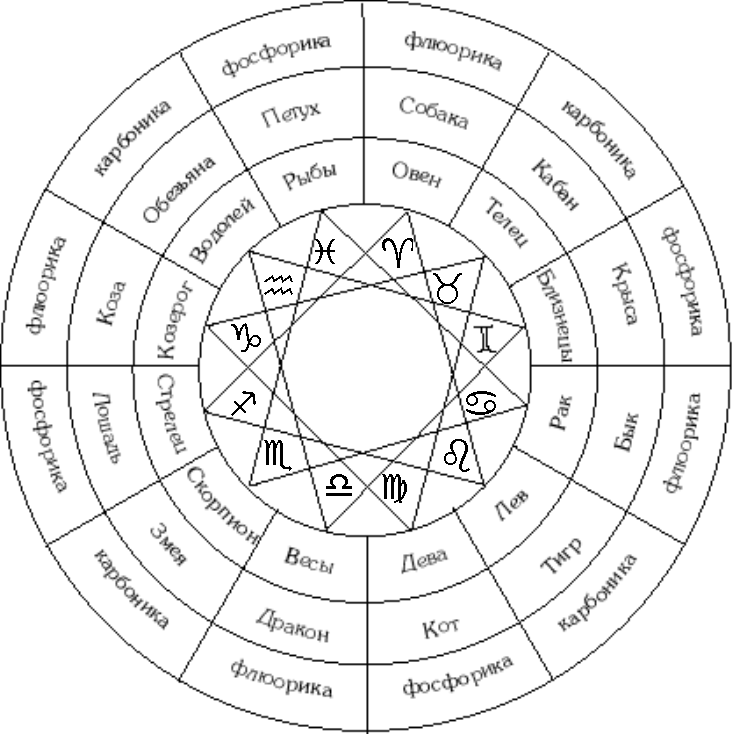 По «ходу времени», соответственно, по часовой стрелке на нашей таблице,  конституции чередуются по правилу: «флюорик», «карбоник», «фосфорик», «флюорик» … и т.д.  Это наводит на мысль о том, что «флюорик» (профессиональный гомеопатический жаргон, соответствующий флюорической конституции и часто используемый для обозначения соответствующего патогенеза) всегда определяет начальную фазу любого циклического процесса. Этими фазами являются: начало, развитие, окончание. 
Эти три фазы определяют все циклические процессы, в том числе и схему развития патогенеза.  Всем понятно, что есть день и ночь, но резкая перемена дня и ночи неблагоприятна. Требуются механизмы сглаживания для обеспечения более «плавной адаптации». 
Три этих элемента «сглаживают бинарный переход» (Инь - Ян), выделяя в нем три фазы. Так же как  белый цвет легко представляется набором красного,  синего, зеленого. 
Флюорическая конституция
Поэтому, флюорическая конституция, определяя первую фазу любого процесса, всегда соответствует образу «начинателя» в плане психологическом. Вспоминая здесь о том, что тема нашего исследования – чисто медицинская, и, следовательно, мы исследуем патогенезы, или заболевания, нам приходится обращать больше внимания на негатив.  
Поэтому, мотивации «флюорика» легко определяются тезисом: «…до основания, а затем…». «Патогенность, или  патологичность» данной мотивации соответствует народному: «ломать  не строить – душа не болит», что реализуется полным отсутствием в данной мотивации каких-либо планов. 
Сам характер ментальной склонности, или образ мысли соответствующего субъекта, легко определяется лозунгом: «Даешь!». А, поскольку ваш любезный автор является «карбоническим   карбоником» («Лев» с «Тигром»), то некоторый негативизм в  отношении данного подхода будет в дальнейшем легко предсказуем. 
С точки зрения «карбоника» (гомеопатический сленг в отношении пациента, имеющего карбонические тенденции), «флюорик» является «субъектом весьма странным и безответственным». Безусловно, отсутствие какого-либо планирования означает, что «флюорик» совершеннейшим путем не только не предполагает, но и «не стремится предполагать» возможные последствия его «начинаний». С точки зрения фазовой характеристики, его дело – начать, а «расхлебывать» будут другие. Впрочем, возвращаясь к теме исследования, начальная фаза так же необходима, как и все другие.  

Таким образом, в соответствии с фазовостью «флюорика», он будет определять в патогенезе: начальные фазы всех острых и хронических процессов, схема терапии которых основывается на применении калькареи флюорика. 
Эту стадию патогенеза, впрочем, весьма трудно «отследить», поскольку вполне понятно, что пациент появится у врача совсем не на начальном этапе своего заболевания, а тогда, когда заболевание дойдет до,  так сказать,  вполне зрелых («карбонических») форм. «начальность», «спонтанность», «непредсказуемость» – все эти термины, имеющие прямое отношение к психическим мотивациям, предполагают резкие обострения весьма мощного характера, способные вызвать различного вида «приступы». Здесь под приступом понимается возникновение клинической картины состояний, представляющих опасность для жизни пациента: потеря сознания, обмороки, коллапсы, – вообще яркие обострения с перспективой интенсивной терапии в дальнейшем. Это лишь малая часть «сопутствующих подробностей» флюорического патогенеза. Из чего становится ясным,  что: калькарею флюорика всегда необходимо включать в препараты для данных ситуаций, дополняя его другими препаратами.для «женского коллапса» – основы истерии – следует: калькарея флюорика + игнация за один прием. для «печеночного» приступа: калькарея флюорика +  нукс вом либо ликоподий. Подчеркиваем:  только в самых начальных фазах, а еще лучше, когда «вот-вот начнется». Так, например, такое состояние как мигрень с последующим коллапсом в острой фазе всегда имеет «первичную невротическую фазу».наконец, понятие «динамизм», соответствующее конституции флюорика, легко соотносится с понятием «ветер»  в ряде восточных наук, таких как Чжень-Цзю терапия и аюрведа. «Ветер» определяет превалирование психических «ветреных» компонент в патогенезе флюоризма. Это объясняет «превалирование психики» в клинической картине вашего пациента или, более точно,именно психическая компонента является тем этиологическим моментом, которое управляет заболеванием. В этом случае картина заболевания будет выглядеть так: «все болезни этого пациента от нервов». Кроме предрасположенности к развитию заболеваний на психической основе, компонента «ветер» определяет повышенный динамизм в наблюдаемом состоянии. Таким образом,состояние пациента будет меняться достаточно быстро, и  возможны  весьма яркие обострения. Такого рода  заболевания вызывают серьезные проблемы с назначением курса терапии, поскольку быстрая изменчивость состояния пациента заставляет врача буквально «гоняться» за изменением его состояния. (Здесь главное терапевту самому «не впадать в истерику», поскольку соответствующего рода «флюоризм» всегда соответствует элементу истерики в психосоматическом состоянии, при этом термин «истерика» рассматривается в гомеопатическом смысле и предполагает наличие патогенеза игнации. )
Практическая рекомендация при наличии такого состояния у пациента – всегда сопровождать назначение тех или иных препаратов добавлением игнации. При этом желательно, чтобы игнация была первым препаратом, с которого начнет терапия вашего пациента. 
Обычная мигрень, являясь наиболее ярким выражение «флюорических процессов», которые можно описать как «состояние повышенного волнения с наличием истерических компонент, основанных  на страхе», всегда легко компенсируется двумя  препаратами: игнация + хина. 
Где игнация соответствует компоненте истерики (но без наличия «ярости, злости» и т.д., то есть «обычная женская истерика – пациент волнуется и плачет»), патогенез же хины, имея прямое соотношение к почкам, мочеполовой системе, в психоаналитическом смысле содержит патогенез страха. 
Таким образом, два этих препарата компенсируют симптомокомплекс, описываемый как «истерика на почве страхов». Раз уж мы завели разговор о мигрени, а как вы сами знаете, состояние это не из простых, отметим, что в острых случаях – с наличием коллапсов, рвоты и т.д. – очень важно выявить элемент, или агент, который отвечает за «срыв» пациента в данное состояние. 
У женщин «срыв» очень часто    провоцирует   запах табачного дыма. В этом случае в наш рецепт следует добавить табакум.   
Таким образом, игнация + хина + табакум прекрасно компенсирует описанный симптомокомплекс.  Иное бывает редко, однако, на всякий случай следует подумать о назначении туи. Таким образом, мы имеем, либо срыв на табак – табакум, либо что-то иное – туя. Впрочем, всегда следует выяснить причины такого «срыва». 
Карбонизм. 
Если фазовой характеристикой флюоризма является его «начальность», то карбонизм соответствует продолжению, середине или основной фазе процесса.  
Это верхний «выстой», при котором мы можем наблюдать установившееся протекание заболевания.  Этот верхний пик всегда соответствует точке максимального обострения или кризису.  
В развитии заболевания это тот момент, когда силы заболевания и сила  иммунитета сравниваются,  мы наблюдаем первое шаткое равновесие.
Таким образом, если флюоризм настолько динамичен, что соответствует фазе начала развития заболевания, когда иммунитет не успевает его компенсировать и, следовательно, будет происходить еще большее   и более яркое ухудшение состояния пациента, то карбонизм соответствует средней фазе, при которой организм способен обеспечить начало стабилизации. 
Именно поэтому главным признаком карбонизма является его уравновешенность. 
Если вы читали  Леона Ваннье, вы помните, что у него «карбоник» – это существо спокойное, надежное, уравновешенное, в общем, человек, на которого можно положиться. И если бы не его больная печень, все было бы вообще замечательно. Итак,  карбонизм всегда соответствует фазе стабилизации, будь то экономика страны или здоровье вашего пациента. Так что «кризис уже пройден». 
Фосфорика.  
После начала чего-либо, а также после кризиса должен быть выход из «ситуации»,  или, как говорят в этом случае китайцы: «дождь не может идти каждый день». 
Таким образом, фосфорика всегда соотносится с третьей стадией клинической картины заболевания, или со стадией выхода. 
Кризис уже миновал, дела пациента идут на поправку, но он еще весьма слаб и ему трудно восстанавливаться самому без посторонней помощи. 
На этом этапе не столько важна терапия, сколько уход. Терапия в этом случае имеет поддерживающий характер, цель которого не допустить лишь ухудшений из-за каких-либо случайных факторов. 
Забегая вперед, в «возрастные соответствия», отметим, что фосфорика соответствует возрасту ребенка, который  требует максимального внимания и ухода. Заболевания ребенка, как правило, связаны с отсутствием этих простых вещей. 
Таким образом, с точки зрения фазовости, «флюорик» всегда является «начинателем», «карбоник» – «продолжателем», а «фосфорик» – «завершителем» тех или иных процессов. 

Следовательно, выделив  в клинической картине заболевания три фазы: начало развития заболевания, кризис и фазу выхода из заболевания, мы нисколько не ошибемся, если будем вводить  в курс терапии калькарея флюорика, калькарея карбоника и калькарея фосфорика на соответствующих фазах заболевания. 

Естественно, эти препараты, являясь препаратами конституциональными,  требуют дополнения по частной клинике, или «специфике», вашего пациента.  
Но лучше ввести в курс терапии эти препараты без исследования «специфики» пациента, чем, исследуя специфику состояния, забыть об этих простых средствах. 
Будучи средствами конституциональными, они имеют весьма мощное действие на иммунитет пациента в целом, при этом вы никогда не получите обострения, которое может  легко наступить при применении не соответствующего пациенту «специфика» или передозировки приема «специфика».ВозрастВозраст человека можно оценивать по-разному.
Можно выделить три этапа жизни, четыре сезона жизни, а китайцы (Чжень-Цзю терапия) выделяют еще и семь возрастов. 
Все эти варианты вполне возможны, но  мы собираемся рассматривать в данный момент этапы жизни. Говоря о трех конституциях, мы говорим о трех этапах жизни. 
Для нас это в плане конституций будет: «детство», «зрелость» и «старость». 

Это всего лишь термины для обозначения тех временных периодов жизни, которые соответствуют тем или иным процессам патогенеза или патогенным склонностям. 
В начале важно определить, как разделяются между собой эти периоды. 
Для женщин «детство» заканчивается в 28 лет, а период «зрелости» – в 56. 
Для мужчин это, соответственно, 32 и 64 года. 
Данные цифры являются весьма условными. Причем последняя граница чаще отодвигается к 49 годам для мужчин  и к 56 для женщин. 
Таким образом, в лучшем случае зрелость может заканчиваться у женщин в 56 лет, а у мужчин – в 64 года. Именно поэтому мы и назвали  эти возрастные периоды  «условными». 
Период «детство» соответствует конституции фосфорика, 
период «зрелость» – конституции карбоника, 
период «старость» – конституции флюорика. 

В отношении зрелости, как правило, не бывает никаких вопросов,  интуитивно понятно, что период зрелости соответствует определенному балансу сил и возможностей, эмоций и ума. Человек зрелый является человеком «взрослым» в терминах классического психоанализа, следовательно, фигурой весьма уравновешенной, умеющей держать себя под контролем. 
Здесь, безусловно, может возникнуть вопрос,  если флюорика всегда соответствует понятию начала, почему же детство определяется как фосфорика, а не как флюорика. Более логично   было бы определить их «с точностью до наоборот». 
Однако в этом случае, руководствуясь коммон сенс, или бытовым смыслом,  мы забываем о том, что говорил Ганеман: следует исследовать принцип жизни, используя при этом внешнюю симптоматику. В этом смысле дети «уже живут», взрослые «уже работают», а вот старики «живут все еще». 
 
При этом именно пожилые люди оказывают преимущественное влияние на воспитание или формирование подрастающего поколения. 
Взрослые, занятые, как известно, процессом зарабатывания денег, просто не имеют для этого возможностей.  Период зрелости соответствует тому, что человек вполне может обеспечивать самого себя сам и даже заработать денег для своих детей. Однако для их воспитания у него, как правило, еще   не хватает ни опыта, ни времени.  Поэтому именно старшее поколение «обеспечивает» начало новой жизни.  Впрочем, все это – весьма общие рассуждения. 
Для желающих освоить гомеопатию они могут помочь понять весьма простой факт: метод подобия следует применять как принцип, но  не как легко переносимый шаблон. В природе существует подобие законов. Их же проявления могут быть весьма различными. Так подчас одна и та же этиологическая причина может вызывать совершенно разные симптоматические проявления у разных больных. 
Поскольку действие гомеопатии основано на методе подобия, основой действия гомеопатических препаратов является их влияние на этиологию заболевания.  Именно здесь, в «этиологической терапии», вы сможете наблюдать настолько яркую позитивную динамику, что сомнений  в действенности гомеопатии просто не останется. 

Таким образом, ощущая, с одной стороны, возможность гомеопатии, а, с другой стороны, имея  опыт,  когда  «то получается, то нет», врач  совершенно верно предполагает существование ««каких-то  еще знаний», способных сделать  этот метод терапии весьма надежным.  Под надежностью понимается, что результат не будет зависеть от случайного подбора препаратов и будет заранее предсказуем.  
При этом исследование хронических патогенезов, частью которых являются  гомеопатические конституции, и есть та основа, которая все расставляет на свои места.  Или, по крайней мере, создает большую уверенность в результатах терапии. Временные факторы
 Здесь следует отметить, что и временные и фазовые факторы конституций следует воспринимать как «модальности» гомеопатической науки. 
Модальности не накладывают ограничений на их вид. 
Они могут быть связаны с местом, временем  и вообще с чем угодно, что способно вызывать ухудшение состояние пациента. 
С этой точки зрения любопытно иметь в виду, что для патогенеза флюорика характерно влияние прошлого таким образом, что большинство страданий пациента, говоря словами Ганемана, происходит от прошлых событий или переживаний. 
Для конституции флюорика психика, как мы уже знаем, вообще превалирует в картине патогенеза. При этом основное внимания следует уделить прошлым переживаниям, проблемам и трагедиям. 

«Карбоники» как пациенты вообще живут будущим, поэтому в картине их заболевания будут превалировать не прошлые переживания, а возможности завтрашнего дня. 
Таким образом, невозможность реализации жизненных планов или неудачи в построении «новой жизни»  (работа, семья, социум)  могут оказать решающее воздействие на  состояние «карбоника». Они легко мирятся с текущими проблемами собственной жизни, и уж тем более прошлые проблемы для них  малозначимы, однако отсутствие перспективы легко вызывает появление и развитие заболеваний.  

«Фосфорики», как легко догадаться, живут сугубо настоящим. 
Их мало волнуют прошлые обиды, огорчения или неудачи вообще, перспективы будущей жизни их также не слишком беспокоят,  по крайней мере, не настолько, чтобы являться причиной заболевания. 
Но  вот настоящая жизнь, сегодняшние комфорт, уют, хлопоты, заботы  могут оказаться решающим фактором в возникновении заболевания. 
Для них очень важно «что есть сейчас». Поэтому, если возникают заботы о сегодняшнем дне, состояние такого пациента может ухудшаться. Разрешение текущих проблем и хлопот существенно улучшает состояние пациента в целом.
   Таким образом, «флюорик» живет прошлым, «карбоник» – будущим, «фосфорик» – настоящим. 
Впрочем, всякое знание хорошо тогда, когда известно как его употреблять. Теория всегда проверяется практикой. Возможность применения патогенеза конституций возникает при его полном описании, к чему давайте и перейдем. Выделив определенные важные качества конституций – фазовые и временные характеристики,  мы хотели обратить ваше внимание на ряд тех особенностей, которые могут являться определяющими при назначении курса терапии.   Естественно, при подробном рассмотрении патогенеза каждой конституции, мы еще не раз будем к ним возвращаться. Сравнительный патогенез конституцийОбщие  положенияЗдесь мы с вами, наконец, можем перейти к рассмотрению того, что является основой теории конституций – к рассмотрению патогенеза, или тех патогенных процессов, к которым располагает наличие той или иной конституциональной компоненты в организме пациента. Начнем мы рассмотрение с базовых представлений.  
Как вы помните, мы уже говорили о взаимосвязи конституций с определенными, как говорят психоаналитики, специфическими сценарными планами, или психо-шаблонами. 
Безусловно, в традиционном рассмотрении гомеопатия является дисциплиной, прежде всего терапевтической, поэтому она  склонна рассматривать, прежде всего, функциональные состояния больного и картину патогенеза. 
Это не совсем так, поскольку, как показывают последние исследования, в связи с преимущественно психотропным характером воздействия, гомеотерапия весьма эффективно может быть использована в тех областях, к которым она «традиционно не относится»,  например, в психиатрии. При этом с большим клиническим успехом. Но это уже второй этап понимания методов  и средств, которые открывают перед нами  «гомеопатические конституции». 

Таким образом, первое, с чего следует начать – это исследование функционального, или чисто «терапевтического подхода».Но  для того, чтобы понять схему развития заболевания, следует просто рассмотреть присущую данным «личностям - конституциям» характерные патогенные склонности. 
С точки зрения терапевта, «флюорика» можно охарактеризовать словом «разгильдяй».

Это уже ближе к реальной жизни, однако, не вполне определяет «терапевтический момент». Главным здесь будет то, что «это существо весьма нерегулярное». 
Таким образом, не имея четких внутренних ритмов, «флюорик» весьма подвержен внешним влияниям. 
Отсутствие внутренней ритмики  или четкого регулирования функциональных процессов  делает его весьма неустойчивым. И вследствие этого запас иммунных сил (или защиты) здесь оказывается весьма незначительным. 
Таким образом, флюорика является конституцией «слабой», на которую оказывает существенное влияние любое изменение внешних факторов. 
Эта чувствительность  к изменению внешней среды или условий существования,  нерегулярность  (а в отношении любого заболевания следует говорить о «разбалансированности»), и создает ту основу, на которой происходит развитие различных заболеваний. 
Природная атоничность «флюорика» делает эту ситуацию еще более сложной. Не зря Леон Ваннье отмечает в качестве абсолютно необходимого условия здоровья «флюорика» наличие благоприятных условий и, прежде всего, благосклонного круга общения. 
Будучи существом чувствительным к влиянию внешней среды, у «флюорика» крайне развиты соответствующие каналы оценки ее состояния, или, попросту, система чувств. 
Необходимость постоянного контроля внешних условий приводит к высокой активизации нервной системы. 
А если эта «активизация» (вследствие не слишком благоприятных условий существования) продолжается достаточно долго, развивается нервное истощение. 
В отношении «флюорика» всегда следует думать о «нервишках» или проблемах психического дискомфорта. 
Эту потребность, или зависимость «флюорика» от внешней среды, причем преимущественно среды психической, и отметил Леон Ваннье, указывая на необходимость «доброжелательной компании» как главного условия здоровья «флюорика». 
«Карбоник» – напротив, существо весьма регулярное. 
Эта регулярность, или устойчивость внутреннего гомеостаза, делает его не только весьма устойчивым к изменениям условий внешней среды, но и весьма здоровым, поскольку иммунодепрессия и, как следствие,  развитие любого заболевания, связаны с нарушением процесса адаптации организма к внешним условиям. 
Здесь вы можете спросить, чем же может болеть «карбоник», поскольку, как уже отметили, его конституция является конституцией вполне здоровой.  
Однако не следует забывать, что конституция как таковая не является болезнью. Она лишь предполагает определенные возможности или направленности. 
олезнь же является развитием патогенеза по этой линии, когда мы отмечаем как бы избыточное  влияние той или иной конституции. 
Для вполне регулярного «карбоника» заболевание может состоять в «избытке его конституции». 
Добрая доля нормальной регулярности, безусловно, не повредит в быстроменяющихся условиях жизни. Однако, избыточная «зарегулированность» вызывает уже «пере-регулирование» повышение тонуса органов и систем, в результате которого они могут просто «заклинить». 
Поэтому, если для нерегулярного «флюорика»   «обычным» является коллапс, то для «карбоника» это будет спазм. Еще до появления ярко выраженного клинического состояния с наличием спазма, избыточная зажатость  (вследствие гиперактивизации)  приводит к появлению «функциональных спазмов» во всех органах и системах.
Следствием чего является аутоинтоксикация. 
Поэтому «карбоника» можно было бы считать пациентом вполне здоровым, если бы не  хроническая интоксикация. 
Поскольку, первый орган, который «сталкивается» с интоксикацией – это печень, то функциональная гиперактивность печени является прямым следствием конституции карбоника.  
Что же касается дальнейших клинических проявлений, характерных для развития данной конституции, то к ним можно отнести: нейродермит, псориаз, астму, диабет. Конституциональная терапия
Понимание метода лечения существенно повышает  эффект от воздействия гомеопатии.  

Гомеопатию  при оральном приеме не глотают, а «размещают под язык» при этом необходимо сесть, лучше закрыв глаза, и послушать что там, под языком, происходит. 
Возможны варианты: «шебуршение», «першение», «покалывание» и просто «сладкий вкус». Первые три варианта говорят о хорошем действии гомеопатического препарата по схеме его усиления: чем ярче «шебуршение» или «першение», тем лучше он работает.  
Сладкий вкус говорит о слабом действии препарата или о полном его отсутствии – просто препарат «не тот». Кстати, дети, в связи с их повышенной чувствительностью, легко определяют действие гомеопрепарата на свой, разумеется, организм.  
Для этого  надо положить горошины на середину ладошки ребенка и попросить его сказать «горячо или холодно». 
Ответ «горячо» ли «греет» соответствует стимулирующему действию препарата, которое показано во всех случаях.  
Препараты «холодящие» имеют действие рассеивающее, и их целесообразно применять при острых состояниях, связанных с наличием локального или общего воспаления. Так, например, если «вскочил прыщ» – это воспаление локальное или местное. А если у вас «температура» – это уже воспаление общее. Есть еще одна примета, по которой можно «субъективно оценить» действие препарата,  особенно это касается женщин. Правильно подобранный препарат, кстати, в «правильной» дозе  (оптимальное число горошин), после того, как вы его разместили на собственной ладони, начинает намокать, особенно если его немножко покатать по ладони. 
Естественно, перед этим руку необходимо насухо вытереть, дабы  оценка была максимально точной. Здесь могут быть трудности лишь у людей с повышенной сухостью кожи, кстати, это «хронический иньский процесс».
Все эти приметы объясняются  механизмами взаимодействия биополей препарата и человека  и являются определенными методиками тестирования. 
Человек с нормальной чувствительностью легко  определяет действие препарата. 
Впрочем, это может большинство,  но не все, поскольку «различные аспекты социальной жизни», стрессы, нагрузки снижают нашу с вами чувствительность, вплоть до прогрессирующей импотенции, которая, кстати, как и все «половые проблемы» в 98 случаях из 100 – общепринятая статистика – имеют психические причины и лишь 2% – органические. Такова цена стресса.  
Однако ж,  если один раз помочь человеку обратить на это внимание, на действие препарата, дальше он с большой легкостью сможет сам определить это действие по линии благоприятно – неблагоприятно. 
Сбор «препарата»Все наши рассказки о конституциях и «биоэнергетиках» связаны с тем, что препараты подбираются по Закону Гостя – Хозяина («Канон Перемен» или «Трактат Желтого Императора»), которое фактически определяет или нормирует схему влияния  различных циклов. 
Чисто практически: первые две горошины нашего препарата откладываются сразу «по половому признаку». 
Если вы женщина – это калькарея флюорика. Это назначение основано на теории Инь –Ян и на том, что, в частности,  у женщин всегда есть та или иная  степень тенденции к флюоризму. Кстати, у трансвеститов все происходит несколько иначе. Но это уже тема другой  занимательной книжки. следующие две горошины нашего препарата определяются в соответствии с  конституцией по году: 
- для «флюориков» – еще две горошины калькарея флюорика, 
- для «карбоников» – две горошины калькарея карбоника, 
- для «фосфориков» – две горошины калькарея фосфорика.  еще две горошины, как легко предположить,  откладываются по конституции месяца, точно так же, как в пункте 2.Таким образом, мы с вами имеем комплексный конституциональный препарат, который в максимально возможной степени соответствует вашей хронической конституции. Разумеется, встает вопрос, когда начинать принимать этот препарат.Схема гомеотерапии Дело в том, что само по себе наличие конституции не является заболеванием. 
Гомеопатическая конституция предполагает определенную склонность иммунитета к определенному типу реакций. 
При этом если ее вовремя не компенсировать, заболевания будут развиваться в дальнейшем именно «по этой линии». 
Линия эта похожа на ветвистый куст, ветками которого могут являться: эрозии, гастриты, мастопатии, «нестабильная стенокардия», желчекаменная  и мочекаменная болезнь и так далее. 
Здесь все зависит от «конкретного набора обстоятельств», соответствующих индивидуально каждому человеку. 
Однако гомеотерапия по конституциям хороша тем, что, действуя по главному принципу гомеопатии или главному Закону гомеопатии на уровне «жизненного принципа» (по определению Ганемана), она полностью компенсирует весь «возможный букет последствий», примерно обрисованный чуть ранее. 
Практически все мы  «после 30» (28 – женщины и 32  – мужчины) уже имеем различные хронические заболевания, и наше самочувствие колеблется от состояния обострения «хроники», когда «все болит», до состояния компенсации  (все более или менее ничего).  

Именно в последней ситуации, когда ваше самочувствие «более или менее ничего», без текущих ярких обострений,  можно начинать курс гомеотерапии.  А можно, кстати, и не начинать, поскольку перед началом конституциональной терапии  (терапии по конституциям) желательно провести «ступенчатую аутоиммунную очистку», схему которой мы рассмотрим ниже. 

Терапия конституциональная  – это как бы вторая  ступень аутоиммунизации – нормализации гомеостаза с применением гомеопатических препаратов.  Разведения
Разведения – это разные виды одного и того же гомеопатического препарата. 
Собственно говоря, вся гомеопатия основана на разведениях, поскольку при приготовлении препарата его именно что разводят, точнее, уменьшают концентрацию базового элемента, будь то настой трав, минералы, элементы или что-то еще (для группы препаратов «нозоды» в качестве основы используются продукты патогенных реакций). 
Это может быть «кусочек  больного органа», продукт заболевания  (гной или что-то в этом роде) и много чего еще.  
Схема  приготовления препаратов от этого не зависит, все они «разводятся» или потенцируются. 
Гомеопатические препараты также образуют три группы в соответствии с тремя конституциями. 

Существует три группы разведений: низкие, средние и высокие. 
В пределах каждой группы существует набор шкал, так что в каждую группу входит различное количество разведений.  
Сама классификация разведений на низкие, средние и высокие опять-таки соответствует принципу конституциональному, поскольку единственным признаком, в соответствии с которым то или иное разведение стоит относить в ту или иную группу, определяется его действием. 

Разведения, действующие по преимуществу на «органику»  (обменные процессы, заболевания органов и систем с наличием органических фаз, то есть с  различными изменениями в структуре органа), – это низкие разведения. 

Если разведение действует по преимуществу на уровне функций органов и систем, то есть, показано при функциональных состояниях, или, скажем так, различных дисфункциях органов,  его можно отнести  к разведениям средним. 

Разведения, действующие на психику или, более точно, оказывающие на нее преимущественное воздействие, – это разведения высокие. 
Так, например, существует два метода приготовления разведений – по Ганеману (в одной посуде) и по Корсакову. В целях экономии весь мир использует разведения «по Корсакову». Лишь во Франции в ряде случаев, на заказ, делают разведения по Ганеману: при этом выбрасывается (буквально) чашка, в которой приготовлялось предыдущее разведение. 
Существующие таблицы сопоставимости действия разведений «по Ганеману» и «по Корсакову» вносят столь существенный дисбаланс в проблему конкретных цифр, что уже этого достаточно, чтобы считать данный момент – классификацию разведений –  весьма относительным, поскольку сопоставимые разведения «по Корсакову» и «по Ганеману» обладают разным механизмом действия, в связи с чем и эффект от их применения существенно различается.  При этом в гомеопатии, ко всему прочему, существуют  еще течения иньско – янские. 

Гомеопатия «московская» – традиционно гомеопатия низких разведений, а гомеопатия «киевская» – высоких.  
На самом деле это «ранний Ганеман» и «поздний», соответственно. Начинал Ганеман с низких разведений, потом, разводя их все больше и больше, дошел до разведений высоких.
 Поэтому, практически с учетом «типовых привычек наших гомеопатических аптек», можно считать разведения 6 и 12 – низкими, а 30 можно  условно считать средним. 
Собственно говоря,  именно эти цифры и следует опознавать на гомеопатических упаковках.  Это же и ответ на вопрос, какое разведение вам нужно. Либо 6 или 12,  либо 30. На самом деле при необходимости лучше всего брать те разведения, которые сегодня есть в аптеке. 
Однако нам с вами, особенно на этапе общей терапии, особенно увлекаться исследованием разведений не придется, поскольку  схема приема препарата, соответствующая динамизации «по Корсакову», достаточно «устойчива» к выбору разведений – 6, 12 либо 30 – все они устроят. 

Исключения составляют так называемые высокие потенции –«тысячные» и выше, однако они в наших московских аптеках, а также в аптеках Санкт – Петербурга, готовятся по специальному заказу. Так что, подойдя к « гомеопатическому прилавку» в любом городе, кроме Киева, вы можете быть уверены в том, что вы получите именно то, что надо без особых затруднений. 
Однако вернемся к схеме приема. Максимального эффекта, а именно – излечения (особенно при состояниях хронических) мы можем добиться, если  организовать прием гомеопатических препаратов по следующей схеме.Время приема
Все гомеопатические препараты, действие которых направлено  «на излечение», следует принимать в период с 21 до 23 часов.  
Именно в это время – время работы тройного обогревателя, как сказал бы специалист по восточной медицине, организм как бы формирует план восстановления функций органов и систем за  ночь. Днем мы бегаем, волнуемся, устаем, работаем, – все это требует расхода энергии  и жизненных сил. Устаем и мы, и «наши органы». А вот восстановление организма происходит именно ночью. До тройного обогревателя(21.00 – 23.00) работают системы, в задачу которых входит как бы сбор накопленных нами за день «проблем со здоровьем»:  что-то где-то «подлатать», что-то где-то восстановить – все эти хлопоты откладываются  на ночь.
Мы уже много раз говорили с вами, что действие гомеопатии состоит в иммунокоррекции, попросту говоря, гомеопатический препарат как бы «дает задание» иммунной системе на восстановление тех или иных функций организма. Это «задание» определяется картиной действия или, как принято в гомеопатии, патогенезом препаратов. Таким образом, все основные препараты при хронических состояниях мы с вами будем принимать именно с 21.00 до 23.00, добавляя как бы к «хлопотам иммунной системы» свои дополнительные пожелания. 
В этот период, когда идет сбор информации и готовится программа восстановления организма, наши с вами «заявки» будут рассмотрены оптимальным образом – действие препаратов «на исцеление» будет наиболее мощным, а благоприятность  состояния организма обеспечит отсутствие кризисов или гомеопатических обострений. Чередование приемов
Существует много вариантов приема гомеопатических препаратов. Все они существенно различаются по схеме воздействия  и, следовательно, по достигаемому эффекту. 
В наиболее принятом «у нас» варианте гомеопатия производится в виде крупки. Это, так сказать, наиболее распространенная форма препаратов.  Она соответствует варианту орального приема гомеопатии – 6 горошин «под язык». 
Вообще-то  дозы приема – число горошин является в гомеопатии наиболее «странным» элементом, поскольку никаких обоснованных рекомендаций на сей счет вы не найдете. 
Кстати говоря, здесь я присоединяюсь к мнению весьма уважаемых гомеопатов, которое состоит в том, что выбор препарата является принципиальным для  дальнейшей клиники, выбор потенции важен, но менее значим. 
Таким образом, вопрос о дозе препарата практически не рассматривается.  Хотя она оказывает существенное влияние на результат лечения. «Число крупинок»Я не стал бы упоминать в этой работе о  «правиле Геринга», однако недавнее мое общение с петербургскими гомеопатами показало, что даже гомео-фармацевты не всегда знакомы «с этим тонким делом». 
Состояние человека определяется периодическими фазами «гармонических колебаний».Состояние возбуждения сменяется состоянием утомления. Это очень похоже на то, когда мы с вами говорим, что жизнь «похожа на зебру» – день так, день  – эдак. 

Определить ваш «иньско – янский статус», что часто в традиционных школах считается великой тайной, достаточно просто:  
если после чашки кофе вы испытываете ощущение бодрости и, так сказать, тоничности, – у вас превалирует Инь, то есть  вы более склонны к гипотоничности во всех смыслах, и процессы  возбуждения вашего организма весьма уступают процессам торможения. 
В этом случае вы лучше будете чувствовать себя вечером, а, поскольку все мы с вами более реагируем на негативное состояние, то  с утра вы будете ощущать себя несколько хуже – вялость, разбитость и всякие «иные моменты». 
Кстати, имейте в виду, что это говорит об определенном истощении организма и о том, что вам показан отпуск.  Мои рекомендации: «месяц в песке под пальмой», а при отсутствии этой возможности – обратиться к гомеопатической терапии.    А вот некоторых  выпитая чашка кофе приводит к чувству «легкого облегчения с  перманентным засыпанием». Данная примета говорит о том, что организм такого человека  находится в фазе возбуждения – Ян,  а чашка кофе просто «передвигает» его в следующую фазу. 
Кстати, такая реакция на кофе также может быть «под вопросом», в этом случае  можно предполагать ту или иную степень «наличия невроза» (вплоть до нервного истощения), особенно  если вы ложитесь в постель, например,  в 11 часов вечера, а засыпаете часа в два. Кстати, снимается нервное истощение достаточно легко – препарат  ацидум фосфорикум. 
В гомеопатии происходит ровно тоже: действующей дозой является доза до 8 горошин, остальные дозы являются кратными и не имеют никакого эффекта, кроме «перерасхода препаратов», поскольку действие 8, 16 и т.д. горошин однотипно. Поэтому «вся игра» с количеством горошин происходит до числа 8. 
При отсутствии иных «идей», можно использовать иньско – янскую схему: женщинам – 7, мужчинам – 8 горошин. Но это предельные дозы.  
Для иньского патогенеза весьма подходит число 6  – оно соответствует «энергокоррекции» и большему   влиянию    психики  на развитие заболевания, что, в общем-то, как правило,  и «имеет место быть». 
По опыту неплохо работают числа, соответствующие вашим «астральным знакам». 
Если это  несколько цифр, например, 1 и 11 -  для «Льва», выбирать следует 1 (до 8). 
Разобравшись в целом с числом горошин, следует упомянуть, что при простоте хранения и использования – отсыпал из баночки – и под язык, это все же более форма хранения, чем применения. Поэтому перед применением мы переведем гомеопатию в более удобную для организма форму усваивания   – динамизацию на воду. Сама процедура весьма проста:  те же 6 горошин   просто бросаются в стакан, доливается 100 миллилитров воды (примерно полстакана) и размешиваются:  50 раз по часовой стрелке, 50 раз – против. Процесс размешивания и обеспечивает процесс динамизации. 

Ганеман при приготовлении препаратов  не просто «смешивал» капли, но он еще их «встряхивал», дабы лечебные свойства одной капли препарата были перенесены на весь раствор.
 Поскольку 100г воды «встряхивать» достаточно затруднительно без опасения облить потолок, следовательно, будем размешивать. 
Кстати, обычно в этом  случае встает вопрос, следует ли добиваться полного растворения горошин.
Не следует, поскольку и в процессе приготовления гомеопатии динамизированный раствор «спрыскивается на горошины», где и высыхает. Так что, как говорят наши французские коллеги, гомеопатический принцип действия находится на поверхности. Внутри – обычный сахар.  
Врачи – гомеопаты обычно задают   два следующих вопроса: какой водой разбавлять и чем мешать, так как для гомеопатии это немаловажно. 
Сначала в отношении воды – кипяченой, поскольку возможность получить инфекцию с сырой водой нежелательна, тем более для гомеопата. 
Вопрос, чем мешать, более сложный. Пластмассой мешать нельзя – на воду переносится информация о  вредном содержимом; деревом мешать нельзя – впитываются вещества; железом и металлами мешать нежелательно – они вносят в препарат информацию о соответствующих элементах: железо – гомеопатический феррум, золото – гомеопатический аурум, серебро – гомеопатический аргентум, и вместо одного препарата вы получите другой,  комплексный. 
Так, например, если вы серебряной ложечкой размешиваете препарат сульфур, в итоге вы получите сульфур + аргентум. Поэтому, наиболее чистый вариант – это  размешивать стеклянной палочкой. А, впрочем, увлекаться  особенно этим не стоит, если препарат следует применить быстро. Условно устроит обычная ложка. Один прием, конечно, хорошо, однако я опять-таки присоединяюсь к мнению старых гомеопатов, что при приеме препарата необходимо последовательно повышать потенцию, добиваясь плавного усиления действия препаратов. 
К тому же рекомендуемый курс снимает проблему иммунной усталости, которая возникает всегда при достаточно длительном применении одного и того же препарата.  Итак, выбранный вами препарат, в случае хроническом следует принимать по следующей схеме.
Первый прием.  Препарат (6 горошин)  размешивается в 100 мл воды. Вода кипяченая, водопроводная, желательно  та, что обычно вы употребляете, поскольку вода, даже взятая из другого района Москвы существенно может повлиять на самочувствие «хроника».  
Динамизацию проводим по схеме: 50 вращений по часовой стрелке, 50 вращений против часовой стрелки, после чего препарат готов для употребления. 
Пить надо ровной струйкой без резких разрывов и глотков,  поскольку возникающие в процессе «разрывов и глотков» акустические колебания могут «переписать препарат» и вовсе его «стереть», примерно так же, как на магнитофонной ленте при стирании записи. Вместо музыки не останется ничего, кроме шума.  При динамизации происходит добавление биополевого нозода, поэтому желательно, чтобы вы проводили динамизацию (размешивали препарат) сами. 

Впрочем, участие членов семьи в этом процессе допустимо, поскольку биополевой обмен происходит, так или иначе. 
Для девочек до 14 лет и мальчиков до 16 приготовление препарата мамой является не только допустимым, но  и желательным (или, например, папой). Дальнейшие разведения проводим по схеме Корсакова:   нам нужна капля жидкости, оставшаяся на стенках стакана после того, как вы выпьете препарат. Поэтому, стакан не моем, а, что бы он не пылился, ставим его в полиэтиленовый пакет и оставляем до следующего приема.
Второй прием.  
Достаем стакан и доливаем в него 100г воды, не добавляя других препаратов, поскольку исходное разведение осталось на стенках. Проводим  динамизацию. Потенция повышается, поэтому размешивать придется больше  – 100 раз по часовой стрелке, 100 раз против часовой стрелки. Дальше все повторяется:  воду выпили, стаканчик убрали в пакет до следующего приема.
Третий прием. Прием последний – потенция будет очень высокая, поэтому размешиваем 300 раз по часовой стрелке, 300 раз - против.
Препарат более «тройчатки» нежелателен. Под «тройчаткой» понимается комплексный препарат, составленный из трех.

Классическим вариантом грамотного подхода является «московская тройчатка», или антигриппин, в состав  которого входят: аконит, белладонна, бриония.  Действие препарата настолько хорошо, что примерно полтора года назад его рекомендовал  с телевизионного экрана в качестве лучшего средства «от гриппа и ОРЗ» обычный врач–терапевт. 

Следует иметь в виду, что «в иных местах» под именем «антигриппин» может находиться любая смесь, поскольку даже в Питере употребляется именно что «не тройчатка».  
При составлении «композита» следует учитывать «собственные гармоники препарата», так, например, аурум йод  («йодистое золото») – это уже бинарный препарат, и добавить к нему можно только один. 
А вот гепар сульфур, или «серная печень», получаемая из ракушек путем «пережигания», – это моно- препарат и добавить к нему можно два. 

Повторение курса 
 Данная схема приема обеспечивает «уровень потенцирования последнего приема», который будет работать в течение года с момента приема, поэтому повторный курс в течение того же года является излишне нагрузочным и может применяться лишь по назначению лечащего врача. 

Хотя лучше подумать о другом препарате.  Эта специфика приема, обеспечивающая полное воздействие на организм человека препарата за один  курс, дает возможность не назначать гомеопатию орально под язык в течение месяца.  И дает возможность более динамично чередовать препараты. 
Чередование приемовЗдесь мы совершенно сознательно  не говорили о промежутке  времени между первым и вторым приемами. 
На данный момент мы с вами знаем:  принимать препарат, действие которого направлено  на излечение, надо только с 9  до 11 часов вечера. 
Мы знаем, как следует приготовить 3 приема. 
Мы знаем, сколько положить крупинок первый раз в стакан, а также информированы о том, что повторный прием в течение года возможен, но не желателен. 
И если он назначается, то уж, по крайней мере, следует подождать квартал.  

Однако мы не знаем, в какой день лучше начинать, и какой день приема будет следующим.
Первым днем нашей с вами гомеопатической недели является воскресенье, поэтому, лучший вариант – начинать прием именно в воскресенье вечером. 
Впрочем, можно начать и в другой день недели – это не столь проблематично, хотя лучше все же – в воскресенье.  
А вот чередование приемов  определяется возможностями нашей иммунной системы, дабы она успела «и отработать, и отдохнуть».  «Перегиб палки» – неверный учет состояния иммунитета – всегда приводит к тому, что мы будем вынуждены знакомиться не столько с чудесным действием гомеопатии, сколько изучать «теорию гомеопатических обострений». Так вот: дабы обойтись без обострений, следует  точно выбрать курс – учесть время повтора приема, обеспечивающее релаксацию иммунных механизмов, что обеспечивается учетом «специфики времени биологического». Хронобиологические параметры возрастаДля назначения курса терапии, или, боле точно, времени повторного приема, наиболее важным элементом является определение «хронобиологического континуума», или попросту вашего биологического времени, поскольку именно биология времени и определяет статус иммунной системы, о чем, похоже, мы  вспоминаем буквально через строчку, но (что  здесь поделать!) – вопрос этот важный. Разумеется, нас с вами интересует не точная цифра нашего биологического времени, а иммунный статус, который  в данном случае достаточно легко определяется  по трем группам состояний, или «возрастным конституциям». 
Разумеется, более точно биология времени соответствует сезонам жизни. 
В этом случае  сезон жизни определяется также просто: 
- детство – до 14(16 для мальчиков),
- юность – до 28 (32 для юношей), 
- зрелость заканчивается, соответственно, в 56 (64 для мужчин) года.  

Однако эти временные рамки соответствуют четырем гомеопатическим миазмам, теорию которых мы вряд ли успеем рассмотреть в этой книге.  Впрочем, сейчас для определения последовательности приемов «необходимым и достаточным» является именно это деление на три группы, или возрастные конституции. Эта табличка определяет ваше биологическое время. 
Пользоваться нашей табличкой достаточно просто: в начале следует сориентироваться «по паспорту» и определить свою возрастную группу. Здесь имеется в виду, что в две верхние строчки, те, в которых указаны конкретные цифры, мы «подставляем»   попросту наши с вами «паспортные данные». 
Однако это не возраст биологический, поскольку он может меняться в зависимости от состояния. Поэтому, если у  вас имеется хроническое заболевание, следует сместить свою возрастную группу на одну позицию по шкале времени  в сторону увеличения возраста.  
Состояния острые требуют проведения обратной процедуры:  возрастную конституцию следует «сдвинуть» в более «юную» группу. 
Так, например, если вам «до 28», пусть даже 7-8 лет, но наблюдается хроническое состояние  любой этиологии,  терапию следует проводить для группы «зрелость», то есть через день (первый прием воскресенье,  второй – во вторник).  
Если у человека «зрелого возраста» возникают «острые  состояния», как правило, речь идет о процессах воспалительных, терапию следует проводить каждый день. 
Если острый процесс возникает у ребенка  (графа «юность»),  то рекомендуемый вариант – три раза в день. 
При состояниях кризисных – с опасностью для жизни (например, температурный криз) – прием препарата проводится через 10 – 15 минут по чайной ложке. 
Само собой разумеется,  что в пожилом возрасте, при наличии «хроники», чередование приемов будет «реже, чем раз в неделю», лучший вариант – раз в месяц. 
Данные рекомендации следует воспринимать таким образом, что вопрос, «можно ли чаще» может решаться только с гомеопатом, поскольку даже эти рекомендации, соответствующие обычным условиям нашей жизни, когда «хочется побыстрее», но дела обстоят «не очень», является курсом максимально нагрузочным и эффективным. 
И повышать его нагрузку  без консультации со специалистом, скажем так, нежелательно. 
Кстати говоря, рекомендация по повтору сеансов относится ко всем видам энергокорректирующей терапии, к которым относятся: гомеопатия, акупунктура, электротерапия по Фоллю, физиопроцедуры,  в том числе санаторно-курортное лечение, а также массаж и баня, разумеется, «с паром и веничком». 

Не относятся к данным назначениям все виды аллопатических курсов, для которых существуют собственные назначения, соответствующие необходимым концентрациям доз препаратов в тканях и жидкостях организма, а также диета, или питание, поскольку здесь все решается «естественным путем».   Опытный врач, безусловно, может изменить курс, но при этом он будет воздействовать на каждом приеме на разные системы организма. Поэтому воздействие «на одну систему» будет также соответствовать этому курсу. 
В противном случае – изучайте теорию кризисов, или обострений.Все рекомендации относятся к терапии на излечение. На вопрос, а неужели есть какая-либо еще, ответ весьма прост: разумеется, есть. 
Так, например, дневной прием гомеопатии в хронических случаях, не давая существенного эффекта для излечения человека, может иметь  своей целью стабилизацию состояния. Так, например, если у женщины – «флюорика» с иньским, как мы уже привыкли, комплексом патогенеза «пошаливает сердечко», то, скоре всего, лечить придется почки: вечером прием фосфора с сепией. А днем, чтобы  «сердечко не пошаливало», можно попринимать «глоноинчику» - гомеопатического нитроглицерина.
Он не «вылечит сердце», поскольку лечить-то  надо почки, но создаст благоприятную обстановку для основной терапии (вечер, 21.00 – 23.00) по линии «недопущения возможных обострений». Кстати, нитроглицерин, как обычный аллопатический препарат является прямым производным гомеопатического глоноина, а совсем не наоборот. Так что «нитроглицерин» открыла гомеопатия.  Гомеопатические кризисы
Вот  теперь вы уже в курсе достаточно подробного описания гомеопатических конституций. Этого ни много, ни мало, а вполне «необходимо и достаточно» для исследования гомеопатических конституций при  хронических заболеваниях. 
Надо сказать, что если ваше заболевание не находится в острой фазе, а вы себя чувствуете «более или менее как всегда», то есть «как обычно», то (по опыту) применение просто курса конституциональных препаратов излечивает более 80% «хроников», что неоднократно отмечалось на Конференциях Ассоциации Интегральной Медицины. 
Здесь нам с вами следует обратить внимание на ряд практических вопросов применения гомеопатии вообще и конституциональных средств в частности.  
Не так давно одна из читательниц, проведя первый курс очистки организма, о котором мы еще поговорим, обратилась буквально со следующим: после начала приема аутонозода в соответствии с курсом очистки, у нее начались интенсивные выделения, по всем «функциональным окнам», а самочувствие было весьма похожим на ОРЗ, правда, температура не поднималась. Из разговора выяснилось, что она является «хроником» в возрасте 40 лет. Сейчас выделения закончились, чувствует она себя очень неплохо, да и звонит узнать, что с ней было, и как ей проводить очистку организма дальше.Во-первых, о том, «что же это было»: была очень хорошая реакция организма на прием аутонозода, поскольку интенсивные выделения как раз и есть сброс организмом токсинов, причем настолько эффективный, что ни один из патентованных импортных препаратов очистки такого эффекта не имеет. 
Однако ж, сама интенсивность процессов ее несколько удивила (вплоть до «несколько испугала»). 

Вопрос заключается вот в чем: эта пациентка применила схему очистки для возраста «40 лет» – это ее возраст, но без учета того, что, как она сама говорит, она «уже давно является закоренелым «хроником» с кучей всяких заболеваний». 
Поэтому, не учитывая эту «кучу заболеваний», она принимала аутонозод через день, в то время как в этом возрасте, при наличии заболеваний хронических, его следовало принимать раз в неделю. В общем-то, наша читательница «нарвалась» на тот самый гомеопатический кризис, который на протяжении 200 лет являлся крайне желательным результатом для врача – гомеопата: и препарат прекрасно сработал, и самочувствие пациента резко улучшилось. 
В течение всех этих 200 лет такого рода проявления – яркие кризисы – являлись единственным показателем того, что курс лечения назначен правильно. 
Однако, поскольку слишком быстрые процессы, даже весьма благостного характера по очистке, как в случае с нашей читательницей, все же напрягают иммунную систему, так что лучше обходиться без них. 
Здесь следует заметить, что (вы, пожалуйста, не пугайтесь), случаи подобного рода кризисов еще никогда не приводили даже к ухудшению самочувствия. Просто, если вы хотите вылечиться «побыстрее», то и излечение будет «покруче» в полном соответствии с гомеопатической наукой, с чем я читательницу и поздравил, рекомендовав, впрочем, следующий цикл очистки проводить не через день, а раз в неделю, поскольку так и мне, и ей (читательнице) спокойнее.  Тем более что все мои рекомендации, конечно же, рассчитаны на «нашего человека», который не собирается лечиться полгода, и которому «все нужно побыстрее». Поэтому все рекомендации по приему препаратов имеют строго взвешенный характер и «усугублять не стоит». 
Возможны следующие реакции на прием гомеопатических препаратов:После приема препарата ничего не происходит, ни ухудшения, ни улучшения. В общем, самочувствие нисколько не меняется. После приема гомеопатического препарата происходит обострение того заболевания, по поводу которого данный препарат был назначен.  
Если у вас болело колено, оно будет болеть более остро. 
Если у вас было больное сердце, после приема препарата вы можете «его почувствовать». 
Могут усилиться, обостриться или просто появиться различного рода выделения: рвота, понос или даже высыпания на участках кожи. 
Однако такое обострение длится недолго, от нескольких минут до часа, и, главное, после обострения вы начинаете себя ощущать намного лучше, чем раньше. Как говорила одна из моих знакомых: «Как будто открывается второе дыхание».  В общем, с точки зрения классической гомеопатии  самочувствие пациента становится значительно лучше, чем до приема. После приема препарата вы можете почувствовать ухудшение самочувствия. 
Именно ухудшение самочувствия, а не обострение, поскольку в этом случае ухудшается общее состояние, а ваше «основное» заболевание в это время не обостряется.  
Вы можете почувствовать вялость, разбитость, как  будто «кости ломит». Это состояние может держаться от часа до суток. После чего у вас наступает улучшение, которое вы сможете охарактеризовать следующим образом: «вроде стало немного лучше, но это мало заметно». 
В первом случае дело обстоит весьма просто: препараты были неправильно назначены, они не сработали, не внеся никакого изменения в самочувствие пациента. Второй случай является классическим случаем гомеопатического кризиса, поскольку, как мы с вами уже знаем, гомеопаты на протяжении 200 лет стремились добиться реакции организма на прием препаратов. 
Яркость состояния (что ни говори, а какое-то время «болеть станет больше»)  вполне компенсировалась тем, что «не настолько уж ухудшится состояние, зато потом станет намного лучше». Наличие такого классического кризиса во все времена считалось лучшим итогом работы любого гомеопата. Дело, конечно, неплохое, однако 21 век на дворе и лучше обходиться вообще без кризисов. Что ни говори, такого рода кризис – всегда стресс для человека.
Однако препараты были назначены правильно и, дабы не было кризиса, можно было бы изменить схему приема – принимать их пореже. Третий вариант вялого затяжного реагирования относился гомеопатической наукой к категории нежелательных. Главное внимание обращалось на то,  что речь идет об ухудшении общего самочувствия, да и, в общем-то «благим делом» всегда считалось протекание кризиса по второму типу.  То есть при кризисе такого типа считалось, что препарат подобран не совсем правильно. 
Чтобы понять схему кризиса, надо обратить внимание на схему действия  гомеопатических препаратов.  
Мы уже говорили о том, что гомеопатия является иммуностимулятором и иммуномодулятором. Однако она действует на организм или точнее на иммунную систему  по принципу «обманного действия».  
Как говорил Ганеман: «гомеопатический препарат вносит в организм «обманное заболевание», стимулируя иммунную систему к более яркому реагированию на данную болезнь». Этот механизм можно представить себе примерно следующим образом:  допустим, у нас за окном дымит помойка. Опасности для жизни людей  нет, но «дыма и вони» много. В общем, атмосферу это не улучшает. Разумеется, возникает желание потушить этот  пожар. Кто-нибудь из жильцов обязательно позвонит в пожарную охрану и сообщит о происшествии. А из соображений, чтобы пожарные приехали быстрее, он несколько преувеличит степень опасности. Например: горит так,  что скоро и дом загорится. 
Пожарные приедут, потушат, ругаясь, что их срочно вызвали на «тушение помойки», как будто у них и «серьезных дел не хватает». 
Но факт пожара был (тут уж ничего не скажешь), а некоторое преувеличение степени опасности пожара для жильцов дома «к делу не подошьешь». Хотя свое мнение в устной форме они, конечно же, изложат.Так вот, именно такой «вызов» и «организует» гомеопатия. А «приезжает служба»  из «иммуносистемы». То есть гомеопатический препарат будет «кричать»: «Пожар!» даже в самом начале заболевания.  
Он вызовет или спровоцирует, а точнее, организует более яркую реакцию иммунной системы на данный случай.  Что же касается яркого проявления симптоматики в виде усиления болевых ощущений – это как раз и будет тем самым «ответом пожарных», поскольку уровень болевых ощущений всегда определяется степенью опасности данного состояния для жизни человека и стимулирует реакцию иммунитета. А заодно  «эти переговоры» ощущаем и мы с вами.  
Третий вариант гомеопатического кризиса, который мы с вами рассматривали,  связан с тем, что на «тушение пожара» бригада будет ехать долго, и приедет весьма уставшей, поэтому и «гореть  будет долго, и тушить будут вяло» – народ устал. 
Что касается отсутствия болевых ощущений или, по крайней мере, их явного усиления, объясняется это тем, что «уставшие пожарные» не будут склонны тратить силы на общение с жильцами, а просто поедут домой спать. Таким образом, от второго варианта кризиса этот кризис отличается наличием иммунодепрессии, когда защитные силы организма ослаблены. 
Кстати говоря, по аналогии с пожаром:   если за первый приезд «пожар не будет потушен», то «тушить»  его приедут уже завтра. Главная задача в первый приезд – «сбить огонь». Так что при третьем варианте кризиса, характерном при состояниях хронических, после улучшения вы можете почувствовать себя несколько хуже, а потом состояние снова улучшится. 
В общем, ваше самочувствие будет меняться волнообразно, но ухудшений с каждым разом будет все меньше, а улучшений – все больше. В общем случае, две – три таких волны «хуже – лучше», как правило, ощущает каждый «хроник».Забыл отметить (возвращаясь к нашему «пожару»): третий вариант кризиса связан с тем, что для данной  «пожарной бригады» вызов был слишком «экстренным». Случай с выделениями после проведения аутонозодной очистки мы уже рассмотрели. 
Гомеопатический препарат может всегда работать только на улучшение, если вы правильно выберете схему приема.  
Попросту говоря, для случаев любой «хроники» базовый вариант приема гомеопатии  все же 1 раз в неделю. Поэтому при наличии любого ухудшения, яркого или неяркого, знайте, что препарат выбран правильно, но действует слишком интенсивно. И перейдите на более редкий вариант приемов. 
Если это ребенок, то базовыми рекомендациями были бы 1 раз в день. При наличии «хроники» – через день, и так далее по нашей табличке  возрастов.Гомеопатическая «очистка организма» или аутонозодыЛюбые хронические состояния связаны с наличием иммунодепрессии – заведомым снижением иммунных и защитных механизмов, приводящих к «общему ослаблению организма»,  вызывающим дисфункции в органах и системах человека. С другой стороны, еще Древние Китайцы говорили, что «при лечении человека нужно всегда иметь базу для терапии» – в смысловом, естественно, переводе. Так, например, если пациент находился в состоянии «Большой пустоты Инь», то никакая терапия ему не проводилась, поскольку любые методы лечения могли вызвать резкое ухудшение состояния в связи с тем, что у организма как бы нет сил  для того, чтобы реагировать на лечение. В этом случае всегда рекомендовался покой, отдых и «усиленное питание». С точки зрения современной медицины состояние «Большой пустоты Инь» – есть не что  иное, как иммунодепрессия. В гомеопатии это состояние подразумевает   миазм  туберкулини – состояние, при котором «еще чуть-чуть  – и может начаться чахотка». Таким образом, при всех заболеваниях, носящих хронический характер, всегда имеет место иммунодепрессия. При этом хроническим можно считать заболевание, которое развивается в течение 5 – 7 лет. В этом случае наилучшим вариантом предварительного или начального курсом гомеопатической терапии является  «принятие мер по повышению иммунного статуса организма». Что и решает наш «курс очистки»  или курс ступенчатой аутонозодной терапии.   
Механизм действия очисткиДля того чтобы представить себе эффективность этого курса необходимо вспомнить, что действие гомеопатических препаратов тем более мощно, чем больше совпадает картина действия препарата с вашим заболеванием. Здесь действует принцип подобия по Ганеману.Схема его действия весьма проста. Гомеопрепарат представляет собой иммуностимулятор, который  как бы повышает  эффективность иммунных механизмов в указанном направлении. Это направление определяется описанием патогенеза препарата и схемой его действия. Естественно, чем более полно действие препарата совпадает с нашим заболеванием, тем больший эффект мы с вами получим от его применения. Однако в гомеопатии всегда существовала проблема с выбором препаратов, поскольку один препарат не всегда «закрывает заболевание», а включение в рецепт препаратов дополнительных, расширяя зону действия, понижает эффективность рецепта в целом. Комплексный препарат, имея более обширную зону захвата,   распределяет иммунные силы на всю эту зону. Поэтому, чем больше спектр его действия, тем меньше эффективность действия на конкретный симптом. С другой стороны, излишек  этой «зоны» будет действовать уже не на заболевание, а на здоровую часть организма, вызывая в ней определенные подвижки. Само собой, разумеется, это побочное действие – частичное действие  на здоровую зону – ни в коей мере не сравнимо с подобным действием препаратов аллопатических – это как небо и земля. Именно поэтому распространенным мнением является, что гомеопатия – это «терапия почти безвредная» или, как  8-10 лет назад сообщали на ряде курсов по гомеопатии, «гомеопатия – это как ключик: подошел – будет действовать, не подошел – ничего не произойдет». Опытный гомеопат всегда стремится максимально сузить эту «излишнюю» зону, поскольку, хотя действие препаратов на здоровый организм не является критическим, все же подобных ситуаций следует избегать.  Подобного   рода соображения и приводят к попыткам создать идеальный препарат, «симилия»», который будет действовать только на заболевание.     В начале этого века данные заботы – создания «симилия» –  привели к мысли, нельзя ли изготовить гомеопрепарат из продуктов заболевания:  выделений, гноя, частей больных органов,  поскольку в этом случае  гомеопатическое подобие достигалось бы просто по определению. Так появились гомеопрепараты, названные нозодами, которые представляют собой динамизированную картину заболевания. 
Первое же их применение дало удивительный результат. Их действие резко превышало действие обычных гомеопатических препаратов, и излечение заболеваний наступало даже в острых случаях – в той зоне заболеваний, где гомеопатия является «более гостем, чем хозяином». Однако постепенно вскрылись и специальные аспекты – долговременные последствия применения этих препаратов, поскольку вместе с картиной основного заболевания, они содержали и весь остальной патогенез больного организма. 
Этот «остальной патогенез», как бы дополнительное личное заболевание того организма, из которого приготавливался препарат, опять-таки совпадал  с «картиной лишнего действия», которое всегда сопутствует обычным гомеопатическим препаратам. 
Однако из любой ситуации всегда есть выход. Если вы приготовите свой личный аутонозод,  он не будет иметь никаких побочных действий, поскольку абсолютно точно будет совпадать с вашим патогенезом. Это как бы ваша личная «аутоиммунная сыворотка». 
Для правильного применения очистки важно понять сам механизм ее действия. Он состоит в том, что мы проводим поэтапную очистку по всем основным уровням энергетики, повышая тем самым эффективность обмена на каждом уровне. 
Организм человека представляет собой сложный механизм, основанный на цепи превращения энергии, начиная от поступления продуктов, воды, воздуха, и, кончая  выработкой психической энергии – той энергии, которую каждый человек ощущает в виде прилива жизненных сил и подъема настроения. 
Обратное же – депрессивное состояние – всегда связано с упадком жизненных сил и психической энергии. Человеку все время  поступают различные виды энергии, необходимые для его жизнедеятельности. 
Картина хронических патогенезов  (в наиболее ярком виде)  связана с затрудненным обменом по целому ряду систем, в результате чего человек не получает энергетических ресурсов. 
В этом смысле важно представлять, что механизм очистки не вносит сам по себе дополнительной энергии, но повышает эффективность ее преобразования и усваивание ее организмом. 
 Предлагаемый механизм очистки основан на поэтапном ее проведении, начиная с нижней системы, системы обмена, вплоть до выведения отягощения с уровня межклеточных мембран. 
Схема проведения очисткиПредлагается 2 варианта очистки: один основан на гомеопатической динамизации, второй – на информационном копировании аутонозода.
 Первая схема за счет динамизации имеет более глубокое воздействие на организм пациента, и мы Вам рекомендуем применять именно ее.Второй вариант представляет собой упрощенную схему воздействия, однако, так же неплохую по своему влиянию. Мы сначала рассмотрим обе схемы, а потом обсудим варианты их применения.Схема примененияОчистка начинается с системы обмена, максимально низкой.Верх – низ в данной системе рассматривается по уровню процессов: система выделения – кровь – обмен в тканях – внутриклеточный обмен.Очистка начинается с кала. Надо сказать, что это очень хорошее начало, которое,  однако, в реальных условиях редко проводится. Тем не менее,  к этому стоит прибегать, по крайней мере, в очень тяжелых случаях, таких как диабет и онкология.В этом смысле имеется очень хорошая клиника, накопленная практическим опытом врачей-гомеопатов на протяжении двухсот лет. Предлагаемая схема очистки не является чем-то принципиально новым, а просто систематизирует опыт клинического применения в данной области.
Система кишечника.Итак, если Вы решились на данный вариант, то даем его схему.Берем 1 гран (0.64г) исходного вещества  и проводим динамизацию на воде.Схема динамизации   одинакова для всех уровней очистки.Выше мы уже приводили схему динамизации, когда речь шла о гомеопатических препаратах, но (что уж) дадим ее еще раз.   Первый прием.  Исходное вещество  размешивается в 100 мл воды. Вода кипяченая, водопроводная, желательно  та, что обычно пьет пациент. Размешивание проводим по схеме: 50 вращений по часовой стрелке, 50 вращений против часовой стрелки, после чего препарат готов, пациент его выпивает. Пить надо ровной струйкой без резких разрывов и глотков. Чем мешаем?  Металл исключается, пластмасса – крайне не желательна, идеальный вариант – стеклянная палочка.При динамизации (мы уже об этом говорили) происходит добавление биополевого нозода, поэтому желательно, что бы пациент проводил динамизацию сам, иначе Вы допишете ему свой аутонозод, что неблагоприятно.Дальнейшие разведения проводим по схеме Корсакова:   нам нужна капля жидкости, оставшаяся на стенках стакана после того, как пациент выпьет препарат.Поэтому, стакан не моем, а, что бы он не пылился, ставим его в полиэтиленовый пакет и оставляем до следующего приема.Второй прием.  Достаем стакан и доливаем в него 100г воды, не добавляя других препаратов, поскольку исходное разведение осталось на стенках. Проводим  динамизацию. Потенция повышается, поэтому размешивать придется больше – 100 раз по часовой стрелке, 100 раз против часовой стрелки. Дальше все повторяется:  пациент выпил, стаканчик убрали в пакет до следующего приема.Третий прием. Прием последний – потенция будет очень высокая, поэтому размешиваем 300 раз по часовой стрелке, 300 раз – против.Назначение курсаЧередование курсов приема. 
Чередование курсов очистки основывается на том, что наш препарат работает на уровне иммунной системы и вызывает перераспределение энергии. Поэтому нужно, чтобы к следующему приему организм успел восстановиться.Схема крайне проста:  отдых после курса равен длине курса.Таким образом, если вы принимали препараты через день, и на весь курс ушла 1 неделя, то через  неделю  – следующий курс.В данном варианте приема препарат работает на трех уровнях: обмен, функция, психика.  Поэтому, проводить повторный курс, т.е. еще раз начинать с кала,  нецелесообразно, лучше перейти к следующим системам – моча, кровь и т.д. Повторить полный курс очистки можно будет только через 6 месяцев, если это потребуется.
Система мочи.   В обычных условиях  очистку можно начинать с мочи. Схема курса  та же – 3 приема, только при первичном разведении берется капля мочи.
Система крови.   Внимание! При приготовлении нозода действует правило отмены – мы отменяем отягощение на данном уровне очистки. Таким образом, если вы возьмете каплю живой крови, вы отмените не только отягощение, но и «живое действие», что может вызвать не только резкое обострение, но и заболевание крови.  
Поэтому, перед динамизацией каплю крови необходимо высушить на стекле. Есть вариант проведения динамизации на спирту, однако нежелательно вносить в препарат влияние спирта.Таким образом, берем каплю крови, высушиваем на стеклышке, счищаем в стакан, в котором и проводим динамизацию.Обращаем ваше внимание, что при первом приеме мы размешиваем 50 раз по часовой стрелке, 50 раз против часовой стрелки – и препарат готов к применению.Ожидать растворения вещества не стоит, поскольку мы переносим его свойства на воду.Анализ заболеванийСердечно-сосудистые заболеванияСложность восприятия лечения сердечно-сосудистых заболеваний объясняется том, что с точки зрения древних наук, что и подтверждается гомеопатической практикой, нам следует сделать весьма странный вывод, что сердце не болит «само по себе». Однако ж, в этом утверждении древних есть и вторая часть: сердце является Императором, а «болезни Императора» всегда являются результатом неправильной работы слуг.  
Сердце является очень важным, можно сказать, основным органом человека, оно «устроено» очень надежно, и в любой ситуации ему выделяются энергетические ресурсы в первую очередь, поэтому все функциональные и хронические сердечные заболевания объясняются нагрузкой на сердце со стороны других органов и систем, с которой сердце просто неспособно справиться. Именно это понимание  является ключом к лечению сердечно-сосудистых заболеваний. 
Для того чтобы понять возможные функциональные сдвиги, рассмотрим следующую схему, которая определяет взаимосвязь и влияние органов друг на друга.  С точки зрения Древнего Китая, эти связи рассматриваются как связи энергетические, что в целом совершенно верно.  
В обычном понимании – это связи «управленческие», а с точки зрения гомеопатии – информационные.  Нам важно, что эта схема определяет систему взаимосвязей и взаимовлияний органов человека друг на друга.
При этом важно понимание того, что сердце, как Император, не провоцирует или, точнее, не инициирует возникновение патологии, если только речь не идет о врожденных дефектах.

В традициях Китая существует всего пять органов и систем: 
сердце, 
легкие, 
поджелудочная железа, 
почки и 
печень. 

Эта схема определяет несколько систем взаимосвязей. 

Первая, самая простая, «по кругу», или внешний круг энергий. Для понимания ее работы лучше всего представить себе, что мы имеем дело с кольцевой трубой, по которой течет жидкость, а каждый из органов представляет собой насос. Если все органы – все «насосы» – работают одинаково равномерно, то мы будем наблюдать нормальную кольцевую циркуляцию жидкости по этому каналу. 

Такая ситуация описывается понятием «свободная циркуляция энергии». 
Это тот случай, когда человек вполне здоров, и все органы работают нормально,  нет ни «застоя энергии», ни «пустоты». 
Так, «полнота энергии», когда в каком-то месте этой «трубы» «жидкость» начинает накапливаться, вызывает заболевания, определяемые гиперактивностью этой системы (данный орган или система находятся в состоянии «повышенной» функции). 
Гиперактивность, например, может выражаться в учащенном сердцебиении, в то время как пустота – в замедленном. 
Очень часто речь может идти о нестабильности соответствующих состояний, когда они могут меняться по схеме: «то густо, то пусто».  Данное состояние объясняется тем, что органы – «насосы» – «изношены» и могут импульсивно менять свой режим работы. 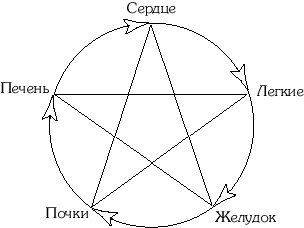 
Нам с вами важно понять, что эта схема связана с системой регуляции или с системой иммунитета, главная задача которой состоит в обеспечении нашего с вами выживания в любых условиях.  

Поэтому взаимосвязь органов определяется компенсаторными связями, когда, попросту говоря, «недоработку» одного органа как-то пытается компенсировать другой.  Разумеется, он берется за несвойственное ему дело, и получается «не очень», но  это хоть  что-то. Обычно неудачи при лечении сердечно-сосудистых заболеваний (неважно, с помощью гомеопатии или средствами аллопатическими) объясняются непониманием этой системы взаимодействия. Поэтому рассмотрим, какие могут быть варианты. И начнем с первого –  внешнего круга  энергий. Печень – сердце –  легкиеПредставим себе, что сердце находится под нагрузкой, и его работа проходит «в усиленном режиме». При анализе состояния любого органа первая схема, которую следует рассматривать, это взаимодействие органов  «до –  после».Итак, если в сердце «избыток», то либо «насос» «до» «перекачивает», либо «насос после» «не докачивает». В этом случае в «зоне сердца» возникает «повышенное давление» и «трубы могут лопнуть». Типичным проявлением данной ситуации являются инфаркты и инсульты. 
Нам следует иметь в виду, что печень является в организме вообще насосом, который обеспечивает все процессы «повышения» или стимуляции. 
Поэтому, как правило, за гиперактивность сердца отвечает именно печень. То есть, если печень «перекачивает» – находится в состоянии гиперфункции, то сердце всегда будет находиться под повышенной нагрузкой. 
Основной функцией печения является дезинтоксикация организма – это своего рода фильтр. Поэтому при наличии в организме любой интоксикации или «зашлакованности», печень будет работать в активном ритме, соответственно, сердце будет это ощущать.   
Надо сказать, что печень является органом «карбоническим», поэтому такого рода ситуация – гиперактивность печени – более свойственна мужчинам. Кстати, именно поэтому по количеству инфарктов и инсультов мужчины лидируют с большим отрывом. 
Верной приметой гиперактивности печени является избыточный вес, который, кстати говоря, всегда связан с неусваиваемостью организмом питательных веществ и повышенной интоксикацией. Все знают, что «избыточный вес» всегда влияет на сердце. Теперь мы с вами знаем, как. 
Главная опасность избыточного веса состоит не в том, что сердцу приходится «таскать» избыточную массу, а в том, что гиперактивная печень будет вызывать  повышенную нагрузку на сердечно-сосудистую систему просто потому, что при усиленной работе печени, сердцу, чтобы не допустить «повышения давления» в своей зоне, приходится также работать также с повышенной нагрузкой.  Однако все неприятности возникают тогда, когда (обратимся снова к нашим «трубам») «давление» в зоне сердца «повышается». 
Обычно это вызывается тем, что и «насос после», то есть легкие, не могут работать в нужном ритме. С точки зрения практической, сложность таких ситуаций еще и в том, что если гиперактивность печени  может вызывать неприятные ощущения в правом подреберье, по которым мы можем понять, что с печенью «не все в порядке», то легкие таких сигналов нам не подают. Их функциональное снижение – «слабость легких» на первом этапе – выражается в повышенной склонности человека к возникновению простудных заболеваний. 
Назначение  «сердечных» препаратов в этом случае и вовсе ничего не даст, поскольку сердце и так уже делает все, что может, а главной «причиной» в этом случае являются легкие, которые «блокируют сердечную энергию».Схема эффективного лечения в этом случае очевидна: при «сердечных проблемах» надо подумать о кислородной подушке. 
Гомеопатической  «кислородной подушкой» является препарат фосфор. 
На курсах по гомеопатии вам расскажут о том, что фосфор уникальный препарат, полихрест и так далее, при этом  не упоминая, что уникальность фосфора состоит в том, что он повышает и нормализует деятельность легких, таким образом нормализуя кровоснабжение сердца и сосудов. Хотя последнее качество – действие по нормализации сердечно-сосудистой деятельности – хоть сколько-то известно. Таким образом, первым препаратом, который следует принимать при наличии сердечно-сосудистых проблем – это фосфор. 
Первый, но не единственный. «Повысив» деятельность легких, мы снимаем кризис – энергетическое переполнение сердца, что дает нам передышку – сердце перестает болеть. 
Но, не будем забывать, печень «качает на полную мощность», и теперь все органы и системы находятся в состоянии гиперактивности, поскольку мы просто повысили «скорость течения по трубе».  Все органы работают слажено, дисбалансов не возникает, но долго так продолжаться не может, поскольку данная ситуация провоцирует повышенный износ системы. Здесь мы вспоминаем, что главным «зачинщиком» являлась-таки печень (в связи с интоксикацией). 
Нам следует провести очистку организма и принять гомеопатические препараты, нормализующие работу печени. 
Их всего два: нукс вом и ликоподий. Отличаются они тем, что нукс вом (или нукс вомика) соответствует состоянию функциональной гиперактивности печени и действует на ранних этапах ее поражения, а  ликоподий – препарат хронических «печеночных проблем». 
В отношении сердечно-сосудистых заболеваний определиться с выбором (из этих двух препаратов) можно следующим образом: если работа сердца меняется по схеме «то густо, то пусто» (то учащенное сердцебиение, то замедленное), следует взять нукс вом. Кстати говоря, дезинтоксикация организма осуществляется по естественным путям. 
Печень влияет на  работу кишечника следующим образом: гиперактивность печени вызовет усиление работы желудочно-кишечного тракта, слабая же работа печени приведет к утомлению или снижению активности кишечника.
Следствием первого процесса будет запор, следствием второго – понос. 
Поэтому один из важнейших признаков назначения нукс вом –  перепады состояний по линии: то запор, то понос. Такие состояния характерны скорее для раннего детского возраста. 
Для «хроников», особенно в пожилом возрасте более характерным является стабильность состояния,  которой соответствует ликоподий (ликоподиум).  Кстати, дополнительным действием ликоподия является коррекция остеохондрозов. Поэтому если у вас хоть раз болела спина, особенно в зоне поясницы или «межу лопаток», следует выбрать ликоподий. 
Схема приема препаратов. 
Таким образом, прием гомеопатии проводится по схеме: первый прием – фосфор, второй прием – нукс вом либо ликоподиум. Для «хроников» наиболее характерной парой будет фосфор + ликоподий. При этом не будем забывать, что  для «хроников» «печеночного плана»  характерны наличие карбонической конституции и избыточный вес. 
Почки – сердце Здесь мы переходим к анализу второй схемы энергетических связей по принципу звезды или  Бу-Се в китайской терминологии. Дело в том, что, как  мы уже говорили с вами, организм пытается выживать в любых условиях, запуская все возможные механизмы компенсации - внутренний круг. 

А механизмы компенсации действуют «через орган», то есть по схеме звезды таким образом, что «слабость легких» провоцируется функциональной  недостаточностью почек. 

Такого рода картина характерна для «иньских сердечников». Это в основном женщины и «флюорики», что помогает выявить «группу риска» подобных заболеваний. 
Если сердечные «печеночники» – гипертоники в общем смысле этого термина (избыток веса, избыток деятельности, усиление всех видов психической и физической активности),  то здесь будет речь идти о «гипотониках». 
То есть, если вы считаете ваш вес нормальным или склонным к недостатку – это и есть тот самый случай. Особенно это касается женщин. 

Для оценки телосложения в этом случае подойдет следующее: «более худой, чем полный». Для этих состояний характерна гипо-направленность. 
Это касается всего: гипотоничности, гипоацидности и так далее, при этом развивается недостаток функций органов и систем. 
Поэтому, если в первом случае сердце будет «переполнено», то здесь мы будем наблюдать функциональное «снижение». 

Для этого случая инфаркты и инсульты нехарактерны. 
Наоборот, гастриты, язва желудка и двенадцатиперстной кишки, мочекаменная и желчекаменная болезни являются верными спутниками этого состояния. 

По наличию уже одного из которых следует предполагать данное развитие событий. 
Особенно, если вы любите кофе по утрам.  А уж если у вас хоть раз ломило поясницу (а это остеохондроз по «почечной» линии), то вы можете смело себя включать в эту группу. 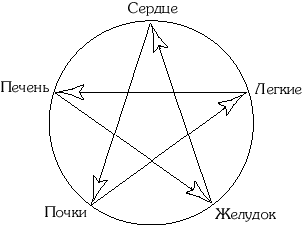 Таким образом, здесь речь пойдет о «почечных сердечниках», когда проблемы сердца и его дисфункция провоцируется снижением почечной активности и снижением функций мочеполовой системы в целом. Это состояние характеризуется тем, что при самых жестоких сердечных приступах вызов «скорой помощи» мало что дает, поскольку кардиограмма покажет вполне «приличное» состояние сердца. При этом все органы будут находиться в состоянии «недостатка», который достаточно успешно, если не сказать легко компенсируется гомеопатией.  
Дело в том, что всегда проще «стимулировать» деятельность органов и систем, чем пытаться «успокаивать», поскольку в этом случае очень неплохо помогает и прямое воздействие, например прием чисто сердечных препаратов, таких как кактус, глоноин, дигиталис. 
Выбор сердечных препаратов Три препарата: кактус, глоноин и дигиталис – вполне справляются с нормализацией сердечной деятельности как таковой. Это чисто сердечные препараты. Кактус (Кактус грандифлорус). Приготовляется из сока большого мексиканского кактуса. Это так, к слову. Уникален он тем, что, не влияя на непосредственный приступ, тем не менее, способен  полностью восстановить деятельность сердечной мышцы.  Это препарат излечивающий.  Его следует принимать после приступов с целью регенерации и восстановления деятельности сердца.  Кстати после инфарктов, при ишемической болезни он является главным препаратом. Принимать его следует только на ночь. Глоноин (гомеопатический нитроглицерин). Кстати заметим, что обычный препарат нитроглицерин был взят «у гомеопатов» простым повышением дозы содержания вещества. По своему действию  прямо противоположен кактусу.  Восстановительное действие незначительно, но зато он прекрасно снимает текущие проблемы. В общем, действует как обычный нитроглицерин, но боле мягко. Рекомендуется в виде поддерживающей терапии сразу после приступа или при возможности его повторения. Схема приема – три раза в день. И, наконец, дигиталис. Уникальный препарат, компенсирующий функциональные сбои ритма сердечной деятельности. Назначается при всех вариантах  стенокардий и аритмий. 
«Почечная» проблема. 
Поскольку в рассматриваемом случае сердечный дисбаланс провоцируется почками, то их лечение является наиболее важным фактором. 
Взаимосвязь почек и легких мы уже определили, поэтому в качестве первого препарата  (при гиперактивности сердечной деятельности) мы выберем  фосфор, по схеме: печень ли провоцирует сердечную нестабильность или же почки – неважно, но кислород нужен в любом случае. 
А вот вторым препаратом будет препарат, компенсирующий работу почек – сепия или чернила каракатицы. 
Кстати говоря, сепия является уникальным препаратом, способным полностью компенсировать почечный функциональный дисбаланс. А поскольку, как правило, у «хроников» уже есть подтвержденный диагноз, то сепию можно назначать и при сопутствующих нефритах и нефрозах.   Итоговые рекомендации по «сердечным проблемам»При наличии яркого состояния – приступа – лучше, конечно, вызвать врача либо просто попить глоноин. Но для «хроники» характерны и фазы компенсации, когда «более или менее ничего», но полечиться все же стоит. Итак. 
Сердечная гиперактивность («печеночники»)Первое, что следует сделать в этом случае – провести курс очистки по аутонозодной схеме – по линии мочи. Это позволит существенно нормализовать работу печени за счет общей дезинтоксикации организма. 
Кстати говоря, схема очистки является наиболее эффективной, если вы хотите скорректировать ваш вес.  Во время очистки организм начинает интенсивно сбрасывать токсины по всем функциональным окнам. 
И, дабы этот процесс прошел более мягко для вашего организма, его следует подстраховать аюрведическим вариантом диеты, а именно: на период очистки лучше всего поесть побольше гречневой каши. 
Лучшим вариантом является применение прямой аюрведической очистки, когда 10 дней вы едите гречневую кашу, сваренную без соли и сахара, добавляя немного черного хлеба и зеленого чая. 
Зато гречку можно есть без ограничений. Гречневая крупа является уникальным пищевым агентом, по сути дела представляющим собой пищевой аналог активированного угля. 
В то время как организм будет активно выделять токсины, в том числе и в пищевод, гречневая каша будет прекрасно их впитывать и выводить, не вызывая никаких побочных действий. 
Кстати говоря, гречневая каша с аутонозодной очисткой намного эффективней, безопасней и полезней любых патентованных сжигателей жира, которые, безусловно, способны провоцировать функциональные сдвиги в области печени и сердца, и «печеночникам» вовсе не показаны.  Проведя курс очистки, самое частое – один прием в неделю, вы потратите три недели на три приема аутонозода. 
После чего следует переждать еще три недели для нормализации деятельности всех органов и систем. И только после этого  начать прием фосфора с ликоподием. 
Принимать препарат следует раз в неделю. 
Первая неделя – прием фосфора,
вторая неделя – ликоподия.  
Принимать следует на ночь с 9 до 11 часов вечера, разводя 6 горошин препарата в 100мл кипяченой воды. Лучшее начало приемов – воскресенье. 
Таким образом, в первое воскресенье вы примете фосфор, 
во второе – ликоподий. 
Для каждого препарата необходимо три приема, так что на весь курс вы затратите еще 6 недель. 
При этом при каких-либо «сомнениях» в самочувствии  (возможные волнения в связи с работой, детьми, да и вообще нашей жизнью), лучше подстраховаться приемом глоноина 3 раза в день: 6 горошин глоноина разводите в 100мл воды и принимаете по чайной ложке 3 раза в день. После проведения этого курса ваше самочувствие значительно улучшится, настолько, что вы забудете о ваших проблемах. 
А поскольку «печеночные проблемы» обостряются весной, наш с вами курс – очистку и гомеотерапию – следует начинать сразу после Нового Года. В пожилом возрасте достаточно проводить данный курс раз в год, чтобы ни весной, ни летом, ни осенью, ни зимой не иметь никаких «сердечных проблем». Опасным периодом для «сердечников» является лето, кстати, объясняется это тем, что с точки зрения восточных традиций, сердце входит в «красную систем» или «систему огня».  
А поскольку именно лето энергетически «окрашено» в красный цвет, то причина увеличения сердечно-сосудистых заболеваний именно летом нам теперь понятна. Так что летом (на всякий случай) следует иметь под рукой глоноин. После проведенного лечения по поводу «сердечных проблем», следует переходить на прием конституциональных препаратов – по вашей конституции – по месяцу и по году рождения. Рекомендуемый вариант: первый месяц – прием препарата каждую неделю, далее, в течение года – один раз в месяц. Через год можно вообще прекращать прием гомеопатии, но лучше, конечно же, оставить прием конституциональных средств раз в квартал (раз в три месяца). Это полностью вас гарантирует от возможных рецидивов и обеспечит не просто хорошее, а очень хорошее самочувствие. Сердечная недостаточность («почечники»)Здесь мы наблюдаем прямую противоположность «печеночникам». Если в первом случае речь шла о  перегрузке сердца вследствие «полноты», то здесь диагноз будет – сердечная или иньская «пустота». Этот вариант соответствует гипотоничности во всех смыслах – гипоацидность, снижение артериального давления, снижение тонуса мышц и так далее, и чаще всего наблюдается у женщин, поскольку женское начало как раз и «отвечает» за иньскую «пустоту». Однако пугаться этого не стоит, поскольку «болезни недостатка» всегда компенсируются гораздо легче, чем «болезни избытка». При этом излечение происходит быстро и без всяких кризисов. Дополнительно отметим, что иньская недостаточность базируется в основном на флюорической конституции, которая весьма подвержена влиянию психики. Поэтому сердечные кризисы у этой категории больных всегда основаны на различных волнениях. Так что общие рекомендации – поменьше волнений. А теперь перейдем к гомеопатическому лечению. 
Первый этап. 
Первый этап лечения нисколько не отличается от предыдущего варианта: следует провести точно такой же цикл аутонозодной очистки. У вас может возникнуть вопрос, почему следует проводить очистку в этом случае, поскольку он существенно отличается от предыдущего. Так, в предыдущем случае, у «печеночников», мы наблюдаем явный избыток веса, и здесь, вполне понятно, нужна очистка организма. В нашем же с вами случае, речь идет,  как правило, о недостатке веса, стало быть, вопрос, что «чистить», остается неясным. Тем не  менее, оба случая похожи, поскольку и там, и там   мы имеем интоксикацию, снижение функций эндокринной системы и обширную дисфункцию многих органов и систем.  
Разница состоит лишь в том, что в первом случае нарушение обмена веществ приводит к тому, что питательные вещества не усваиваются, а накапливаются в организме, из-за чего и нарастает избыточный вес. 
В случае  «иньской пустоты» вещества также не усваиваются, но выводятся из организма, отсюда и недостаток  веса.  Надо сказать, что аутонозодная очистка в обоих случаях приводит к нормализации веса в соответствии с вашей личной конституцией. 
Так что в первом случае пациент, как правило, худеет, а здесь, наоборот,   немного прибавляет в весе.  Но и в том, и в другом случае, процесс лишь один – вес приходит в норму в результате  нормализации обменных процессов. 
Второй этап.
Переждав месяц после аутонозодной очистки, следует начать прием гомеопатии. В этом случае схема заболевания состоит в том, что недостаточность работы легких, которая провоцирует сердечные кризисы, основана на снижении функции почек и мочеполовой системы в целом.  
Поэтому главная направленность гомеопатического лечения будет  заключаться в выравнивании функции почек со стимуляцией деятельности легких. Лучшим вариантом  такой терапии является прием пары препаратов фосфор + сепия следующим образом:  на первой неделе гомеотерапии следует принимать фосфор, на второй – сепию. 
По одному приему в неделю.  
Дальше мы поговорим о разведениях гомеопатических препаратов, сейчас же заметим еще раз, что при  «хронике» основные проблемы наблюдаются на уровне обменных процессов, поэтому гомеопатию мы принимаем в низких разведениях – 6-12. Третий этап. 
После проведения  обще восстановительного курса  (фосфор с сепией), следует, выждав месяц, переходить к стимуляции сердечной деятельности с последующим ее восстановлением.  
Лучшей парой на этом этапе является пара кактус + дигиталис. Как мы с вами уже знаем, кактус способствует восстановлению сердечной мышцы, а дигиталис прекрасно нормализует сердечную иннервацию. Именно поэтому при сердечных кризисах в качестве «скоропомощных» средств рекомендуется прием одновременно глоноина с дигиталисом. А если добавить сюда и аконит, получится прекрасная «тройчатка» «от сердечных приступов».После проведенной терапии сердечная деятельность полностью восстанавливается, и вам можно переходить на прием конституциональных средств по уже описанной схеме:  первый месяц – раз в неделю, в дальнейшем, в течение первого года – один раз в месяц, а через год – раз в квартал. Впрочем, прием конституциональных препаратов рекомендуется  после любого курса гомеопатической терапии по любому поводу. В заключение хочется заметить, что сердечно-сосудистые заболевания представляют собой для гомеопатии один из наиболее «удобных» вариантов лечения, поскольку, если аллопатия всего лишь компенсирует заболевание, то гомеопатия способна полностью излечить. Так, что даже если вы уже привыкли к мысли, что вы «постоянный сердечник», не отчаивайтесь – курс гомеотерапии может сделать вас вполне нормальным и здоровым человеком.  Настолько, что через год-другой вы забудете о ваших прошлых проблемах.  Остеохондрозы
Пожалуй, после сердечно-сосудистых заболеваний второе место в «хронике» занимают так называемые «остеохондрозы» – различные боли в области позвоночника. Прежде всего, посмотрим, где именно у вас болит. 
Боли в области поясницы являются наиболее частым проявлением остеохондроза, с которыми в основном мучается лучшая половина человечества, хотя и худшая, извините, ошибся – сильная половина человечества тоже склонна к «прострелам в пояснице». То, что будет объединять эти две группы,  связано с деятельностью почек.  	

Таким образом, боли в области поясницы функционально завязаны на проблемах почек. Передвинув ладонь  с поясницы выше по позвоночнику и разместив ее между лопатками, мы попадаем в зону «сердечной ответственности». 

Так что если у вас боль в позвоночнике между лопатками, стоит обратить внимание на состояние сердца. Очень часто странные или болевые ощущения между лопатками являются первым симптомом сердечных заболеваний.  
И, наконец, очень часто  мы испытываем боли в области шеи. А при наклонах головы вправо-влево ощущаем странное «щелканье» или «хруст».  
Надо сказать, что шейный отдел позвоночника связан с деятельностью печени, поэтому ваши походы к остеопатам станут регулярными и мало что дадут, если вы не проведете соответствующей гомеопатической коррекции. Надо сказать, что все наши органы работают неравномерно  в течение года и как бы имеют свои  «сезоны нагрузки».

 Патогенным сезоном для почек, например,  является сезон осень – зима, где-то с ноября по март. Время холодов и сырости. Именно в это время чаще всего и происходят обострения в поясничной области. 

Боли в шее возникают весной. Один наш  знакомый до того, как начал принимать гомеопатию ходил к мануальному терапевту каждую весну по поводу шейного остеохондроза. Мануальная терапия давала облегчение до следующей весны. Надо сказать, что нет медицины плохой и хорошей. И гомеопатия не является панацеей, а мануальная терапия – тем более. Как правило, проблемы возникают в том случае, если соответствующее средство применяется несвоевременно или не «по поводу». 
Возможности и недостатки мануальной терапииСама по себе необходимость в мануальной терапии возникает в связи с тем,  что под воздействием заболевания  позвонки начинают смещаться. В междисковом пространстве возникают различного рода процессы, которые приводят к деформации и ненормальному положению  одного позвонка относительно другого. 
Мануальная терапия позволяет восстановить положение позвонков, тем самым, давая значительное улучшение состояния. 
Однако ненадолго, поскольку позвонки смещались достаточно давно и не «сами собой». К тому же, с точки зрения системы влияний, мануальная терапия  является вмешательством оперативным и по сути дела есть операция.  
Поэтому представление о том, что мануальная терапия весьма похожа на обычный массаж далеко не верно. Пи этом сама по себе процедура достаточно опасна и, разумеется, как любое оперативное вмешательство требует  очень квалифицированного специалиста, каковых, как и вообще хороших врачей, достаточно мало. Во всяком случае, подобного рода «поход» должен сопровождаться «пред» и «пост» гомеопатическим лечением, без которого ваше состояние быстро вернется к старому, а временное улучшение может спровоцировать лишь последующее развитие заболевания.  
То есть «смещение позвонков» можно, конечно «исправить», но эта процедура ни в коем случае не может быть регулярной, поскольку в процессе нее нарушается состояние междисковых тканей, да и состояние организма вообще. Чтобы лучше понять, как лечить так называемые «остеохондрозы», рассмотрим схему их возникновения в упрощенном, разумеется, виде. 
 Наш с вами позвоночник можно представить себе в виде деревянных шпулек из-под ниток, поставленных одна на одну. Разумеется, эта «горка катушек» является неустойчивой и неспособна ничего «поддержать», а способна только рассыпаться от любого толчка или дуновения ветра.  Поскольку позвоночник как бы «несет» наш организм, он должен быть весьма устойчивым. Для обеспечения необходимой устойчивости самый простой вариант – это вставить внутрь катушек железную спицу, которая и будет поддерживать их в вертикальном состоянии. Это, конечно же, даст свой результат, однако же, ни о каких изгибах вправо – влево  речь идти не может. Так что ни на диванчике посидеть, ни грядочку прополоть. Если не устраивает внутренний каркас, его можно сделать снаружи. Если снаружи на катушки натянуть железную проволоку, то при любых изгибах она будет просто рваться.  А если натянуть резинки, то при любом отклонении наша «катушечная башня» будет возвращаться в прежнее состояние. Именно по этому принципу и устроен наш позвоночник. Роль же «резинок» выполняют мышечные волокна. При этом в зависимости от различного положения нашего корпуса – стоя, сидя, согнувшись, разные группы мышц «натягиваются» по-разному, тем самым, обеспечивая устойчивость позвоночника в различных положениях – сидя, стоя, лежа, при ходьбе по лесу и при игре в мячик.  

Смещение наших позвонков возникает, если вдруг натяжение отдельных групп волокон становится «неправильным».  
Так, например, если справа мышцы «перетянуть», а слева оставить в нормальном состоянии, соответствующая группа дисков может начать «переползать» влево.   
Так что за наш с вами «остеохондроз»  отвечает группа «ненормально напряженных и натянутых» мышц.  
Это может быть и результатом воспаления. При этом в процессе воспаления мышцы становятся более «напряженными» и, следовательно, более «твердыми». 
Они могут «зажимать» нервные окончания, провоцируя очень сильные боли.  Так, что при любом «остеохондрозе»  в качестве первой его фазы мы наблюдаем воспаление мышечной ткани. 
Воспаление соответствует состоянию острому, когда «сильно болит», но, полежав, отдохнув, выпив таблетку, обмотав себя шарфом или «обколов себя» стимуляторами Кузнецова (это такие пластмассовые «фишки» с маленькими иголочками), воспаление мы с вами снимаем, и вроде бы можем уже разогнуться. Но смещение дисков уже произошло. 
Здесь нам с вами нужно иметь в виду, что мышцы не заболевают сами по себе, даже на сквозняке. Речь идет о том, что органы провоцируют усиленную иннервацию – гиперактивность нервных окончаний, которая легко переходит в стадию воспаления.  Во всяком случае, если «прихватило спину», то речь всегда идет о «совместном» процессе. 
В соответствии с этим подходом или пониманием и проводится гомеопатическое лечение. 
На первой фазе или на первом этапе  надо снять болевые ощущения. Здесь применяются соответствующие препараты. 
На втором же этапе пролечивается сам «ответственный» орган. 
Гомеопатическое лечение остеохондрозовПервый этап. 
Итак, как мы с вами уже договорились, на первом этапе нам необходимо снять сам симптом. 
Болевые ощущения возникают от мышечных спазмов, поэтому главным препаратом здесь будет бриония.  
На всякий случай заметим, что бриония вообще является уникальным препаратом «от мышечных болей», поэтому если вы слишком переработали на даче или подняли что-то тяжелое,  у вас болят мышцы, бриония прекрасно снимет  такие  боли. Вторым основным препаратом, снимающим боль, является рус токс или рус токсикодендрон (сумах ядовитый).
Он прекрасно нормализует процесс нервной гиперактивности. 
То есть в этой паре бриония снимает воспаление мышц  (миозит),  при котором как бы «зажимаются» нервны окончания, уже и без того воспаленные.
Рус токс снимает само воспаление нервных окончаний. Этот препарат является базовым при лечении различного рода «остеохондрозов», почему – мы с вами уже знаем: он нормализует деятельность нервных окончаний, которые всегда поражаются как  при «остеохондрозах», так и при  различных ревматических болях. 
Этот препарат всегда удобно иметь под рукой, поскольку он снимает все ухудшения состояний, связанные с переменой погоды, с сыростью и холодом. Поэтому он вообще главный препарат «от ревматизма» по линии снятия болевых ощущений. 
Второй этап. Мы уже говорили о том, что в результате мышечного напряжения возникает смещение дисков позвоночника, которое и требует нашего похода к остеопату. 
Поэтому на втором этапе необходимо принять препараты, нормализующие деятельность позвоночника как такового. 
Главным препаратом здесь является ликоподиум (ликоподиум клаватум – плаун булавовидный). Надо напомнить, что гомеопатия действует на основе закона подобия как «по форме», так и по функции. 
Плаун же обыкновенный по форме своих сочленений весьма «гомеопатичен» позвоночнику, поэтому оказывает на него прекрасное восстанавливающее действие. 
Настолько сильное, что часто приходилось наблюдать случаи, когда за полгода смещение позвонков ликвидировалось без применения мануальной терапии. Правда, пациенты были молодые (до30 лет) с первоначальными обострениями остеохондроза, впрочем, сопровождавшимся уже вполне приличным смещением дисков. Пациентам среднего возраста можно рекомендовать обратиться к мануальному терапевту, однако после этого необходимо провести курс гомеотерапии, иначе через год все неприятности повторятся. В пожилом возрасте обращаться к мануальному терапевту я бы не рекомендовал, поскольку организм уже находится в состоянии компенсации и подобно города «хирургия» может спровоцировать резкое обострение, с которым потом будет трудно справиться.  
Во всяком случае, рекомендуется провести полный курс гомеопатической терапии. А уже потом, после консультации с опытным врачом-гомеопатом, думать, стоит ли проводить терапию мануальную. 
Тем более,  как уже было сказано, гомеопатия позволяет существенно улучшить состояние, даже состояние дисков позвоночника. 
Третий этап. Восстановительная терапия. На третьем этапе мы воздействуем на орган, который «спровоцировал остеохондроз». Поэтому при болях, например,  в поясничной области, там, где всегда «задействованы почки», препарат будет «почечный».   Поэтому, не удивляйтесь, мы будем принимать и «почечные» препараты. Ведущими препаратами в этом случае будут хина и сепия. Именно эти два препарата рекомендуются на третьем этапе гомеотерапии, если речь идет о «почечном остеохондрозе».  
Боль «между лопаток»Всегда связана с сердечной деятельностью, поэтому ведущим препаратом будет кактус.  Можно принимать его вместе с дигиталисом по схеме: кактус – восстановление сердечной мышцы, дигиталис – нормализация иннервации. 
«Шейный остеохондроз» Обострение обычно наступает весной, что определяется деятельностью печени, которая в этот период находится, как мы уже говорили,  под «повышенной биоритмологической нагрузкой». Тому есть целый ряд объяснений, и не только биоритмологических. 
Так, поскольку печень отвечает за фильтрацию токсинов, именно весной нагрузка на нее возрастает: повышение жизненной активности организма, требует более активного выведения шлаков, накопленных за зиму.Главный препарат здесь купрум, который всегда хорош при всех проблемах, связанных с печенью.  При этом уникальность препарата определяется его главной характеристикой – он не просто нормализует деятельность печени, но и восстанавливает саму ткань органа. Поэтому препарат поистине бесценный. 
Рекомендации по курсу терапии
1.Каждый препарат принимается  один раз в неделю в течение месяца. 
Если это один препарат, то  шесть горошин надо размешать в 100мл воды. Прием будет один в промежуток с 9 до 11 часов вечера (сразу  все 100мл). 
Если рекомендованы два препарата, как, например хина и сепия, то мы делим дозу на два препарата:  берем  по три горошины каждого, так чтобы в сумме было шесть. 
После четырех приемов  в течение месяца (по одному приему в неделю) – месяц отдыха, и переход к следующему этапу терапии. 
2.При болях в позвоночнике препараты бриония и рус токс можно принимать три раза в день. 
Это будет соответствовать курсу гомеотерапии при обострениях. 
После снятия симптома – после того как «перестало болеть»,  переходим на обычный прием «для хроников» – один раз в неделю и проводим полный курс лечения. 
Проведя полный курс, вы не только улучшите свое самочувствие, но и избавитесь в принципе от склонности к «остеохондрозам». После курса гомеотерапии неплохо провести аутонозодную очистку и переходить на прием конституциональных препаратов. Ровно по той же схеме – один раз в неделю в течение месяца. Заболевания суставов
Пожалуй,  одним из самых типичных вариантов «хроники» является заболевание суставов. Во всяком случае, достаточно много читателей звонят с просьбой расширить эту тему и рассмотреть ее более подробно.  Ну что ж, рассмотрим. Как и всякие заболевания, заболевания суставов делятся на две группы: янские и иньские, воспаления и утомления, соответственно. 
Соответственно, артриты и артрозы. Эти заболевания часто ходят вместе, поскольку артроз связан с деформацией суставной тканей, раздражение которой очень часто вызывает воспалительные процессы. А само понятие «артрит» является всего лишь первой фазой заболевания суставов, встречающееся само по себе лишь в весьма юном возрасте.  С них мы и начнем, поскольку они являются острой фазой или обострением заболевания суставов. Но сначала немного о причинах заболевания. 
 Собственно говоря, наши суставы представляют собой шарниры, для нормальной работы которых необходима смазка или слизь. С восточной точки зрения или в традициях Древнего Китая, рассматривается два возможных варианта: либо «слизь воспаляется» вследствие «воздействия желчи», либо «высыхает» вследствие «воздействия ветра».  Под «ветром» в восточной медицине понимается наличие ярких процессов, в основном спровоцированных активностью  психики и приводящих к общему истощению организма. За «движение желчи» в организме отвечает система «печень – желчный пузырь». 
Эти же органы и провоцируют воспаление в суставах, приводящее к артритам.  «Слизь» состоит из «воды» и «земли». Соответственно, это система «почки – мочевой пузырь» и система «желудок – поджелудочная железа».  
Поэтому «отложение солей» всегда связано с нарушением работы эндокринной системы и угнетением деятельности почек и мочевого пузыря. Соответственно этим представлениям мы и будем проводить гомеопатическую терапию. Разумеется, говоря о  «ветре», «желчи» и «слизи», мы говорим  не столько о самих этих жидкостях, тем более что «ветру» вообще трудно найти материальное объяснение, а всего лишь о функциональных взаимосвязях органов и систем, которые провоцируют данное заболевание. Как я много раз отмечал в этой книге, в основном идеи о неизлечимости заболеваний связаны с непониманием схем развития этих заболеваний, когда даже хороший врач будет назначать средства гомеопатические или аллопатические в основном воздействующие на симптом, попросту говоря, снимающие боль, но не излечивающее заболевание как таковое. Мы же  с вами хотели бы  излечиться от  подобного рода неприятностей, таких как артриты и артрозы. Первый этап терапии. И, хотя было уже много сказано  о нецелесообразности симптоматического лечения в целом, тем не менее, на первом этапе воспаление и связанную с ним боль необходимо снять, что мы с вами и сделаем. Главное, чтобы лечение на этом этапе не заканчивалось, а было продолжено до полного исцеления. Первый этап направлен на снятие воспалительного процесса.  Чистый ли это артрит, либо обострение прошлого заболевания – нам не так важно. Для того чтобы снять воспаление необходимо три раза в день принимать  следующую смесь препаратов: аконит, арника, апис. Применяется она следующим образом: по две горошины каждого препарата на 100 мл воды, размешиваем и принимаем по чайной ложке три раза в день. При отеке и ярком воспалении допустимо одновременно с приемом препарата внутрь, остатки приготовленного раствора  – ведь  нам необходимо всего 3 чайных ложки из 100мл воды – употребить в качестве компресса.Но только нужно обязательно сначала «принять внутрь», а постом уже поставить компресс.  Лучше, если это сделать на ночь, но можно и в течение дня, если состояние вас слишком беспокоит.  По опыту, в зависимости от  вашего общего состояния или запаса жизненных сил, в течение суток воспаление спадет, и сустав перестанет вас беспокоить. То есть утром вы будете ощущать себя уже значительно лучше, а в течение дня воспаление и вовсе пройдет. После чего следует переходить ко  второму этапу терапии. Второй этап. Здесь уже начинаются различия между лечением янского и иньского состояний. Здесь все зависит от того, просто ли у вас воспаление, либо это  обострение артроза. 
Определить это можно следующим образом (конечно, если вы в этом сомневаетесь, что не совсем характерно для «хроников»): для этого достаточно посмотреть на кисти рук.
Даже если у вас до этого никогда не болели суставы, но суставы пальцев несколько утолщены, и на них можно рассмотреть достаточно очевидные «нарастания» или «узлы», то вы имеете дело с  обострением артроза. Просто постепенное перерождение суставной ткани с образованием «узловатой кисти» обычно происходит достаточно длительно  и мало беспокоит до тех пор, пока не началось воспаление. Если у вас не было артроза, и ваши руки не имеют «узловатых» суставов, вам нужно просто «пролечить» желчный пузырь и провести аутонозодную очистку организма, дабы процесс больше не повторялся.  
При нормальном весе можно подозревать, что ваша печень находится  в состоянии функционального напряжения, но с органикой еще более или менее в порядке. 
В этом случае вам необходимо принимать нукс вом. 
В пожилом возрасте, а также при избыточном весе, особенно если и то, и другое сразу, лучшим препаратом будет ликоподиум в смеси с купрумом – по три горошины на 100мл воды, прием как обычно – один раз в неделю в течение месяца.  При артрозе мы с вами подозреваем функциональное снижение деятельности эндокринной системы. Это может сопровождаться  гастритом, язвой и даже мочекаменной и желчекаменной болезнями.  
Главным препаратом здесь является пара сепия + берберис.  Как обычно, по 3 горошины каждого препарата на 100мл воды  раз в неделю в течение месяца.  Третий этап. 
Самый лучший вариант на этом этапе – провести аутонозодную очистку по линии мочи и переходить на прием конституциональных препаратов. Желчекаменная  и мочекаменная болезни
При кажущемся различии – это, в общем-то, одно и то же, а именно дегенеративное заболевание органов. Встречаются они очень часто, хотя лечатся средствами гомеопатии весьма успешно. Объясняется это тем, что  заболевания эти соответствуют снижению функций органов, а гомеопатия как раз и помогает организму «оживать», притом весьма эффективно. 
Сначала  рассмотрим  схему заболевания. 
Она также не отличается особой сложностью. 
Снижение функций мочевого и желчного пузыря вместе со снижением функции желез внутренней секреции приводит к тому, что активность обменных процессов в этих органов падает. Поэтому те вещества, которые они должны были перерабатывать и выводить из организма, просто начинают «выпадать в осадок». 
Состав  осадка (песка и камней)  зависит от того, какие вещества не «перерабатываются». Сложность  лечения этих заболеваний обычными средствами связана вот с чем: 
и мочекаменная, и желчекамення болезни  целиком являются результатом нарушения функций эндокринной системы и снижения иммунитета. 
Снижение же иммунитета средствами аллопатии просто не лечится. Оттуда и разговор о  «невозможности вылечить». Как мы с вами знаем, по своей природе гомеопатия является средством иммуностимуляции и иммунокоррекции, поэтому на данную группу заболеваний она  воздействует весьма эффективно. Схема терапии будет направлена на восстановление деятельности эндокринной системы со стимуляцией работы мочевого и желчного пузыря. 
Однако существует определенная опасность, которая и заключается в особом действии гомеопатии на эти заболевания. 
Под воздействием препаратов уже на первом этапе функции органов нормализуются, и они начинают «оживать». Вместе с улучшением общего самочувствия, восстановлением настроения и жизненной активности, восстанавливаются и обменные процессы, поэтому то, что раньше «выпадало в осадок», начинает  выводиться из организма. 
В связи с чем «осадок» начинает двигаться, даже если это уже не «песок», а «камни». Поэтому перед началом курса гомеотерапии надо пройти УЗИ - исследование для выявления конкретного размера ваших «камешков». 
Если же это «песок» – «камешки» не более 2мм в диаметре – вы можете смело начинать лечение. Если же речь идет о больших камнях с размером 1см и более, следует вначале проконсультироваться с хирургом. 
После операции же можно  провести курс гомеотерапии по нашей схеме. 
Удалять их надо потому, что при «оживании» органа осадок начинает двигаться, ну а если это камень, то он может перекрыть проток. Поэтому лучше не рисковать. 
Данный тип операции является плановым и не представляет особой сложности для хирурга и опасности для вашей жизни. 
Если камни вам уже удаляли, то гомеотерапию провести просто необходимо, поскольку после операции процесс по образованию «осадка» нисколько не остановится, и камни будут образовываться заново. 
Вот, пожалуй,  и все, что нужно знать о мочекаменной и желчекаменной болезнях до начала обсуждения их лечения  с помощью гомеопатии. Первый этап терапии – аутонозодная очистка по линии мочи. 
Аутонозод, как нам уже известно,  – это препарат, приготовленный из продукта заболевания. Поэтому для любителей гомеопатии заметим, что, в общем-то, здесь весьма эффективно использование «прямого аутонозода», то есть аутонозода,  приготовленного из самих камней, которые иногда остаются у пациента в виде своеобразного сувенира  после проведенной операции. Однако, это не столь актуально, поскольку моча содержит ровно те же компоненты, просто в более широкой зоне.  
При применении в качестве аутонозода мочи мы вообще восстанавливаем все функции мочевыводящей системы и существенно повышаем статус эндокринной системы. 
В то время как аутонозод, приготовленный  из камней – всего лишь частный случай, хотя и это возможно.  Второй этап терапии.   
На этом этапе следует подключить препарат берберис. Обычно в описании этого препарата (лучшее описание, безусловно, принадлежит Жильберу Шаретту в его книге «Практическое гомеопатическое лекарствоведение»),  обращается внимание на «родственность» бербериса процессам мочеотделения и желчеотделения, что совершенно правильно. 
Хотя здесь не учитывается механизм действия препарата, а именно: берберис стимулирует и нормализует процессы выделения, но сначала он нормализует деятельность эндокринной системы, которая в свою очередь и управляет процессами выделения. 
Так что берберис – это препарат по преимуществу «эндокриностимулирующий». 
А в качестве «вторичного эффекта» он имеет еще  и желчевыводящее действие.  
Так что после приема препарата нормализуется в первую очередь деятельность желез внутренней секреции, в том числе и половых желез, а уж потом  и мочевыводящих путей.
 Так что если у вас имеются какие-либо «женские» и «мужские проблемы», то в этом случае берберис – будет  ведущим препаратом. Третий этап. 
Третий этап будет отличаться: для больных с артритом  – один курс, для больных с артрозом – другой. 
Больным с артритом необходим купрум, 
больным с артрозом – натрий муриатикум  + кали бихромикум. 
Все принимается  по обычной схеме: 1 раз в неделю в течение месяца.Надо сказать, что поскольку такое состояние, как  «снижение функций», распространяется на все внутренние органы, в течение курса терапии вы заодно избавитесь от гастритов, запоров, а также язвенной болезни, если таковая у вас имелась. Гомеопатия с аллопатией или как отменять аллопатические препараты
Обычной проблемой, с которой сталкиваются не только начинающие, но и опытные гомеопаты, является проблема сочетания гомеопатии с другими видами воздействия. 
С обычными таблетками – аллопатией, приемом кофе или пищевых добавок. 
Надо сказать, что бытующее у гомеопатов мнение о том, что при приеме кофе или приеме табака действие гомеопатии отменяется, совершенно неверно. 
То же касается и приема обычных лекарственных препаратов. 
Действие гомеопатических препаратов никакое из средств не отменит, но оно может существенно повлиять на происходящие в организме процессы. 
Например, прием алкоголя отнюдь не отменяет действия гомеопатии, но модифицирует его совершенно случайным образом. Здесь действует общее правило: все то, что входит в обычный жизненный ритм, и те средства, к которым уже возникло определенное привыкание, ничуть не влияют на картину действия гомеопатических препаратов.
А вот резкие отклонения от обычного ритма  могут взаимодействовать с препаратами, повторимся, случайным образом. 
Так, например, если вы каждое утро выпиваете чашку кофе, вы можете совершенно спокойно опускать в ту же чашку гомеопатические препараты, а вот, например, если вы каждое утро пили по чашке кофе, а сегодня решили выпить «ведро», разумеется, и действие гомеопатии на этом фоне будет несколько иным. 
В общем, гомеопатия работает на любых привычных «средах» – чай, кофе и даже суп, хотя, безусловно, лучше принимать гомеопатию отдельно. Гораздо более серьезным и важным является «переход с аллопатии на гомеопатию» в хронических случаях. 
Попросту говоря, при хронических заболеваниях человек уже принимает определенные аллопатические препараты. Возникает простой вопрос, как с ними быть, если нужно провести гомеопатическое лечение. 
Ответ достаточно прост: первый месяц прием гомеопатии проводится вместе с обычными препаратами. 
В дальнейшем доза приема аллопатических средств постепенно снижается. 
Вначале на треть, потом на половину, а потом и вовсе отменяется и остается только прием гомеопатии. 
Как правило «сердечники» и другие «хроники» аллопатические препараты не выбрасывают, а держат их у себя в аптечке на «всякий случай». Уменьшение дозы приема обычных препаратов проводится в соответствии с изменением  самочувствия. 
Для «хроники» наиболее реальным и спокойным вариантом является уменьшение дозы раз в месяц. 
У нас были случаи, когда больные диабетом в течение месяца практически отказывались от приема инсулина – в полном соответствии с изменением своего самочувствия.
 Но это все же слишком быстрый темп, и притом эти пациенты были весьма «опытными хрониками», очень точно отслеживающими свое самочувствие. 
Разумеется, «скоропомощные» средства  должны всегда находиться под рукой в холодильнике, поскольку различные внешние факторы – стрессы, ухудшение погоды, тер акты и прочие,  могут, хотя и временно, но резко изменить состояние. 
Хотя по опыту после перехода на гомеопатию,  резко улучшается состояние иммунной системы и стабилизируется психика настолько, что те пациенты, которые  ранее волновался по каждому пустяку, после курса терапии спокойно  реагируют даже на серьезные стрессовые факторы – просто нервная система таких пациентов становится более устойчивой. Так что рекомендации по совмещению курсов гомеопатии и аллопатии весьма просты: 
в начале гомеопатия принимается параллельно, в дальнейшем доза приема аллопатических препаратов будет постепенно снижаться. 
Резкая отмена аллопатии нежелательна, поскольку это будет стрессом для иммунной системы: наш с вами организм  пытается достичь стадии компенсации, поэтому он привыкает к приему обычных таблеток, резкая их отмена вызывает смещение иммунитета уже сама по себе, поэтому при состояниях хронических, характеризуемых повышенной иммунодепрессией – существенным снижением жизненных сил организма – недопустима.Новое в гомеопатии Разумеется, гомеопатия представляет собой весьма мощную науку, которая все время развивается. Все предлагаемые темы и варианты гомеопатического лечения, те, что мы обсуждали в этой книге, основаны  на опыте  гомеопатии классической. 
Рекомендации подобраны так, что представляют сбой курс общей терапии, рекомендуемый даже для самостоятельного применения, если, конечно вы строго выполняете все рекомендации. 
Есть, конечно, и другие возможности. Надо сказать, что системные заболевания очень хорошо поддаются лечению гомеопатическими средствами, поскольку в основном эти заболевания ни что иное, как  процессы «утомления» органов, систем и иммунитета человека в целом, а эти процессы  хорошо поддаются восстановлению. Специфика лечения данных состояний связана с тем, что на самом деле в организме «хроника» наблюдается снижение функций абсолютно всех органов и систем. Как правило, бывают задеты и сосуды мозга, и ткани, и обменные процессы, а уж про психику и говорить нечего. 
Существуют очень мощные препараты, которые появились в конце 20 века. 
К ним относятся сами гомеопатические препараты, а также нозоды, суис-органные препараты и другие, в том числе аллопатические препараты в гомеопатических дозах. 
То есть гомеопатия, приготовленная из обычных аллопатических средств. Последняя группа препаратов весьма существенно влияет на состояние «хроника»: прием обычных средств вызывает интоксикацию уже на уровне клеточных мембран. 
Поэтому при лечении больных с хроническими заболеваниями, особенно при «съеме» с аллопатических средств, одной из главных забот является отмена патогенного действия на организм человека аллопатических препаратов, которые он принимал ранее. Уже одна эта  процедура (отмена патогенного действия аллопатических препаратов), проводимая на основе микроволнового резонанса – информационное введение в организм человека гомеопрепаратов  – существенно улучшает самочувствие. 
Под воздействием микроволновой терапии возникает обычный для гомеопатии фактор отмены, когда в течение 10-15 дней происходит полная очистка от вредных агентов, оставленных аллопатическими средствами, которые под воздействием информационной гомеопатической волны «как бы снимаются с насиженных мест» и постепенно выводятся из организма. 
Конечно, метод прямых информационных воздействий обычно именуемый «микроволновым переносом» или «квантовой терапией», недостаточно объяснен с позиций современной науки, как, впрочем, и действие самой гомеопатии.  Но налицо очень мощный лечебный эффект. Существует еще одна группа гомеопатических препаратов, так называемые  «катализаторы». Это различные аминокислоты и ферменты, которые существенно стимулируют различные функциональные процессы организма человека, начиная с внутриклеточного обмена, кончая функциями органов и систем. 
Отдельную группу составляют нозоды и суис-органные препараты. Это гомеопрепараты, представляющие различные заболевания (нозоды) и информацию о здоровых органах (суис-органные препараты). 
Феномен тестирования позволяет провести очень тонкую диагностическую оценку наличия различных патогенных процессов, бактерий, инфекций в организме человека, а также полностью отменить их патогенное  воздействие и ликвидировать все последствия их действия. Механизм тестирования позволяет выбрать из группы препаратов те из них, которые максимально  благоприятны и эффективны для человека в данный момент. 
При этом  можно увидеть на экране монитора не только сам факт воздействия препарата, но и наблюдать весь процесс его действия. 

Разумеется, тестирование – это еще половина дела, ведь можно сразу  провести и гомеотерапию. Конечно, все это связано с современными средствами компьютерной  диагностики и терапии, когда и тестирование препаратов, и лечение ими происходит непосредственно с магнитного диска компьютера. 
Удивляться тут нечему:  сахарная крупка является лишь носителем информации, поскольку, начиная с тридцатого разведения, ни одной молекулы исходного вещества в гомеопатическом препарате  уже не содержится, а содержится одна лишь информация, носителем которой могут быть и другие агенты, а не только гомеопатическая крупка. Эффективное действие гомеопатии основано на очень точном и поэтапном исследовании состояния всего организма (по всем органам и системам) с абсолютно точным  подбором гомеопатических средств.  При этом  стойкое улучшение самочувствия даже при тяжелом хроническом заболевании происходит уже после трех-пяти сеансов терапии. Терапевтический указательКак пользоваться терапевтическим указателем. 
Собственно говоря, сам по себе терапевтический указатель является  рекомендациями по выбору гомеопатических препаратов в зависимости от заболевания или по симптоматике, т.е. по самочувствию. Обычный прием у гомеопата состоит в том, что врач в беседе с вами, проводя опрос, пытается получить как можно больше информации для выбора препаратов. Вы же можете пользоваться руководством самостоятельно и при этом ни о чем  не беспокоиться. 

Терапевтическое руководство собрано из лучших гомеопатических «лечебников», которые издавались до Революции. Поэтому все рекомендации терапевтического указателя настолько аккуратны и взвешены, что им можно пользоваться самостоятельно. Для этого вы, читая указатель, пытаетесь соотнести ваше состояние с теми заболеваниями, которые в нем указаны, или с симптомами. 

После того, как вы выберете препарат, лучше всего провести терапию в соответствии с указанным нами курсом – три приема с динамизацией по Корсакову. Но можно остановиться и на рекомендуемых в тексте вариантах. Просто наши рекомендации соответствуют    современным взглядам гомеопатической медицины на схему приема препаратов, что, впрочем, не столь принципиально. АнгинаГлавное средство в начале ангины – полоскание настойкой Арники (10 капель на стакан горячей воды) часто купирует простую ангину; одновременно принимать Белладонну 3х через 1-2 часа. Белладонну давать короткое время. При очень красных и отечных миндалинах – Апис 3х четыре раза в день. При лимфатической конституции Барита Карбоника 3х четыре раза в день; эффективна также при покрытом гноем небе, опухании шейных, затылочных и верхнечелюстных желез.АстмаКаждое заболевание бронхитом усиливает предрасположение к последующим заболеваниям бронхов. Когда заболевание вызывается более ничтожной причиной, чем обычно, и сопровождается резко выраженным свистом и затруднением дыхания, когда заболевание тянется дольше и меньше поддается лечению, чем обычно, а кашель носит спазматический характер и часто удушье прерывает утренний сон, то следует опасаться астмы.Страдающие бронхиальным энфизематозным удушьем в высшей степени склонны к заболеванию бронхитом от малейшего влияния холодного, ночного или сырого воздуха, дыма, сырого платья, сильного утомления. Лечение бронхиального энфизематозного удушья распадается на два этапа – устранение приступа и последующее лечение. При приступе лечение то же самое, что и при бронхите: Аконит 3 попеременно или с последующим назначением Брионии 3, Фосфора 6, Белладонны 3, Тарт эмета 3, Кали бихрома 3, Ипекакуаны 6. Выбор лекарства следует предоставить врачу.Лечение во время промежутка между приступами состоит в укреплении нервной и мышечной систем и пищеварительных органов, что достигается переменой воздуха, питьем минеральных вод, холодными ваннами, правильным образом жизни и диетой, а также приемом гомеопатических средств, выбор которых в каждом конкретном случае нужно предоставить врачу. БелиБели или слизетечение происходит от воспалительного раздражения слизистой оболочки рукава и глубже лежащих частей матки или же от болезненного состояния всего организма (например, малокровие); поэтому лечение разнообразно и затруднительно. Давать Кальк карб. 6 при белых, слизисто-кровянистых и течениях с зудом и жжением. Арсеник 3 при густом зеленовато-желтом истечении, при едких, острых белях, сопровождаемых общей слабостью; Хина 3х при кровянисто-водянистых белях и общей слабости. Меркур.солюб. 6 при гноевидном истечении с запахом, зудом и жжением в половых частях, для спринцеваний брать тинктуру Арники или Календулы (1 чайная ложна на стакан тепловатой, кипяченой воды).БессонницаЕсли бессонница симптом другой болезни, то следует лечить коренную болезнь, с удалением которой сон сам собой возвращается. Поэтому бессонница становится предметом лечения тогда, когда она является результатом повышенной раздражительности. Здесь применимы Аконит 3 - при бессоннице вследствие волнения, угнетающих влияний, испуга. Белладонна 3 при сонливости днем и невозможности уснуть ночью вследствие тоски, беспокойства. Коффеа 3 при бессоннице от неожиданной радости, от злоупотребления кофе. Игнация 3 – от печали, душевных потрясений, нервным и капризным детям. Хамомилла 3 хороша детям при бессоннице от боли в желудке и ушах. Лекарства давать 3 – 4 раза через 10 – 15 минут.При сонливости, зависящей от прилива крови к голове. – Белладонна 3 и Опий 6.Брюшины воспалениеВоспаление брюшины сопровождается лихорадочным состоянием, жгучей, колющей болью по всему животу, усиливающейся от прикосновения, быстрыми и малым пульсом, рвотой, вздутием живота и большей частью запором; болезнь опасная. Давать тотчас же Брионию 3х и Белладонну 3 попеременно через полчаса. Этих средств до прихода врача достаточно; данные в начале, они могут остановить развитие болезни.ВетрыОни появляются при расстроенном пищеварении от задержания и брожения пищи. Давать Ликоподиум 6, когда ветры и пучение сопровождается запором; Карбо Вег. 6 – при поносе.ВодянкаБольшей частью зависит от страдания сердца, печени, почек, иногда появляется после простуды, лихорадки и других болезней. Излечима поэтому в том случае, если возможно поправить больной орган.При брюшной водянке от простуды всего тела в сырую погоду – Дулькамара 3 через 2 часа. Если он сверх того сопровождается жаждой, одышкой и задержанием мочи – Бриония 3; если водянка вызвана воспалением почек от простуды, с уменьшенным отделением мочи – Аконит 3 и Кантарис 3. При головной водянке – Аконит 3 и Белладонна 3 через 2 – 3 часа попеременно или Бриония 3 и Геллеборус 3. При отеке ног с зудом – Арсеник 3 и Апис 3, а снаружи втирать Аписное масло. Болезнь серьезная, необходим совет врача..ГангренаГангрена есть местное омертвление тела. Начинается она темным пятном, которое, распадаясь, превращается в язву, распространяющуюся на соседние ткани; или же часть, пораженная это болезнью, сначала становится красной, горячей, припухлой, со жгучей болью, затем синеватой, наконец, черной, холодной, нечувствительной, с резким запахом; болезнь крайне опасна, необходимо наблюдение врача. Лучшие средства против гангрены Арсеник 3 и Секале корн 3 попеременно через 2 –3 часа. Иногда могут быть полезны Лахезис 6, Апис 3, Камфора 3х и другие средства. Наружным вспомогательным средством служит обмывание настойкой Арники (1 столовая ложка на стакан кипяченой воды), опрятное содержание и перевязка. Если этот процесс поражает кость, то возникает омертвление кости. Чаще всего и здесь употребляется Арсеник 3 и Силицея 6 через 2 – 3 часа. Если причина болезни ушиб, то хорошо действует Арника 3 внутрь.ГеморройБолезнь состоит в образовании шишек в заднем проходе и прямой кишке. Если из шишек нет истечения, то геморрой называется закрытым, если от разрыва шишек истекает кровь – открытым, а если вместо крови отделяется слизь – слизистым. Геморрой обычно сопровождается упорными запорами, болью в затылке и пояснице.Главные средства: Сульфур 3х утром и вечером. Нукс вомика 3 раза днем: Гамамелис 3х рекомендуется при геморроидальных кровотечениях.При упорных запорах очень полезен Гидрастис 1х три раза днем в течение 2 – 3 недель. При воспалении шишек, жаре и колотье в заднем проходе – Арсеник 3 и Карбо вегетабилис 6, а снаружи примочка из тинктуры Гамамелиса (10 капель на столовую ложку). При болях в пояснице ее надо растирать оподельдоком Рус.ГлазаПри простом (катаральном) воспалении век, выражающемся в красноте век, ощущении жара, сухости, боли, слезотечении и светобоязни, давать через 1 –2 часа: Аконит 3 – при жаре в глазах; Белладонну 3 – при красноте и светобоязни; Рус 3, если от простуды, Апис 3 при опухоли век и отеке. При золотушном воспалении – Сульфур 3 утром и вечером и Меркур солюб. 6 два раза днем в течение недели, а следующую неделю вместо него брать Кальк карбоникум  6.При гнойном воспалении глаз вначале давать Аконит 3 и Апис 3, при нагноении – Белладонна 3 и Мерк. солюб. 6 Лекарства давать попеременно через час, при улучшении реже.Болезнь заразительно: руки и полотенце держать в чистоте, чтобы не переносить  гной с больных глаз на здоровые.ГлистыСамый верный признак существования глистов – их отхождение. Другие признаки разнообразны и не всегда характерны (тошнота, головокружение, боль под ложечкой, дурной аппетит, неправильное пищеварение, зуд в носу).Против мелких червей – аскарид: Меркур солюб 6 утром и среди дня и Цина 1 вечером; следующую неделю – Кальк. карб. 6 утром и среди дня, а Цина 1 вечером.Против солитера: Сульфур 3 утром и вечером неделю, а следующую неделю Меркур. солюб 6 утром и вечером, а за полчаса до обеда – Филикс 1; тошнота часто проходит от Ипекакуаны 3.Головная боль и мигреньРазличным видам головной боли соответствуют: простудной – Аконит3, Бриония 3, рус 3; от прилива крови – Белладонна 3, Аконит 3, Коффеа 3; желудочной – Нукс вомика 3, Антимониум крудум 6, Пульсатилла 3; после пива и вина – Нукс вомика 3. Часто головная боль составляет признак другой болезни; тогда с удалением последней боль исчезает сама собой. При односторонней, периодически повторяющейся головной боли (мигрень) давать в течение двух недель Нукс вомика 3 утром и вечером и Белладонну 3 три раза днем. А во время приступов головной боли – Белладонна 3 и Коффеа 3 или Ирис 3 попеременно через 10 – 15 минут, раза 3 – 4, если боль сосредоточивается в висках и во лбу; Апис 3 – в верхней части головы: Нукс Вомика 3 – в затылке; малокровным – Хина 3х, Кальк. карб. 6.Можно также принимать при головной боли от простуды – Аконит 3 попеременно с Белладонной 3 через час, при дергающей боли – Колоцинт 3, при боли, начинающейся с затылка, затем поднимающейся вверх на темя и лоб, сосредоточившейся над глазами, давать Гельземин 3 и Белладонну 3 через полчаса по 3 капли до уменьшения болей.При боли, простирающейся от темени к носу и продолжающейся 12 – 14 часов, - Игнация 3 четыре раза в день по 3 капли. При болях в затылке и во лбу, преимущественно с правой стороны, усиливающихся от шума, движения и света (иногда появляются тошнота и рвота), часто помогает Глоноин 3, который надо пить по 5 капель на рюмку воды и принимать по глотку через 5 минут.При головной боли в виде внезапных приступов рекомендуется Валериана 6.При головной боли над глазами по утрам, сопровождающейся рвотой, принимать Белладонну 3. Иногда хорошо помогает Нукс вомика 3 через час по 3 капли.Кроме того, при нервной головной боли очень полезны Коффеа 2, Нукс вомика 3 и Сепия 6.При головных болях из-за ушиба, падения – Арника 3. При головных болях вследствие геморроя – Нукс вомика 3.ГоловокружениеЕсли головокружение проявляется как симптом другой болезни, то лечить следует последнюю.Иногда хорошо помогают Нукс вомика 3, Белладонна 3, Гельземин 3 или Глоноин 3 – 4 раза в день.Если головокружения повторяются часто, то лучше всего обратиться за советом к врачу, так как из причины различны.После ушиба, падения – Арника 3 через 2 часа по 3 капли с водой. При поворотах головы – Кониум 3, при ходьбе – Фосфор 3. Головокружение, сопряженное с ревматическими болями, - Спигелия 3. В результате злоупотребления кофе и спиртными напитками – Фосфор 3 и Нукс вомика 3 попеременно. Если проявляется утром и вечером, а также после еды вместе с приливами крови, - Фосфор 3 и Белладонна 3 также попеременно.Голоса потеряВстречается чаще всего у певцов, учителей, священников от переутомления голоса. В этом случае Арнику 3 и Фосфор 6 принимать каждые 2 часа. Полезно также давать против охриплости Румекс 3х и Арум. триф. 3 с той же периодичностью. Полоскать горло раствором Гамамелиса (20 капель на полстакана воды).Горло и гортаньВоспаление зева сопровождается затрудненным глотанием, сухостью и жжением, краснотой, припухлостью, болью, иногда увеличением миндалин; при воспалении гортани – голос хриплый, разговор сопровождается кашлем, боль позади грудной кости, кашель сначала сухой, затем мокротный, у некоторых лихорадочное состояние.Давать при лихорадке Аконит 3 попеременно с Белладонной 3; при густой, трудно отхаркиваемой мокроте – Ацидум фосфор 3; часто очень полезен Меркур. солюб. 6. Лекарства давать через 2 часа.При сухом, щекочущем кашле – белладонна 3, 4 раза в день; при хриплом, грубом, царапающем горло кашле – Спонгия 3 и Бриония 3 через 2 часа; при потере голоса – Румекс 3х 4 раза в день. Когда кашель станет влажным и слизистым - Гепар сульфур 3 и Пульсатилла 3. В случае мучительного кашля, не дающего покоя ни нем, ни ночью, - Гиосциамус 3х и Фосфор 3. При ложном крупе у детей – Аконит 3 попеременно со Спонгией 3 или Йод 3 через каждые 10 минут, а когда станет лучше, то реже. Показаны чай с теплым молоком или яблочным отваром. Вдыхание паров.   ГорячкаБолезнь начинается ознобом, за которым следует жгучий жар во всем теле (больной горит, лицо красное, сильное жилобиение, жажда, глаза блестящие, дыхание ускоренное, бред). Если при этом нет местного воспаления, дать Аконит 3 как питье; при бреде – Белладонна 3 через 2 часа, продолжая Аконит. При разбитости в суставах – Рус 3 и Бриония 3; если причина горячки – простуда в сырое время, то Дулькамара 3.ГриппГрипп является в виде эпидемии в сырое время года. Сопровождается общей разбитостью, головной болью во лбу и глазах, кашлем, насморком, лихорадочным состоянием и общим недомоганием. При эпидемии помогали Бриония 3х и Рус 3х через 2 часа, Белладонна 6 как питье. Можно также давать Дулькамару 3 (осенью); Меркур. солюб. 6 при насморке через 3 часа.Грипп можно прервать в самом начале, если часто нюхать Камфорный спирт или порошок Камфора рубини 3х и принимать их во внутрь (по несколько капель на кусочек сахара через каждые полчаса).Больного сразу уложить в постель, напоить горячим ромашковым или липовым отваром. Давать попеременно Рус 3х и Брионию 3х каждые полтора – два часа.При ломоте натирать больные места оподельдоком Рус; при расстройстве желудка дать Баптизию 3 и Нукс вомику 3.При сухом кашле ночью – Гиосциамус 3 и Хамомиллу 3 через 2 часа; при откашливании с густой мокротой – Тартар. эмет 6 и Ацидум фосфор. 3. При изнурительном кашле – Гепар сульфур 3 через 2 часа, а при опухании желез и красноте – Белладонна 3 и Мерк. солюб. 6; при упадке сил – Арсеник 3 и Рус 3 через 2 часа; при невралгии и головных болях – Арсеник 6, 3 раза в день.ГрудницаЭто воспаление и нагноение в грудной железе; сопровождается лихорадкой, ярко-рожистой краснотой и отвердением с болью в железе. При этом состоянии давать Аконит 3 и Белладонну 3; если дело доходит до нагноения, то Гепар сульфур 6 и Силицея 6. Снаружи хорошо смазывать Белладонным маслом, а после вскрытия нарыва – свежим сливочным маслом. Операции и разрывы вредны.   ДифтеритДифтерит – болезнь заразительная; хотя она обнаруживается в зеве, представляет собой болезнь всего организма; сопровождается общим недомоганием и жаром во всем теле. В зеве появляется вначале краснота, боль при глотании, опухоль шеи, а вскоре белые и грязно-серые пятна – налет. В начале болезни давать Белладонну 3 и Меркур. циан. 6 через 2 часа и Аконит 3 как питье. Припухшие место шеи смазывать снаружи Аписным маслом. Этих средств в большинстве случаев бывает достаточно для полного выздоровления. В тяжелых формах, при дурном запахе изо рта и таком же истечении из носа, давать попеременно Арсеник 3 и Ляхезис 6 через 2 часа. Вспомогательные средства – теплый, влажный воздух. Прижигания, смазывания горла и полоскания носа – вредны.Душевные волненияПри расстройствах от горя и тоски – Игнация 3, Ацид. фосфор 3; от испуга – Аконит 3, позднее Самбукус 3. Вследствие гнева и досады – Хамомилла 3, Бриония 3. При раздражительности и чрезмерно радости – Коффеа 3. Во всех случаях лекарства давать по 2 – 3 капли на ложку воды через полчаса. ЖелтухаБолезнь появляется вследствие задержание желчи в печени или в желчном пузыре и сопровождается характерным желтым окрашиванием кожи и глаз.При желтухе от воспаления печени (боль, колики в правом подреберье, лихорадочное состояние) давать Аконит 3 как питье, а Фосфор 3 с Меркур. солюб. 6 или Брионией 3 через 2 часа; от душевного волнения – Хамомилла 3; от злоупотребления спиртными напитками – Нукс вомика 3; от ушиба – Арника 3. При желчны коликах Колоцинт 3, Хамомилла 3, Игнация 3. Лекарства давать через 2 – 3 часа.Желтуха новорожденных часто является результатом простуды. Давать Меркур. солюб. 6 и Брионию 3 попеременно через 2 – 3 часа.ЖелезыЖелезы часто припухают, становятся твердыми, воспаляются и воспаление нередко переходит в нагноение, особенно у золотушных. При воспалении, боли и красноте – Меркур. солюб. 6 и Белладонна 3 через 2 часа; при золотушном затвердении и опухании без воспаления – Меркур. солюб. 6 и Кальк. карб. 6, от времени до времени – Сульфур 3;при медленном нагноении – Гепар сульфур 6 и Меркур. солюб. 6; при вскрытии нарыва – Силицея 6 – 4 раза в день.ЖелудокСамыми частыми спутниками ненормального состояния желудка являются:Отрыжка – горькая: Арсеник 3, Нукс вомика 3, Бриония 3; - кислая: Кальк. карб. 6, Нукс вомика 3 - жирная: Пульсатилла 3, Ликоподий 6; - пустая: Бриония 3, Карбо вег. 6, Хамомилла 3. Отрыжка после пищи – Антимон. круд. 6.Изжога – Нукс вомика 3 – при запоре, Пульсатилла 3, Кальк. карб. 6, если много принято соды.Тошнота и рвота – Ипекакуана 3, Нукс вомика 3 – от излишка пищи и спиртных напитков; Пульсатилла 3 – после жирной пищи; Антимон. круд. 6 – при рвоте слизью и желчью.Боль и судороги желудка – Аконит 3 – при жаре, Пульсатилла 3 – при болях в пупочной области; Меркур. корр. 2 – при болях перед испражнением; Нукс вомика 3 и Бриония 3 – при геморроидальных болях с запором. Принимать лекарство через 10 – 15 минут по 3 – 5 капель до улучшения.При слабости и расстройстве пищеварения (хронических катар желудка и кишок): Сульфур 3 (или 6) утром и вечером, Нукс вомика 3 или Арсеник 6 два – три раза днем. При этом полезно пить свежую сыворотку, показаны молочные супы, мучнистая пища, овсянка, ячменный отвар; избегать трудноперевариваемой пищи. Лечение можно также начать с Натр. мур 6 по 3 раза в день попеременно с Нукс вомика 6 и с Антимон. круд. 6, а затем перейти к Магнез. мур. 6. Кроме того, бывает полезен, как уже упоминалось, Сульфур 3 (или 6), а также Фосфор 6 и Арсеник 6.ЗапорБриония 3 – при упорных запорах- с пульсирующей головной болью; при отвращении к пище, горьком вкусе, страданиях печени; Нукс вомика 3 – при запорах от сидячего образа жизни, при брюшном полнокровии и геморрое; Сульфур 3 – особенно золотушным и страдающим геморроем. Ликоподий 6 – запор с ветрами; в простых случаях хорошо действует Гидрастис 1х.ЗолотухаЭто болезнь всего организма. Она выражается различными страданиями: желез, костей, суставов, кожи (сыпи), дурным пищеварением, наклонностью к простуде, общей слабостью и болезнью других органов.Главным средством при золотухе служит Сульфур 3 утром и вечером в течение месяца. Кроме того, нужно лечить те страдания, в которых проявляется болезнь, например, Кальк. карб. 6 – при воспалении желез; Хина 3х – при слабости и потливости. Лекарства давать 2 – 3 раза днем.Зубная больГлавные средства: Плантаго 2х – боль и днем и ночью; Антимон. круд.6 – ночью; Гепар сульфур 6 – боль при гнилых зубах; Хамомилла 3 – когда боль отражается на ухо, при опухоли щеки; Коффеа 3, когда боль сопровождается плачем, беспокойством и метанием; Белладонна 3 – когда боли рвущие, колющие и ухудшающиеся на воздухе. Давать через четверть – полчаса, а при улучшении реже. Для предохранения зубов от порчи можно принимать Меркур. солюб. 6 и Стафизагрию 3 по 3 раза в день, каждое лекарство попеременно через день. Если десны опухоли и кровоточат, беспокоят сверлящие боли, усиливающиеся ночью, а также от холода, еды и питья, при возникновении флюса – Меркур. солюб. 6 и Магнез. карб. 3.В случае, если улучшение наступает от наружного согревания, - Рус 3. При ухудшении – попадании в дупло зуба пищи – Стафизагрия 3. При лицевой боли, когда с левой стороны поражено несколько зубов, - Спигелия 3, а при распухшихся деснах и болях в лицевых костях – Гепар сульфур 3; при воспалении надкостницы зуба – Фосфор 3. Наросты на деснах устраняют Ляхезисом 6 и Туей 3, принимая их 3 раза в день.Зубные боли при кормлении грудью снимают Хиной 3, Кальк. карб. 6 и Нукс вомикой 3. Во время беременности – Сапигелия 6, Пульсатилла 6, Игнация 6 и Фосфор 6. ИкотаИкота у маленьких детей бывает часто от охлаждения тела или слишком скорого питья. Нужно согреть тело, если икота не пройдет, то давать Нукс вомику 3 или Аконит 3 каждые четверть часа.Очень хорошее средство, как для детей, так и для взрослых – Игнация 3 через четверть часа (грудным детям  1 капля с молоком). Судорожную икоту снимают Магнез. фосфор 6 и Ацид. сульфур 3 – 20 капель на стакан воды через четверть часа попеременно по глотку.ИспугДавать Игнацию 3 (5 капель на полстакана воды) через 5 минут по маленькому глотку; можно попеременно с Аконитом 3. При судорогах дать Белладонну 3 или Опий 6 3 – 4 раза через четверть часа.ИстерикаЭто нервная болезнь, нервное раздражение, которое выражается в различных формах. Аурум. мур. 6 дают при переменном настроении: то веселом, то ворчливом – гневе, плаче, желании смерти; Игнация 6 – при давящей боли в затылке, стягивании глотки, подергивании рук и ног, судорогах через полчаса. Пульсатилла 3 – белокурым девушкам со скудной менструацией, кроме того, можно посоветовать Хамомиллу 3 и Платину 6 – при истеричных судорогах.ИшиасПри колющих болях, усиливающихся от движения и уменьшающихся от местного тепла, когда больной лежит преимущественно на пораженной стороне – Бриония 3 , 3 – 4 раза в день. Если боли затихают от движения, хотя в самом начале движения они еще сильны и усиливаются в состоянии покоя, то дают Рус 3 (или 6) 3 раза в день.При молниеносных колющих болях в тазобедренном суставе и вдоль большого седалищного нерва – Колоцинт 3х, 3 – 4 раза в день. Характерным симптомом в этом случае является улучшение от подтягивания ног и лежания на больной стороне. При периодических судорожных колющих, режущих болях, возникающих преимущественно ночью, а также от холода – Магнез. фосфор 3х, 3 раза в день.При болях в области седалищного нерва, усиливающихся при сидении, ослабевающих в положении стоя и исчезающих в положении лежа, давать Аммон. мур.  3, 3 раза в день.КатарактаЕсли катаракта образовалась после внезапной простуды – Белладонна 3; от задержания регул – Пульсатилла 3. Важными средствами при лечении катаракты считают Аурум 6, Кальк. карб 6, Фосфор 3, Силицею 6 и Сепию 6. Каждое из этих лекарств надо принимать  несколько дней подряд, затем сделать паузу на 1 – 2 недели и приступить к следующему из названных выше лекарств. Рекомендуется также давать одну неделю Фосфор 6 по 5 крупинок 3 раза в день, пропустить неделю и принимать Кониум 3, неделю пауза и принимать Кальк. флюор 3, причем надо чередовать эти три лекарства с указанными промежутками, меняя деления в продолжении нескольких недель. Если катаракта образовалась от ушиба глаза, то полезна Арника 6 по 5 – 8 крупинок 3 раза в день. При помутнении хрусталика – Каннабис 3 и Магнез. карб. 6 попеременно 2 раза в день по 5 – 8 крупинок. Старикам – Кониум 30 по 5 крупинок утром и вечером, для промывания глаз – раствор Кониума (10 капель на рюмку воды).После операции – Аконит 3, арника 3 попеременно принимать во внутрь 1 – 3 раза в день по 5 – 8 капель на чайную ложку воды. При болях над глазами или в голове принимать Белладонну 3 и Кониум 3 по 5-8 крупинок каждые 2 часа.КашельКашель бывает сухой и мокротный, появляется он большей частью вследствие простуды. Если кашель недавний, с лихорадочным состоянием, возникшем из-за простуды, то давать Аконит 3 и Брионию 3 (колики в боку); если есть боль в горле, прилив крови к голове – Белладонна 3; при сухом кашле – Хамомилла 3, Ипекакуана 3, Фосфор 6; при обильной мокроте – Арсеник 3, Гепар сульфур 6, Пульсатилла 3; при кровянистой мокроте – Ацид. фосфор 3х, Гамамелис 3х; при судорожном кашле – Дрозера 3, Гиосциамус 3, которые следует давать через 2 – 3 часа.КоклюшКоклюш – судорожный кашель эпидемического и заразительного свойства. Он состоит из ряда коротких, судорожных выдыханий, за которыми следует глубокое, продолжительное вдыхание с резким, лающим звуком. Пароксизм кашля кончается отхаркиванием мокроты или рвотой. Вначале при сухом свистящем кашле и лихорадочном состоянии давать Аконит 3; Дрозера 3 – при очень сильных припадках кашля, кончающихся кровотечением из носа, опасностью задушения; средство это считается специфическим, его надо давать утром и вечером каждый день. Купрум – при задержании дыхания, конвульсиях и потере сознания во время припадка.Ипекакуана 3 – при частом удушливом кашле с чувством боязни. Арсеник 3 при упадке сил, бледности лица, непроизвольном мочеиспускании и испражнении, рвоте во время кашля и удушье с конвульсиями. Лекарства приготовить как питье и давать чайными ложечками после каждого приступа кашля.КорьБолезнь эпидемическая, заразительная. Характеризуется жаром во всем теле и ярко-красной сыпью, появляющейся на 2 – 3 день сначала на лице, а потом на гуди и по всему телу. Высыпанию предшествует катар слизистых оболочек органов дыхания, поэтому спутниками этой болезни являются насморк, кашель, слезотечение и светобоязнь, красные глаза. По исчезновении сыпи наступает шелушение кожи. Давать Аконит 3 как питье, а Брионию 3 и Белладонну 3 попеременно через 2 часа. Если сыпь быстро скроется – Апис 3 и Брионию 3 попеременно через 2 часа; при поносах – Брионию 3 и Ипекакуану 3. Остерегаться простуды и яркого света. Окна держать занавешенными. Здоровым - предохранительное средство. Корь иногда осложняется воспалением легких, особенно после простуды, на что надо обращать внимание и лечить эту болезнь.Крапивная лихорадкаБолезнь характеризуется тем, что после небольшого озноба и жара появляется жгучая, зудящая сыпь на коже в виде волдырей, как от ожога крапивой. При лихорадочном состоянии давать Аконит 3 как питье; при сыпи от простуды и колотье в боку – Бриония 3; от сырости – Дулькамара 3; при простуде и задержке регул – Пульсатилла 3; при большой узловатой сыпи, исчезающей в теле, - Рус 3. Если сопровождается опухолью кожи – Апис 3. В хронических случаях при перемежающейся крапивной лихорадке – Арсеник 3. Лекарства давать 3 – 4 раза в течение дня. КровотеченияПри наружных кровотечениях и порезанных ран и ушибов прижать рану тряпочкой, смоченной в Арниковой или Календуловой воде (столовую ложку настойки на стакан воды), а внутрь принять Арнику 3 раза 4 – 5.При кровотечениях из носа: после ушиба – Арника 3; т прилива крови к голове – Белладонна 3; при задержке менструаций Бриония 3 или Пульсатилла 3; малокровным и слабым – Хина 3х, которые давать 3 – 4 раза в день.При маточном кровотечении: после поднятия тяжестей, напряжения, особенно у родильниц – Арника 3; при душевном волнении, сердцебиении – Аконит 3; при кровотечении с давящей, напрягающей болью в животе, при давлении на половые части – Белладонна 3. При кровотечении с давящей головной болью, тошноте, головокружении и обмороках – Бриония 3. Также полезны Ацид. фосфор 3х и Крокус 3. Давать 3 – 4 раза в день, а в момент кровотечения через 5 – 10 минут.КровохарканиеЛучше всего – Ацид. фосфор 3х; Гамамелис 3х – геморроидалистам; Арника 3- после напряжения, ушиба; Аконит 3 – при лихорадке, волнении крови; Игнация 3 и Опий 6 – после испуга; после сильного раздражения – Хамомилла 3; при откашливании слизистой мокроты с кровянистыми струйками, тошнотой – Ипекакуана 3. При кровотечении лекарства принимать через 5 – 10 минут по 3 – 5 капель. Избегать всего горячего, движения, волнения. КрупБолезнь эпидемическая, скоротечная, очень опасная. Начинается кашлем и лихорадкой. Обыкновенно ночью сон прерывается припадками удушающего, сухого, лающего кашля, появляется стеснение дыхания; лихорадка усиливается, голос сипнет, лицо синеет, руки и ноги холодеют.Больной закидывает голову назад, чтобы вдохнуть больше воздуха, жалуется на боль, хватается за горло и задыхается. Приступ кончается отделением перепонки при сильном кашле и рвоте. Днем дети чувствуют себя лучше, не следующую ночь припадок возобновляется с большей силой и без своевременной помощи больные погибают от удушья. Вначале Меркур. солюб. 6 попеременно со Спонгией 3х - при сухом, лающем кашле и удушье через 10 – 15 минут. Когда кашель станет мягче, рыхлее и появится мокрота, давать Спонгию 3х и Гепар сульфур 6 через 2 часа до выздоровления.Во время припадка класть на шею (гортань) губки, смоченные в горячей воде. Руки и ноги также держать в горячей воде. Описание это относится к тяжелой форме крупа (настоящего), который встречается не так часто.Очень похожие припадки появляются при ложном крупе, который протекает менее бурно и с благоприятным исходом. Лечение то же; показаны влажные воздух, пар.Легких воспалениеБолезнь простудная, начинается сильным, потрясающим ознобом, за которым следует жгучий, сухой жар, затрудненное дыхание, сильные колющие боли в боках, вследствие чего дыхание становится частым, коротким; сильная жажда; затем через 2 – 3 дня начинает откашливаться ржавчинная, кровянистая мокрота. На 5 – 7 день воспаление снижается, температура падает.Давать Аконит 3 как питье, а от колик в боках и груди – Брионию 3 через 2 часа. При обильном накоплении мокроты и опасности удушья давать Тарт. эмет 3 и Фосфор 3 попеременно через четверть часа. Класть согревающий компресс на больной бок.Лихорадка перемежающаясяХарактеризуется ознобом, потом и жаром, которые периодически через 1, 2, 3 дня повторяются в одно и то же время. Эта лихорадка наблюдается преимущественно в сырой, болотистой местности. Во время продолжительного озноба – Вератрум вир 3 через полчаса. В период сухого жара давать Аконит 3 как питье. Главным средством служит Хинин сульфур 3х 3 раза днем. При осложнениях давать: поносом – Ипекакуана 3; запором – Нукс вомика 3; обильным потом и слабостью – Хина 3х; при стеснениях и колотьях в боку – Бриония 3; если за сильным ознобом следует пот без жара – Туя 3; при злокачественной лихорадке с упадком сил, водянистыми испражнениями, тошнотой и холодным потом – Вератрум вир 3. Если больной принимал много хины аллопатически, то давать Арсеник 3 (при упадке сил), Арнику 3 – при болевых ощущениях во всем теле, Ипекакуану 3 – при тошноте или рвоте. ЛишайМокрый характеризуется появлением крупных пузырьков, сидящих отдельно друг от друга с воспаленным основанием. Пузырьки наполнены сначала прозрачной, а затем желтоватой жидкостью; жидкость исчезает и по засыхании остаются струпья. Мокрый лишай сопровождается болью и жжением. Утром и вечером давать Меркур. солюб. 6, днем Арсеник 3 или Рус 3, 3 раза за день.Сухой лишай есть болезнь кожи, которая характеризуется появлением мелкой, твердой, просовидной сыпи, слегка красноватой или цвета кожи, при этом существует зуд и утолщение кожи. Смазывать пораженные места ничем  не следует, а только  содержать в чистоте. Принимать утром и вечером Сульфур 3, а днем 2 – 3 раза Арсеник 3 или Антимон. круд. 6 – при расстройстве пищеварения. В застарелых случая – Арсеник 3 и Графит 6 через день попеременно по 3 раза.МалокровиеМалокровие проявляется в разнообразных симптомах: бледность кожи, губ и слизистых оболочек, слабость и быстрое утомление, сердцебиение, одышка, расстройство пищеварения, потеря аппетита, холодные конечности, головные боли, упадок духа, болезненно повышенная нервная чувствительность, лихорадочное состояние – вот спутники этой болезни. Малокровие есть не только обеднение тела кровью и железом, но это болезнь всего организма, болезнь крови и процесса кроветворения. Давать в течение 2 – 3 месяцев Нукс вомика 3 утром и вечером, Арсеник 3 раза 3 днем.МаститПри болящих трещинах сосков давать Арнику 3 и Силицею 6 через 2 часа. После кормления соски обмывать теплой Календуловой водой (столовую ложку настойки на стакан теплой воды) и, обсушив грудь, смазать сливочным маслом. При красноте и воспалении давать Белладонну 3 попеременно с Аконит 3, если есть лихорадочное состояние.Месячные и их расстройстваРасстройство регул может выразиться:В замедлении первых регул, несмотря на успехи общего развития организма; в таком случае давать Пульсатиллу 3 утром и вечером при периодически появляющихся болях в животе и спине вместо регул.В задержке регул: Пульсатилла 3 утром и вечером, Белладонна 3, 2 раза днем – при слабых, замедленных регулах после простуды, с давлением в низу живота, при тошноте, рвоте, поносах. Хамомилла 3 или Коккулюс 3 – при судорогах в нижней части живота, стеснении в груди, при нервных расстройствах; Игнация 3, когда задержание регул сопровождается судорогами; Белладонна 3, если вместо регул наступает кровотечение носом. Давать через полчаса.При обильных регулах: Секале корн. 3 – особам слабого сложения при обильном истечении, которому предшествуют судороги и спазмы в животе. Нукс вомика 3 при сильных, ранних регулах с болью в крестце, затылке, при запорах. Кальк. карб. 6 – при часто повторяющихся регулах (раньше срока) с болями в яичниках; Платина 6 – при отделении черной, густой крови, судорогах, истерических страданиях, зависящих от половой сферы. Сабина 3 – если кровь отходит сгустками, с болью в крестце и матке, подобно родовым потугам. Хамомилла 3 – при сильной, ранней менструации, темной крови, сгустках, боли в крестце и бедрах, пои сильном беспокойстве, раздражительности, при простуде и ее последствиях во время регул. Подходящее лекарство давать 3 раза днем, при улучшении реже.При менструальных коликах (болезненная менструация): Коккулюс 3 или Нукс вомика 3, или Игнация 3, или Хамомилла 3, давать через полчаса.При прекращении регул: Ляхезис 6 или Сепия 3 днем 2 раза при слабых и часто повторяющихся регулах.МолочницаВстречается большей частью у слабых грудных детей; на языке и внутренней стороне щек появляются маленькие, болезненные, беловатые пузырьки и пятна, которые могут распространяться на слизистую оболочку всего желудочно-кишечного канала. Рот ребенка держать в чистоте, не позволять засыпать у груди, после кормления вытирать рот простой водкой, разведенной пополам с водой; обмывать грудь после кормления и опрятно содержать соску. Из средства давать: Меркур. солюб. 6, 1 - 2 крупинки с молоком и днем 3 раза, при жаре – попеременно с Аконитом 3. Также хорошо действуют Ацид. нитр. 3, Боракс 3 и Нукс вомика 3.Морская болезньСамым лучшим средством от морской болезни служит Коккулюс 3. Он помогает людям, которые не могут вынести качку. Рекомендуется предварительно поесть; во время приступа по возможности ходить; некоторым помогает Глоноин 2х.Мочевого пузыря воспалениеСопровождается болью и чувствительностью в области мочевого пузыря (в нижней части живота), особенно при нажатии, частыми позывами на мочу с трудным, спазматическим и болезненным отделением темно-красной мочи по каплям, лихорадочным состоянием и общим расстройством. Прежде всего, давать Аконит 3 и Кантарис 3 через четверть – полчаса, при улучшении реже.Мочи недержаниеБолезнь зависит от слабости мочевого пузыря, чаще всего бывает у детей и стариков. При быстром позыве на мочу – Белладонна 3; при мочеиспускании в постели во время первого сна – Сепия 3 или Белладонна 3; если болезнь появилась после скрывшихся сыпей – Сульфур 3. Давать 3 раза в день в течении 2 – 3 недель.Надсада После подъема тяжестей – Рус 3 попеременно с Брионией 3 каждые 2 часа. Если при этом появились головные боли, то надо принимать Белладонну 3 и Кальк. карб. 6. Главное же средство при надсаде – Арника 3 (или 3х), которое принимать 3 раза в день, и растирание больных мест оподельдоком или раствором Арники.НарывНарыв – образование и скопление гноя в каком-нибудь месте тела. Вначале давать Белладонну 3 и Меркур. солюб. 6 попеременно через 2 часа; при образовании гноя, когда нарыв делается мягким, - Силицея 6 и Гепар сульфур 6 также попеременно через 2 часа и класть теплые припарки. При нарывах на пальцах (ногтеед) давать Силицею 6 и Гепар сульфур 6 попеременно; если при вскрытии нарыва вытекает жидкий гной с запахом, то принимать Арсеник 3 попеременно с Силицией 6. При употреблении Силиции избегать соленой пищи. По вскрытии нарыва делать перевязки.НасморкНасморк – воспаление слизистой оболочки носа, сопровождающееся усиленным отделением слизи из носа, болью во лбу, раздражением глаз, иногда сухим кашлем и лихорадкой. Давать Дулькамару 3 – после простуды в сырую погоду; Меркур. солюб. 6 и Арсеник 3 – при отделении едкой водянистой мокроты, изъязвлении в носу; Евфразию 3 – при слезотечении; Пульсатиллу 3 – при частом чихании; лекарства принимать не реже, чем через 2 – 3 часа. При застарелом насморке и заложении носа без отделения слизи – Кали бихром. 6 и Аурум мур. 6 принимать, меняя, через день по 3 раза. Ногти вросшиеИз-за узкой обуви и неправильного обрезания ногтей может возникнуть болезненное изъязвление ногтевой подушки. Рекомендуется внутрь Силицея 6 и Гепар сульфур 6 через день утром и вечером. Два раза в неделю делать ножную ванную из отвара льняного семени и подрезать ноготь не закруглял боковые загибающиеся части. Там, где ноготь соприкасается с кожей, желательно подкладывать под него небольшой валик из ваты, мешающей его врастанию.ОжогПри ожогах и обварах необходимо немедленно приложить местное средство, чтобы защитить пораженную кожу от влияния воздуха. С этой целью можно присыпать содой, пшеничной мукой, мелко истолченным крахмалом, прикладывать повязку с содовым раствором или тертый картофель. При образовании пузырей можно проколоть, но ни в коем случае не срывать их и снаружи применить те же средства или смазать смесью из льняного масла с известковой водой, взятых поровну. Внутрь при лихорадке от ожог – Аконит 3 как питье. При сильных жгучих болях – Апис 3 и Каустикум 3 попеременно через час; при улучшении реже.ОспаКрайне заразительная, лихорадочная болезнь, появляющаяся большей частью эпидемически. Начинается ознобом, жаром, головной болью, болью и разбитостью во всем теле, а в особенности в спине и пояснице, чувствительностью под ложечкой и рвотой. На 3 – 4 день появляется сыпь (прыщики) на коже и слизистых оболочках. Прыщи увеличиваются; содержимое их сначала прозрачное, превращается в желтую материю и прыщи становятся пузырьками. Пузырьки лопаются, издавая характерный запах, засыхают и образуют струпья. Последние отпадают, оставляя багровые пятна, медленно пропадающие, или неизгладимые рубцы. Иногда пузырьки наполняются кровью и тогда болезнь называется черной оспой.Давать Аконит3, как питье, все время, пока есть жар, и Белладонну 3 – при головной боли и бреде, через час. При появлении сыпи давать Тую 3 через 2 часа. Меркур. корр. 2 – при больших сливающихся пустулах и сильном нагноении 2 – 3 раза в день. При кровоизлияниях в прыщах (при черной оспе) давать Арсеник 2 и Зину 3х через 1 – 2 часа. Во время оспенной эпидемии здоровым детям профилактически давать Тую 3 по одному разу в день.ОбморожениеОбмороженные части следует растирать снегом, а затем обмыть холодной водой; полезно смазывать свежим маслом или вазелином. Внутрь давать при сильной опухоли и красноте Аконит 3 и Белладонну 3 через полчаса. При изъязвлении с жгучей болью – Арсеник 3 и Каустикум 3 попеременно через 2 часа. Отрыжка (См. Желудок)ОхлаждениеПри сухом охлаждении на ветру – Нукс вомика 3 и Аконит 3х попеременно через полчаса. В случае подъема температуры – Аконит 3х (или 3), который принимать через каждые полчаса до появления обильного пота и снижения температуры до нормальной.При влажном охлаждении – Дулькамара 3, а при промокании ног – Рус 3Профилактический прием Кальк. карб. 6 (или 3) повышает устойчивость к охлаждению.ПоносОт неудобоваримой пищи: Пульсатилла 3, Нукс Вомика 3; от простуды: Бриония 3х, Меркур. солюб. 6, Хамомилла 3, Ипекакуана 3; от душевных волнений, досады: Хамомилла 3, Игнация 3 (или 6); от испуга: Опий 6. При водянистом, вонючем: Арсеник 3, Карбо Вег. 6, Хина 3х; при зеленоватых испражнениях: Ипекакуана 3, Меркур. солюб. 6, Пульсатилла 3, Хамомилла 3; при кровянистых: Арсеник 3, Ипекакуана 3, Меркур. Корр. 2, Сульфур 3; при слизистых: Карбо Вег. 6, Меркур. солюб 6, Пульсатилла 3, Хамомилла 3; при поносе со рвотой: Ипекакуана 3, Купрум3, Вератрум вириде 3х; лекарства принимать после каждого испражнения. Длительный понос без боли у золотушных: Сульфур 3 утром, а Кальк. карб. 6 или Фосфор 3 – 3 раза днем.Понос кровавый (дизентерия). Болезнь состоит в воспалении и изъязвлении слизистой оболочки толстой кишки, сопровождается частыми позывами, сильной болью в животе, тужением при испражнениях, скудными слизистыми и кровянистыми испражнениями. Главное средство – Меркур. корр. 2 по 2 – 3 капли или 7 – 8 крупинок после каждого испражнения. Когда крови в испражнениях мало, но живот вздут, ощутимы спазмы и резь, то давать Колоцинт 3 и Карбо вег. 6. При гнилых и непроизвольных испражнениях – Арсеник 3 и Фосфор 3 попеременно через 1 – 2 часа.ПролежниДля предупреждения пролежней следует ставить под кровать больного таз со свежей водой, которую необходимо часто менять, как и положение самого больного. Под больного следует подкладывать воздушные или наполненные водой резиновые подушки. Покрасневшие места обматывать водным раствором Арники (30 капель на стакан кипяченой воды); хорошо смазывать их смесью яичного белка со спиртом (одна часть белка на четыре части спирта) или мазью Гамамелиса. При омертвении на пораженные места делать примочки из раствора Креозота (1/100) либо смазывать Камфорным спиртом. Внутрь – Хина 3 и Арсеник 6 по 2 раза в день. При кровотечении из пролежней Секале корн. 3 и Гамамелис 3.ПростудаПростуда – главная причина многих болезней. При общем сухом жаре – Аконит 3 попеременно с Белладонной 3 при сильной головной боли и жаре в лице, с Брионией 3 – при коликах в груди, с Хамомиллой 3 при расстройстве желудка, с Дулькамарой 3 – при простуде в сырую погоду.Прямой кишки выпадениеМожет происходить от натуги, запоров, геморроя, слизетечения, воспаления и других причин. Давать Нукс вомика 3 при твердом, ленивом испражнении, запоре; при частых, напрасных позывах и тщетных потугах – Меркур. корр. 2, 3 – 4 раза в день; при частом и безболезненном выпадении кишки – Фитолякка 1 по 3 раза в день. Игнация 6 (или 3) – при мягком, легком испражнении и поносе. Кишку должно вправлять; примочка и обмывание комнатной водой служат вспомогательными средствами.РаныКалендула – лучшее наружное средство – намочить бинт и прикладывать на рану, смачивая бинт по мере высыхания. В тех случаях, когда рана сильно разорвана и отмечается ушиб соседних тканей с кровоподтеком, следует предпочесть примочку из раствора настойки Арники (чайная ложка настойки на стакан кипяченой воды). Гиперикум применяют так же, как Арнику и Календулу, при условии, что ранена часть тела, обильно снабженная нервами, например кисть руки или лицо, ступни ног, грудь. При ранениях кожного покрова – прием внутрь Арники 3 или 3х через час в течение 3 – 5 часов до улучшения состояния. К ране приложить бинт, смоченный в растворе Календулы (как всегда, чайная ложка настойки на стакан воды). Если рана глубокая, то можно смазать мазью Календула. При рваных ранах с кровоподтеком делать примочку Арники (столовая ложка настойки на стакан воды). В случае непереносимости Арники – примочки из Календулы. При кровоточащих ранах – примочки из раствора настойки Гамамелиса (чайная ложка настойки на стакан кипяченой воды). На ранах от пореза стеклом или ножом, в том числе после операций, делать примочки из Стафизагрии (две чайные ложки на полстакана воды). При колотых ранах – прием Ледум 6 (или 3) через час, а также примочки из Ледума (чайная ложка настойки на стакан воды).При открытых ранах, особенно на руках и ногах, с повреждением нервных тканей, болезненных и чрезвычайно чувствительных к прикосновению, - примочки из раствора настойки Гиперикума в том же соотношении – чайная ложка на стакан воды. Одновременно прием Гиперикума 3  внутрь через каждые полчаса до ослабления болей.При несвежих ранах, когда уже успело возникнуть воспаление, - упомянутые примочки Гамамелиса и (или) Календулы. Внутрь прием Арники 3, Гамамелиса 3х (или 3х) через час попеременно. Если нагноение не проходит, то можно дополнить приемом Меркур.    солюб 6.При повреждении надкостницы – Рута 3 (или 6) попеременно с Арникой 3, а при повреждении костей – Симфитикум 6, который является специфическим средством при повреждении костей, попеременно с Арникой 3.Во всех описанных случаях Арнику надо применять до полного заживления раны. Прекращение приема Арники сразу останавливает ее лечебное действие.При общем недомогании (расстройство организма от раны) попеременно с Арникой надо принимать Аконит 3 ежечасно; прием особенно важен, если отмечается повышение температуры. При сильной нервной раздражительности и нестерпимой боли следует принимать Хамомиллу 6 – один прием через час.В случае, когда в ране есть посторонние тела, наличие которых вызывает нагноение, следует принимать Силицию 6 через 3 – 4 часа. Если Силиция не дала желаемого результата, и началось или усилилось нагноение, то надо, продолжая прием Силиции, принимать Гепар. сульфур 6 или Меркур. солюб. 6, а также Сульфур 6.Если заживление раны идет плохо, а из раны наблюдается водянистые выделения, то следует принимать Меркур. олюб. 6 через 4 – 6 часов. Если выделения не прекращаются от его приема, то следует принимать Гидрастис 6 (или 3).При зловонных выделениях из раны, если не действуют предыдущие средства, следует принимать Баптизию 3 и Арсеник 6. Время от времени принимать Сульфур 6 для усиления действия других лекарств.РахитРахит появляется у детей в раннем возрасте. Характеризуется искривлением ног, позвоночного столба, припуханием костей около суставов, медленным прорезыванием зубов, поздним зарастанием родничков, неправильным пищеварением, наклонностью к потам, особенно головы.Кроме диетических мер (питательная, удобоваримая пища, светлое, сухое помещение, свежий воздух, купание) следует давать: Хина 3х утром и вечером, Кальк. карб. 6 или Кальк. фосфор 6, 2 раза днем в течение 2 – 3 месяцев. При поносах Арсеник 3 (или 6). По истечении 7 – 8 месяцев можно надеяться на излечение.РевматизмРевматизмом называют различные ломящие боли, различают: мышечный ревматизм. Когда боли появляются в мышцах; суставной, когда поражены сочленения; блуждающий, когда боли переходят с одного места на другое. Острый суставной ревматизм сопровождается острой болью, опухолью в суставах и лихорадочным состоянием. При лихорадочном состоянии давать: Аконит 3 как питье; Бриония 3х  - когда боли усиливаются при движении; рус 3х  - когда боли усиливаются при покое; Арника 3 – при болях в суставах, похожих на ущемление и давление; Колоцинт 3 – при болях в бедре; Ледум 3, когда больной постоянно в испарине, жар прекращается, но боли продолжаются. Лекарства давать систематически через 3 часа. Снаружи втирать оподельдоки Рус или Брионию, смотря по характеру боли, только что описанной.  После продолжительного суставного ревматизма часто появляются ревматические боли в сердце; лучшие средства против этих болей – Спигелия 3 (или 6) и Аконит 3; принимать попеременно через 2 – 3 часа.Рожа Болезнь характеризуется лоснящейся краснотой, припухлостью, чувствительностью, жжением, болезненным зудом и напряженностью в коже; явления эти сопровождаются сильной лихорадкой. Иногда пораженное место покрывается пузырями, тогда рожа называется пузырчатой.При лихорадочном состоянии давать Аконит 3 как питье, а, кроме того: Белладонну 3 и Рус 3 при пузырчатой роже, особенно на лице; Пульсатилла 3 – при ползучей роже; Бриония 3 и Меркур. солюб. 6 – при сильном воспалении кожи или при нагноении; Арсеник 3 и Ацид. Мур. 6 – при роже на половых частях. Лекарства давать попеременно через 2 часа. Компрессы и втирания вредны. Народное средство – завязать красным сукном или фланелью.По миновании воспаления при отеке – Апис 3х (или 3) 3 – 4 раза в день.СвинкаСвинка – это опухание и воспаление околоушной железы. Давать Белладонну 3 и Меркур. солюб. 6; опухшее место смазывать Аписным маслом. Болезнь заразительная, является эпидемической и иногда возникает как осложнение, после скарлатины. СкарлатинаБолезнь эта эпидемическая и заразительная. Начинается ознобом, за которым следует жар, тошнота, иногда рвота, затрудненное глотание с сильным воспалением горла, с болью и опухолью зева, шеи, миндалин. На 2 – 3 день появляется мелкая, ярко-красная сыпь, сначала на шее, груди, затем по всему телу. На 7 день начинается шелушение кожи лоскутками. Скарлатина вначале часто осложняется дифтеритом, а на 4 – 5 неделе воспалением почек.Давать Аконит 3 как питье. Пока продолжается жар, и Белладонну 3 как главное средство при скарлатине каждые 2 часа. При осложнении дифтеритом Меркур. циан. 6 попеременно с Белладонной 3 через каждые 2 часа. Кантарис 3 и Аконит 3 при воспалении почек также через каждые 2 часа. Во время эпидемии давать Белладонну 3 один раз в день как предупреждающее средство. Во время болезни остерегаться простуды и смазывать кожу свиным салом. Больного продержать в комнате 6 недель и только после этого можно сделать ванну. Суставы (вывих, ушиб)При травматическом растяжении связок суставов (припухлость болезненность) использовать наружно компресс из растворов настойки Арники (половина чайной ложки на стакан кипяченой воды). Внутрь принимать Рус 3х (или 3) и Арнику 3х. Привычный вывих сустава, чаще голеностопного – Стронций карб. 3 (или 6); Натр. карб. 3 (или 6) также устраняет склонность к вывиху сустава.При ушибе сустава – холодный компресс их настойки Арники, разведенной в той же пропорции (полвина чайной ложки на стакан воды); одновременно внутрь Арника 3х. В дальнейшем уместны согревающие компрессы из того же раствора настойки Арники. Если кожа краснеет, то компрессы надо делать не из настойки Арники, а из настойки Гиперикума или Календулы, разведенной в упомянутой пропорции.При опасности трещины – Кальк. фосфор 6 и Силицея 6, а для ослабления болей 9 снижения чувствительности к боли) – Коффеа 3; при болях из-за повреждения нервов – Хамомилла 6 и Гиперикум 3.При серьезном повреждении сустава надо придать ему состояние покоя до полного рассасывания воспалительных процессов. Помимо Арники 3 уместны Меркур. солюб. 6, Кали йод 3, Апис 3 и Пульсатилла 6.При ушибах и других повреждениях бывает полезно, особенно на завершающем этапе лечения, подключить также Симфитум 3.Тепловой ударТепловой удар возникает при перегреве организма. Перовые признаки перегрева тела – общая слабость, вялость, ощущение жара в теле, жажда, головная боль головокружение, потемнение в глазах, прекращение потоотделения – кожа становится сухой и горячей, иногда покрывается липким потом, лицо краснеет, появляются одутловатость и синюшность; в тяжелых случаях бывает потеря сознания.Профилактика теплового удара при сильном перегреве: не пить холодной воды, выпить глоток водки или коньяка.Немедленная помощь при тепловом ударе – перенести больного в тень, положить холодный компресс или еще лучше лед на голову, теплый кофе или чай до появления испарины. На несколько Камфоры Рубини 3 (или 3з) через 10 минут, а еще лучше при наличии этого жидкого лекарства дать 2 – 3 капли на кусочке сахара. Затем Кактус 3х два приема через 10 минут, а при улучшении через 1 – 2 часа. Кроме того, принимать Аконит 3, Белладонну 3 и Гельземин 3х попеременно через полчаса по 3 капли или 5 – 7 крупинок, а при улучшении состояния через  1 – 2 часа.ТифТиф – болезнь заразительная и большей частью эпидемическая. Сопровождается продолжительным постоянным жаром, сильным истощением и расстройством нервной системы. Сильный сухой жар, обложенный язык, сухие, запекшиеся губы, багровое лицо, чувствительность живота к давлению, красные пятна на теле, бред, сонливость, тоскливое и бессмысленное выражение лица представляют собой картину тифозного состояния. Если при этом появляется вздутость живота, жидкие испражнения, боль при надавливании в правой нижней части живота, то эту форму тифа называют брюшным, в отличие от другого, при котором преобладают нервные расстройства.Главные средства: Бриония 3х и Рус 3х попеременно через 2 часа, Белладонну 3 – при бреде, галлюцинациях, неистовстве давать каждые полчаса. При брюшном тифе – Баптизия 1 и Меркур. корр. 2 попеременно - при поносе, после каждого испражнения. Карбо Вег. 6 попеременно с Баптизией 1 через 2 часа – при сильном вздутии живота. При сильном упадке сил от истощения давать Камфору 1 и Карбо вег. 6 попеременно через полчаса до улучшения. Очень нервным, капризным и раздражительным больным в промежутках между этими лекарствами полезно давать Игнацию 3 (или 6). По окончании болезни при общей слабости давать Хину 3х утром и вечером и Арсеник 3 два раза в день. В течение всей болезни – легкая пища, молоко, слабый куриный бульон, слизистые отвары. При выздоровлении появляется сильный аппетит; кормить больного в это время надо крайне осторожно и умеренно.ТошнотаТошнота и рвота были упомянуты при описании болезней желудка. Если же тошнота возникла при пищевом отравлении, то надо давать Камфору рубини по 2 – 3 капли на кусочек сахара или по несколько крупинок; и то, и другое через 10 – 15 минут.Главное средство при тошноте и рвоте желчными массами с поносом или без поноса вскоре после приема пищи (особенно рыбы) – Ипекакуана 3 (20 – 25 крупинок или 4 – 5 капель на стакан воды), которую пить по небольшому глотку при появлении тошноты или после рвоты.При рвоте ночью, не являющейся проявлением только что съеденной пищи, а вызванной давним страданием, принимать Феррум металликум 3. Эта рвота должна быть только пищей, а не слизью или желчью.Тошнота при хронической диспепсии, особенно в старческом возрасте. Требует приема Карбо вегетабилис 3. Одновременно необходимо принимать Нукс вомику 3 и Сульфур 6.При тошноте, вызванной повышенной возбудимостью центральной нервной системы, следует принимать Нукс вомику 3. При тошноте, вызванной переменой погоды – Ипекакуана 6, а при тошноте и рвоте с болями в правом подреберье – Купрум сульфур 3. При тошноте и металлическом привкусе во рту при гастроэнтерите – Купрум 6.Тошноту и рвоту, возникающую из-за обременения желудка большим количеством  пищи, не следует останавливать, а лучше содействовать рвоте обильным питьем теплой воды. После окончания рвоты и очищения желудка следует принимать Арнику 3 ежечасно 2 – 3 раза.При тошноте и рвоте из-за качки, а также при головокружениях, вызванных расстройством нервной системы – Коккулюс 3. Для профилактики тошноты перед какой-либо поездкой следует 2 – 3 раза принять Коккулюс 3 (или 6) примерно через полчаса, а затем несколько раз во время путешествия. Если известно, что Коккулюс не помогает, то следует часа за два до путешествия принять Табакум 6(или 3).УгриРекомендуют принимать Арсеник 6 и Сульфур 6 через день утром и вечером, как всегда, по 5 – 8 крупинок, чаще мыть лицо, смазывать миндальным кремом и протирать раствором Арники (1 чайная ложка на стакан кипяченой воды).Укусы насекомыхПри повышенной чувствительности к укусам насекомых – комаров, мошек, москитов, - при которой появляется жжение, зуд, желание приложить к месту укуса холодное, внутрь надо принимать Ледум 3х, а наружно смазывать мазью Ледум; это снимает зуд.При укусе осы, пчелы необходимо удалить жало и смазать место укуса свежим соком цветом одуванчика (можно календулы) или приложить сильно смятые листья подорожника. Для смягчения жесткой боли после укуса понюхать Камфору рубини. При появлении воспаления с припуханием принимать Аконит 3х (или 3) через полчаса до ослабления воспаления. Если Аконит не помогает, то – Апис 3 через 2 часа. Когда воспаление спало, но остается сильный зуд, то надо принимать Ледум 3 (или 6) через 3 часа; наружно – примочки из раствора настойки Ледума (чайная ложка на стакан кипяченой воды), а внутрь принимать раствор – 3 капли на стакан воды.При бурной аллергической реакции после укуса пчел с задержкой мочи и сильным отеком принимать 2 – 3 капли настойки Камфоры через 2 – 3 минуты, а затем Белладонну 3 через 10 – 15 минут до улучшения состояния: устранения тяжести в голове, затрудненности дыхания, спадения опухоли, выделения большого количества мочи.При сыпи типа крапивницы, покрывающей все тело после укуса пчелы, принимать Ледум, причем лучше всего настойку, растворив 10 капель в полстакане воды и принимая по чайной ложке через полчаса до улучшения, которое обычно бывает в течение дух часов; затем принимать реже, через 1 – 2 часа до полного исчезновения сыпи; обычно сыпь устраняется в течение суток.Упадок силОсновные Лекарства при сильной слабости – кислоты; это Ацид. фосфор 6, Ацид. сульфур 6. При внезапном упадке сил у пожилых людей – Карбо вег. 6. При слабости, тяжести и усталости утром после пробуждения Цинк 3.При сильной слабости и раздражительности после травмы, например сотрясения мозга, - Ацид. сульфур 3 (или 6), а при упадке сил и сильной головной боли у лиц умственного труда с нарушениями вегетативной нервной системы  – Силиция 3.Ухо  Ухо чаще всего подвергается воспалению, которое может быть наружным и внутренним. В начале болезни, после простуды, при болях в ухе давать Хамомиллу 3 и Пульсатиллу 3 попеременно через полчаса. При образовании нарыва в ухе – Меркур. солюб 6 и Гепар сульфур 6 через 2 часа.При золотушном истечении из уха – Сульфур 3 утром и вечером, а днем Меркур. солюб. 6 или Кальк. карб 6 по два раза в день в течение 2 – 3 месяцев. При сильных мучительных болях в ухе – Белладонна 3 и Меркур. солюб. 6 через полчаса попеременно. Ухо держать в чистоте.ФурункулПредставляет собой нарыв, из середины которого выходит стержень. Фурункулы легко проходят от Гепар сульфура 6 и Силицеи 6, принимаемых через 2 часа. При большом числе фурункулов с окружающим рожистым воспалением – Белладонна 3 попеременно с Сульфур 3 (если есть малокровие, геморрой) или с Меркур. солюб. 6 через 2 часа. При медленном нагноении – Гепар. Сульфур 6 утром и вечером, продолжая и другие подходящие лекарства из упомянутых; для более скорого заживления по окончании воспаления – Силицея 6 и Арсеник 6 через 3 часа. Необходимо опрятное содержание – обмывание и перевязка, а в начале болезни теплые припарки.ХолераХолера – болезнь эпидемическая. Выражается поносом, рвотой, судорогами, неутолимой жаждой, внезапным упадком сил, охлаждением и влажностью всей поверхности тела. При появлении водянистых, жидких и частых испражнений принимать попеременно то Арсеник 3х, то Вератр. вириде 3х после каждого извержения. При появлении судорог в руках и ногах, спазмов в живое, рвоты с поносом принимать Ацет. купрум 3х и Арсеник 3х после каждого испражнения или приступа судорог.С большим успехом может быть применена Камфора 1х, особенно в начале болезни, при ознобе, поносе, судорожных болях в животе, а также при быстром упадке сил; давать через четверть часа, при улучшении реже. Также советуют во время холерной эпидемии принимать Камфорный спирт – по 2 – 3 капли на кусочек сахара. Соблюдать осторожность в пище, не есть зелени, овощей, особенно грибов, фруктов, не простуживать тело, особенно желудок, не пить холодного при разгоряченном теле. Во время эпидемии полезно носить на теле (под ложечкой) пластинку из красной меди.ЧесоткаПрилипчивая болезнь, переходит от одного к другому через прикосновение; характеризуется пузырчатой сыпью с жестким зудом, особенно в теплой постели. Болезнь зависит от присутствия в коже паразитов (клещей); появляется прежде всего на руках между пальцами. Утром и вечером мыть пораженные места горячей водой с мылом; снаружи можно втирать Серную мазь, внутрь принимать Сульфур 3х днем 4 раза в течение 2 – 3 недель.ЭкземаЭто воспаление кожи, характеризуемое краснотой и маленькими пузырьками, тесно скученными, в виде неправильных пятен. Пузырьки часто сливаются между собой, лопаются и изливают серозную жидкость, которая, подсыхая, образует корки различной толщины и окраски. Пузырьки могут появляться последовательно в разных местах с зудом и жаром. Давать Меркур. солюб 6 утром и вечером с Рус 3 или Арсеник 3 или Игнацией 3 по 3 раза в день; не есть рыбы. В некоторых случаях не следует мочить пораженные места, в других значительно помогает обмывание мягкой водой; при образовании сухих корок полезно смазывать вазелином. Болезнь продолжительная и не скоро уступает лечению, а потому необходимо терпеливо ожидать результатов в течение 2 – 3 месяцев, а иногда и долее.ЯзвыПри застарелых язвах принимать Сульфур 3 утром и вечером, Арсеник 3 днем 2 – 3 раза в течение месяца. Если нет улучшения – давать Гепар. Сульфур 6 утром и вечером и Меркур. солюб 6 днем 2 раза. Иногда при язвах стоит давать Ацид. нитр. 3х и Гепар сульфур 6 через день, попеременно 4 раза за день. Держать язв в чистоте, перевязывать 2 – 3 раза в день.При воспалениях и язвах на деснах вблизи больного зуба употребляют Меркур. солюб. 6 через каждые 2 часа; в хронических случая – Сульфур 6 попеременно с Силицеей 6 через день.ЯчменьЭто маленький нарыв на краю века с болью и легким воспалением; бывает большей частью у золотушных и от простуды. Против ячменя после простуды принимать Аконит 3 и Белладонну 3; при ячмене у золотушных – Меркур. солюб. 6 и Пульсатилла 3. При частом появлении ячменя – Кальк. карб. 6. При медленном созревании принимать Гепар сульфур 6 утром и вечером, Пульсатиллу 3 2 раза днем; при сильной опухоли век – Апис 3.«Дети»«Взрослые»«Пожилые»Для женщинДо 28 лет До 49 летПосле 49 летДля мужчинДо 32 летДо 56 летПосле 56 летРекомендуемый повтор приема гомеопрепаратовКаждый деньЧерез день1 раз в неделю«Дети»«Взрослые»«Взрослые»«Пожилые»Для женщинДо 28 лет До 28 лет До 49 летПосле 49 летДля мужчинДо 32 летДо 32 летДо 56 летПосле 56 летРекомендуемый повтор приема гомеопрепаратовКаждый деньКаждый деньЧерез день1 раз в неделю«Дети»«Взрослые»«Взрослые»«Пожилые»Для женщинДо 28 лет До 28 лет До 49 летПосле 49 летДля мужчинДо 32 летДо 32 летДо 56 летПосле 56 летРекомендуемый повтор приема гомеопрепаратовКаждый деньКаждый деньЧерез день1 раз в неделюЮностьЗрелостьСтаростьЖенщиныДо 28До 56После 56МужчиныДо 32До 64После 64СостояниеОстроеПодостроеХроническоеРежим приемаКаждый деньКаждый день1 раз в неделю